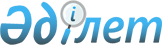 О внесении изменений и дополнений в некоторые нормативные постановления Счетного комитета по контролю за исполнением республиканского бюджетаНормативное постановление Высшей аудиторской палаты Республики Казахстан от 24 февраля 2023 года № 8-НҚ. Зарегистрировано в Министерстве юстиции Республики Казахстан 28 февраля 2023 года № 31979.
      Высшая аудиторская палата Республики Казахстан (далее – Высшая аудиторская палата) ПОСТАНОВЛЯЕТ:
      1. Утвердить перечень нормативных постановлений Счетного комитета по контролю за исполнением республиканского бюджета, в которые вносятся изменения и дополнения, согласно приложению к настоящему нормативному постановлению.
      2. Признать утратившим силу нормативное постановление Счетного комитета по контролю за исполнением республиканского бюджета от 19 января 2018 года № 3-НҚ "Об утверждении Правил выдачи служебного удостоверения Счетного комитета по контролю за исполнением республиканского бюджета и его описания" (зарегистрировано в Реестре государственной регистрации нормативных правовых актов № 16316).
      3. Юридическому департаменту Высшей аудиторской палаты в установленном законодательством Республики Казахстан порядке обеспечить:
      1) государственную регистрацию настоящего нормативного постановления в Министерстве юстиции Республики Казахстан;
      2) размещение настоящего нормативного постановления на интернет-ресурсе Высшей аудиторской палаты.
      4. Контроль за исполнением настоящего нормативного постановления возложить на руководителя аппарата Высшей аудиторской палаты.
      5. Настоящее нормативное постановление вводится в действие по истечении десяти календарных дней после дня его первого официального опубликования. Перечень нормативных постановлений Счетного комитета по контролю за исполнением республиканского бюджета, в которые вносятся изменения и дополнения
      1. В нормативном постановлении Счетного комитета по контролю за исполнением республиканского бюджета от 12 ноября 2013 года № 207-н/қ "Об утверждении Перечня персональных данных, необходимого и достаточного для выполнения осуществляемых задач" (зарегистрирован в Реестре государственной регистрации нормативных правовых актов под № 8927):
      преамбулу изложить в следующей редакции:
      "В соответствии с подпунктом 1) пункта 2 статьи 25 Закона Республики Казахстан "О персональных данных и их защите" Высшая аудиторская палата Республики Казахстан (далее – Высшая аудиторская палата) ПОСТАНОВЛЯЕТ:";
      правый верхний угол приложения к нормативному постановлению изложить в следующей редакции:
      2. В нормативном постановлении Счетного комитета по контролю за исполнением республиканского бюджета от 28 ноября 2015 года № 11-НҚ "Об утверждении Типового положения о ревизионных комиссиях областей, городов республиканского значения, столицы" (зарегистрировано в Реестре государственной регистрации нормативных правовых актов № 12514):
      преамбулу изложить в следующей редакции:
      "В соответствии с подпунктом 12) пункта 4 статьи 12 Закона Республики Казахстан "О государственном аудите и финансовом контроле" Высшая аудиторская палата Республики Казахстан (далее – Высшая аудиторская палата) ПОСТАНОВЛЯЕТ:";
      в Типовом положении о ревизионных комиссиях областей, городов республиканского значения, столицы, утвержденном указанным нормативным постановлением:
      пункт 15 изложить в следующей редакции:
      "15. Основные задачи Ревизионной комиссии:
      1) осуществление внешнего государственного аудита и финансового контроля на местном уровне за исполнением местных бюджетов, использованием активов государства и субъектов квазигосударственного сектора;
      2) контроль за соблюдением требований бюджетного законодательства Республики Казахстан, законодательства Республики Казахстан о государственных закупках и иных нормативных правовых актов Республики Казахстан в области исполнения местных бюджетов, использования средств бюджета, активов государства и субъектов квазигосударственного сектора;
      3) анализ и оценка исполнения местных бюджетов, реализации планов развития областей, городов республиканского значения, столицы и бюджетных программ.";
      пункт 17 изложить в следующей редакции:
      "17. Права Ревизионной комиссии:
      1) запрашивает и получает от местного исполнительного органа области, города республиканского значения, столицы, района (города областного значения), государственных органов, физических и юридических лиц сведения о составе и форматах данных ведомственных информационных систем, а также документацию (информацию), необходимые для формирования перечня объектов государственного аудита на соответствующий год и осуществления государственного аудита, подготовки отчетов об исполнении бюджета, с учетом соблюдения режима секретности, служебной, коммерческой или иной охраняемой законом тайны;
      2) выносит обязательные для исполнения всеми государственными органами, организациями и должностными лицами предписания об устранении выявленных нарушений и рассмотрении ответственности должностных лиц, их допустивших;
      3) получает в соответствии с законодательством Республики Казахстан доступ к государственным и иным информационным системам, необходимым для проведения государственного аудита;
      4) получает информацию государственных органов и организаций об исполнении рекомендаций и предписаний, с приложением подтверждающих документов в установленные постановлением или предписанием сроки;
      5) заслушивает соответствующую информацию должностных лиц объектов государственного аудита по вопросам, связанным с проведением внешнего государственного аудита;
      6) вносит по итогам государственного аудита предложения о привлечении должностных лиц к дисциплинарной ответственности лицам их назначившим;
      7) вносит в маслихат соответствующей области, города республиканского значения, столицы, района (города областного значения) (далее – маслихат) предложения по выявленным фактам несоблюдения должностными лицами нормативных правовых актов Республики Казахстан, а также по результатам аудита эффективности;
      8) осуществляет экспертно-аналитическую деятельность в отношении областного бюджета, бюджетов города республиканского значения, столицы, на территории которых они функционируют, а также бюджетов районов (городов областного значения), созданных на соответствующей административно-территориальной единице;
      9) возбуждает производства по делу об административном правонарушении в пределах компетенции, предусмотренной законодательством Республики Казахстан об административных правонарушениях;
      10) рассматривает дела об административных правонарушениях, составляет по ним протокола и налагает административные взыскания в порядке, предусмотренном законодательством Республики Казахстан об административных правонарушениях;
      11) принимает участие в проведении совместных или параллельных проверках с Высшей аудиторской палатой Республики Казахстан (далее – Высшая аудиторская палата) и другими государственными органами по согласованию;
      12) привлекает для проведения государственного аудита соответствующих специалистов государственных органов (по согласованию с ними), а также при необходимости аудиторские организации, экспертов с оплатой их услуг в пределах выделенных из бюджета средств;
      13) осуществляет иные полномочия в соответствии с законодательством Республики Казахстан.";
      пункт 18 изложить в следующей редакции:
      "18. Обязанности Ревизионной комиссии:
      1) утверждает аудиторское заключение на основании аудиторских отчетов и (или) аудиторских отчетов по финансовой отчетности;
      2) принимает постановления Ревизионной комиссии;
      3) принимает меры по устранению выявленных (выявляемых) в ходе аудиторского мероприятия и экспертно-аналитических мероприятий нарушений и недостатков;
      4) передает материалы в правоохранительные органы или органы, уполномоченные возбуждать и (или) рассматривать дела об административных правонарушениях, с приложением аудиторских доказательств, в случаях выявления в действиях должностных лиц объекта государственного аудита признаков уголовных или административных правонарушений;
      5) предъявляет иск в суд в целях обеспечения возмещения в бюджет, восстановления путем выполнения работ, оказания услуг, поставки товаров и (или) отражения по учету выявленных сумм нарушений и исполнения предписания Ревизионной комиссии;
      6) признает результаты государственного аудита, проведенного другими органами государственного аудита и финансового контроля, за исключением документов служб внутреннего аудита, если они не признаны судом незаконными в соответствии с гражданским процессуальным законодательством Республики Казахстан;
      7) сокращает объем государственного аудита в случаях признания результатов государственного аудита, приняв за основу материалы государственного аудита, проведенного другими органами государственного аудита и финансового контроля;
      8) осуществляет регистрацию аудиторских мероприятий и проверок в уполномоченном органе по правовой статистике и специальным учетам в соответствии с законодательством Республики Казахстан;
      9) размещает материалы государственного аудита и финансового контроля, отчетность в ведомственных информационных системах Ревизионной комиссии и Единой базе данных по государственному аудиту и финансовому контролю, а также в согласованные сроки осуществляет обмен информацией о перечнях объектов государственного аудита на соответствующий год до их утверждения, в целях эффективного планирования проведения государственного аудита и экспертно-аналитических мероприятий;
      10) согласовывает перечни объектов государственного аудита на соответствующий год и изменения к ним с органами государственного аудита и финансового контроля в целях исключения дублирования проверок;
      11) направляет постановления и предписания руководителям государственных органов и организаций для рассмотрения и исполнения в указанные в них сроки или, если срок не указан, в течение тридцати календарных дней со дня их получения;
      12) осуществляет на системной основе мониторинг исполнения данных ими в аудиторском заключении рекомендаций и направленных для обязательного исполнения предписаний;
      13) анализирует систематически итоги проводимых аудиторских мероприятий, обобщает и исследует причины и последствия выявленных нарушений и недостатков в процессе исполнения бюджета, использования активов государства и субъектов квазигосударственного сектора, а также разрабатывает предложения по совершенствованию бюджетного законодательства и развитию финансовой системы Республики Казахстан и представляет их на рассмотрение соответствующим уполномоченным органам;
      14) обеспечивает исполнение решений Координационного совета органов государственного аудита и финансового контроля и представление соответствующей информации в Высшую аудиторскую палату;
      15) предоставляет информацию об исполнении местного бюджета по запросу Высшей аудиторской палаты;
      16) размещает информацию о своей деятельности в средствах массовой информации с учетом обеспечения режима секретности, служебной, коммерческой или иной охраняемой законом тайны;
      17) обеспечивает в пределах своей компетенции принятие мер по противодействию коррупции.";
      пункт 20 изложить в следующей редакции:
      "20. Председатель Ревизионной комиссии назначается на должность и освобождается от должности маслихатом по представлению Высшей аудиторской палаты и согласованию с Администрацией Президента Республики Казахстан.";
      пункт 31 изложить в следующей редакции:
      "31. Деятельность Ревизионной комиссии осуществляется в соответствии с перечнем объектов государственного аудита на соответствующий год, утверждаемым Председателем Ревизионной комиссии. Не допускается внесение изменений в перечень объектов государственного аудита на соответствующий год Ревизионной комиссии, за исключением поручений Президента Республики Казахстан, запросов Высшей аудиторской палаты, основанных на поручениях Администрации Президента Республики Казахстан, решений соответствующих маслихатов и инициативы Председателя Ревизионной комиссии.";
      пункты 38 и 39 изложить в следующей редакции:
      "38. Ежегодно Ревизионной комиссией составляется и представляется на рассмотрение маслихата отчет об исполнении местного бюджета за отчетный финансовый год по форме и структуре, определенной процедурным стандартом внешнего государственного аудита и финансового контроля по предоставлению Ревизионными комиссиями отчета об исполнении местного бюджета маслихатам, утверждаемым Высшей аудиторской палатой.
      39. Ревизионной комиссией ежеквартально представляется информация Высшей аудиторской палате о своей работе за отчетный период по форме и структуре, определяемых процедурным стандартом внешнего государственного аудита и финансового контроля по предоставлению Ревизионными комиссиями информации Высшей аудиторской палате, утверждаемым Высшей аудиторской палатой.".
      3. В нормативном постановлении Счетного комитета по контролю за исполнением республиканского бюджета от 28 ноября 2015 года № 12-НҚ "Об утверждении Положения о Координационном совете органов государственного аудита и финансового контроля" (зарегистрировано в Реестре государственной регистрации нормативных правовых актов № 12493):
      преамбулу изложить в следующей редакции:
      "В соответствии с пунктом 1 статьи 46 Закона Республики Казахстан "О государственном аудите и финансовом контроле" Высшая аудиторская палата Республики Казахстан (далее – Высшая аудиторская палата) ПОСТАНОВЛЯЕТ:";
      в Положении о Координационном совете органов государственного аудита и финансового контроля, утвержденном указанным нормативным постановлением:
      пункты 6 и 7 изложить в следующей редакции:
      "6. Совет состоит из Председателя и трех членов Высшей аудиторской палаты Республики Казахстан (далее – Высшая аудиторская палата), двух представителей уполномоченного органа по внутреннему государственному аудиту, председателей ревизионных комиссий областей, городов республиканского значения, столицы (далее – ревизионные комиссии), двух руководителей служб внутреннего аудита, за исключением руководителя службы внутреннего аудита центрального уполномоченного органа по исполнению бюджета.
      7. Состав Совета утверждается приказом Председателя Высшей аудиторской палаты."; 
      пункт 9 изложить в следующей редакции:
      "9. Совет возглавляет Председатель, которым является Председатель Высшей аудиторской палаты.";
      пункт 12 изложить в следующей редакции:
      "12. Рабочим органом Совета является аппарат Высшей аудиторской палаты (далее – Рабочий орган). Каждый из членов Совета, за исключением Председателя и трех членов Высшей аудиторской палаты, представляет соответствующую информацию в Рабочий орган в течение семи рабочих дней, после принятия решения:
      о его назначении;
      об определении или замене ответственного исполнителя, с которым будет осуществляться координация по реализации поставленных перед Советом задач.";
      пункт 14 изложить в следующей редакции:
      "14. Рабочий орган:
      1) формирует повестку дня заседания Совета;
      2) обеспечивает и контролирует выполнение решений Совета;
      3) координирует работу членов Совета и привлеченных к его деятельности специалистов;
      4) вносит на утверждение Председателю Совета проект Плана работы Совета на год, сформированный с учетом предложений, представленных членами Совета. 
      План работы Совета утверждается ежегодно не позднее 20 декабря года, предшествующего планируемому году, и подлежит размещению на интернет-ресурсе Высшей аудиторской палаты и рассылке членам Совета.".
      4. В нормативном постановлении Счетного комитета по контролю за исполнением республиканского бюджета от 28 ноября 2015 года № 13-НҚ "Об утверждении Типовой системы управления рисками, которая применяется при формировании перечня объектов государственного аудита и финансового контроля на соответствующий год и проведении внешнего государственного аудита" (зарегистрирован в Реестре государственной регистрации нормативных правовых актов № 12476):
      преамбулу изложить в следующей редакции:
      "В соответствии с подпунктом 11) пункта 4 статьи 12 Закона Республики Казахстан "О государственном аудите и финансовом контроле" Высшая аудиторская палата Республики Казахстан ПОСТАНОВЛЯЕТ:";
      в Типовой системе управления рисками, которая применяется при формировании перечня объектов государственного аудита и финансового контроля на соответствующий год и проведении внешнего государственного аудита, утвержденной указанным нормативным постановлением:
      пункты 1, 2 и 3 изложить в следующей редакции:
      "1. Настоящая Типовая система управления рисками, которая применяется при формировании перечня объектов государственного аудита и финансового контроля на соответствующий год и проведении внешнего государственного аудита (далее – Типовая система) разработана в соответствии с подпунктом 11) пункта 4 статьи 12 Закона Республики Казахстан "О государственном аудите и финансовом контроле" (далее – Закон).
      2. Основными целями Типовой системы являются: 
      1) выявление объектов и предметов государственного аудита и финансового контроля повышенного риска;
      2) содействие снижению уровня рисков для достижения стратегических целей и целей деятельности объектов аудита; 
      3) дифференцированное применение мер минимизации риска в зависимости от степени риска.
      3. При использовании Типовой системы применяются следующие основные понятия:
      1) меры реагирования – комплекс мероприятий, принимаемых органами государственного аудита направленных на предупреждение, минимизацию и устранение рисков;
      2) предметы государственного аудита и финансового контроля (далее – предметы государственного аудита) – деятельность государственных органов, в том числе управление государственными финансами, бюджетные программы, концепции развития отрасли/сферы, национальные проекты, планы развития государственных органов, планы развития области, города республиканского значения, столицы;
      3) объекты государственного аудита и финансового контроля (далее – объекты государственного аудита) – государственные органы, государственные учреждения, субъекты квазигосударственного сектора, а также получатели бюджетных средств;
      4) риск – вероятность несоблюдения бюджетного и иного законодательства Республики Казахстан, неблагоприятного воздействия события или действия на объект и предмет государственного аудита, которая приводит к финансовым нарушениям, хищениям (растрате) бюджетных средств и нанесению экономического ущерба государству, а также недостижению или неисполнению в полном объеме целевых индикаторов и показателей, предусмотренных в программных документах и планах развития государственных органов;
      5) сводный реестр рисков – документ, представляющий собой ранжирование объектов и предметов государственного аудита по степеням риска и используемый в процессе принятия решений по мерам реагирования;
      6) реестр рисков – структурированный перечень рисков, содержащий результаты их качественного и (или) количественного анализа, также включающий критерии и причины рисков, вероятность их возникновения, воздействие (ущерб), приоритет и меры реагирования;
      7) система управления рисками – комплекс мероприятий при формировании перечня объектов государственного аудита и проведении аудиторских мероприятий органами государственного аудита, направленный на выявление, идентификацию, оценку и анализ рисков и их факторов, на основе отчетных и других данных, выработку и принятие мер реагирования, мониторинг эффективности результатов принятых мер;
      8) оценка риска - включает определение на основе качественных и (или) количественных подходов вероятности наступления негативного события и влияния последствий;
      9) количественный метод оценки риска – оценка рисков, основанная на статистических и математических инструментах и техниках анализа данных и моделировании;
      10) качественный метод оценки риска – оценка рисков, основанная на экспертно-аналитических методах;
      11) идентификация риска – анализ всех рисковых обстоятельств и возможных рисковых обстоятельств и ситуаций, с целью выявления причин и признаков возникновения рисков, определения их критериев;
      12) анализ риска – действие, проводимое для выявления наибольших вероятностей наступления и влияния риска на ту или иную сферу деятельности объекта государственного аудита;
      13) мониторинг рисков – учет объектов и предметов государственного аудита по степени риска в динамике для последующего анализа и оценки эффективности действий по предупреждению, минимизации, устранения рисков объектами государственного аудита;
      14) критерии – перечень показателей, на основе которых принимается решение об отнесении предмета и объекта государственного аудита к определенной степени риска.";
      пункт 5 изложить в следующей редакции:
      "5. Типовая система используется органами внешнего государственного аудита и финансового контроля (далее – органы внешнего государственного аудита) согласно возложенным функциям и полномочиям на всех уровнях бюджета:
      на республиканском уровне – Высшей аудиторской палаты Республики Казахстан (далее – Высшая аудиторская палата);
      на местном уровне – ревизионными комиссиями областей, городов республиканского значения, столицы (далее – ревизионные комиссии).";
      дополнить пунктом 6-1 следующего содержания:
      "6-1. После проведения всех этапов для определения эффективности мер реагирования и изменения степени рисков структурным подразделением, ответственным за планирование, осуществляется мониторинг рисков.";
      пункты 7 и 8 изложить в следующей редакции:
      "7. Сбор информации для проведения оценки рисков осуществляется на основе финансовой, бюджетной и бухгалтерской отчетности, необходимой для идентификации и оценки рисков по критериям, определенным настоящей Типовой системой посредством направления соответствующих запросов объектам государственного аудита и (или) путем интеграционного взаимодействия информационных систем органов и объектов государственного аудита для размещения информации в единой базе данных по государственному аудиту и финансовому контролю.
      8. Ответственное за информационно-техническое обеспечение структурное подразделение и (или) ответственные лица органа внешнего государственного аудита проводят автоматизацию процесса сбора, обработки и накопления информации для формирования системы управления рисками.";
      пункт 10 изложить в следующей редакции:
      "10. Структурное подразделение, ответственное за планирование, обеспечивает:
      1) внесение данных, полученных от объектов аудита, в информационную систему органов государственного аудита;
      2) разработку реестра рисков, включая качественный и количественный методы, идентификацию и оценку рисков.";
      пункт 22 изложить в следующей редакции:
      "22. Оценка рисков осуществляется один раз в год на основе отчетных данных объектов государственного аудита за предыдущий период.";
      пункты 25, 26 и 27 изложить в следующей редакции:
      "25. По результатам оценки рисков по бюджетным программам с учетом принадлежности к объектам и предметам государственного аудита определяется сводное значение оценки рисков, которое является дополнительным оценочным параметром при оценке рисков по объектам и предметам государственного аудита.
      26. Группировка бюджетных программ осуществляется:
      1) по администраторам бюджетных программ;
      2) по программным документам (концепциям развития отрасли/сферы, национальным проектам);
      3) по направлениям расходов администратора бюджетной программы в соответствии с целями, целевыми индикаторами, определенными в плане развития государственного органа и плане развития области, города республиканского значения, столицы, а также полномочиями, определенными в положении о государственном органе.";
      27. Сводное значение оценки рисков по бюджетным программам (Rbp) применяется как дополнительное значение оценки рисков по администраторам бюджетных программ, программным документам (концепциям развития отрасли/сферы, национальным проектам, планам развития государственных органов, планам развития области, города республиканского значения, столицы).";
      пункт 30 изложить в следующей редакции:
      "30. Группировка бюджетных программ по направлениям расходов администратора бюджетной программы в соответствии с целями, целевыми индикаторами, определенными в плане развития государственного органа и плане развития области, города республиканского значения, столицы, а также полномочиями, определенными в положении о государственном органе, осуществляется структурным подразделением, ответственным за планирование.
      пункт 32 изложить в следующей редакции:
      "32. Оценка рисков по доходной части бюджета осуществляется по:
      1) налоговым поступлениям:
      на республиканском уровне по уполномоченным органам, ответственным за взимание поступлений и других платежей в республиканский бюджет, и их территориальным (областным) подразделениям;
      на местном уровне по уполномоченным органам, ответственным за взимание поступлений и других платежей в местный бюджет, и их территориальным (районным) подразделениям;
      2) неналоговым поступлениям и поступлениям от продажи основного капитала в соответствии с классификацией поступлений.";
      пункт 36 изложить в следующей редакции:
      "36. Перечень групп объектов и предметов государственного аудита по местному бюджету включает:
      1) бюджетные программы;
      2) план развития области, города республиканского значения, столицы;
      3) государственные органы, их подведомственные учреждения (расходная часть);
      4) органы, осуществляющие деятельность по обеспечению полноты и своевременности поступлений в бюджет (налоговые и другие обязательные платежи в бюджет);
      5) поступления в бюджет (неналоговые поступления и поступления от продажи основного капитала) согласно классификации поступлений;
      6) субъекты квазигосударственного сектора, находящиеся в коммунальной собственности;
      7) регионы (районы, города областного значения).";
      пункт 41 изложить в следующей редакции:
      "41. По результатам оценки рисков объекты и предметы государственного аудита относятся к одной из трех степеней риска:
      1) высокой степени риска;
      2) средней степени риска;
      3) низкой степени риска.";
      пункты 45, 46 и 47 изложить в следующей редакции:
      "45. Отклонение от среднего значения оценки рисков в группе более 20% в сторону уменьшения относится к низкой степени риска.
      46. Заключительный этап включает в себя меры реагирования на риск, которые подразделяются на следующие категории:
      1) превентивные меры реагирования:
      получение информации от объектов государственного аудита или уполномоченного органа о причинах возникновения рисков;
      предупреждение и минимизация рисков – комплекс мероприятий, без проведения аудиторского мероприятия, по объектам государственного аудита, имеющим среднюю степень рисков, заключающийся в представлении объекту государственного аудита предупреждений (уведомлений) о возникновении условий, ведущих к потенциальным рискам высокой степени и рекомендаций (предложений) по их недопущению
      в случае сохранения условий, ведущих к рискам высокой степени:
      принятие мер по уведомлению вышестоящего администратора и других компетентных органов;
      рассмотрение вопроса о проведении аудиторского мероприятия по объекту, предмету государственного аудита;
      2) директивные меры реагирования – проведение аудиторского мероприятия по объектам и предметам государственного аудита, имеющим высокую и среднюю степень рисков при наличии решения органа государственного аудита на проведение аудиторского мероприятия, а также включение в перечень объектов государственного аудита с низкой степенью риска в случаях, предусмотренных Правилами проведения внешнего государственного аудита и финансового контроля, утвержденными нормативным постановлением Счетного комитета по контролю за исполнением республиканского бюджета от 30 июля 2020 года № 6-НҚ (зарегистрировано в Реестре государственной регистрации нормативных правовых актов № 21070) (далее – Правила);
      3) допустимая степень рисков – по объектам и предметам государственного аудита с низкой степенью рисков меры реагирования ограничиваются мониторингом рисков. 
      В целях определения актуальности критериев риска структурное подразделение, ответственное за планирование, проводит мониторинг выявленных нарушений по результатам аудиторских мероприятий не реже 1 раза в год.
      47. Результаты расчетов оценки рисков в разрезе объектов и предметов государственного аудита с детализацией показателей по критериям подлежат рассмотрению и учету при формировании проекта перечня объектов государственного аудита на соответствующий год и формируются в срок не позднее 25 сентября года, предшествующего планируемому.
      Формирование проекта перечня объектов государственного аудита осуществляется в соответствии со статьей 18 Закона и в порядке, определенном Правилами.";
      пункт 48 исключить;
      приложения 3, 4, 6, 9, 11, 14, 18 и 19 изложить в редакции согласно приложениям 1, 2, 3, 4, 5, 6, 7 и 8 к Перечню нормативных постановлений Счетного комитета по контролю за исполнением республиканского бюджета (далее – перечень).
      5. В нормативном постановлении Счетного комитета по контролю за исполнением республиканского бюджета от 28 ноября 2015 года № 14-НҚ "Об утверждении Правил разработки и утверждения процедурных стандартов внешнего государственного аудита и финансового контроля" (зарегистрировано в Реестре государственной регистрации нормативных правовых актов № 12499):
      преамбулу изложить в следующей редакции:
      "В соответствии с подпунктом 2) пункта 2 статьи 8 Закона Республики Казахстан "О государственном аудите и финансовом контроле" Высшая аудиторская палата Республики Казахстан (далее – Высшая аудиторская палата) ПОСТАНОВЛЯЕТ:";
      в Правилах разработки и утверждения процедурных стандартов внешнего государственного аудита и финансового контроля, утвержденных указанным нормативным постановлением:
      пункты 6, 7, 8 и 9 изложить в следующей редакции:
      "6. Высшая аудиторская палата перед разработкой процедурных стандартов формирует их перечень, сроки, ответственных исполнителей по их разработке. При необходимости, в зависимости от назначения процедурного стандарта, Высшей аудиторской палатой создается рабочая группа для его разработки из числа представителей органов внешнего государственного аудита и финансового контроля, заинтересованных государственных органов, общественных аудиторских и международных организаций, научных учреждений.
      7. При формировании перечня процедурных стандартов или внесения изменений и (или) дополнений в него на очередной планируемый период учитываются:
      1) изменения в законодательстве Республики Казахстан;
      2) вопросы, возникающие при практической реализации процедурных стандартов, обуславливающие необходимость их актуализации;
      3) изменения в международных стандартах;
      4) предложения членов и структурных подразделений Высшей аудиторской палаты;
      5) предложения ревизионных комиссий областей, городов республиканского значения, столицы (далее – ревизионные комиссии).
      8. Предложения по перечню процедурных стандартов представляются в структурное подразделение Высшей аудиторской палаты, ответственное за методологическое обеспечение, не позднее 15 октября года, предшествующего планируемому периоду.
      9. Перечень процедурных стандартов подлежит рассмотрению и одобрению на заседании Научно-методологического совета Высшей аудиторской палаты.";
      пункт 12 изложить в следующей редакции:
      "12. Регламентирующие параметры представляют собой реквизиты нормативного правового акта Высшей аудиторской палаты, утверждающего процедурный стандарт, код согласно Классификации и наименование процедурного стандарта.
      В разделе "Общие положения" раскрываются цели и задачи, назначение процедурного стандарта, ссылки на соответствующие положения законодательства Республики Казахстан, Стандартов, международных стандартов, документов, регламентирующих проведение государственного аудита и финансового контроля, указания основных терминов (понятий) и определения к ним.
      В разделе "Тематические и другие разделы" раскрываются принципы, подходы, методы, процедуры, механизмы государственного аудита и финансового контроля и требования к оформлению их результатов, а также направлений деятельности органов внешнего государственного аудита и финансового контроля.
      Для каждого процедурного стандарта названия тематических разделов определяются с учетом их специфики.
      В разделе "Приложения" содержатся формы и документы (информация, таблицы, расчеты, диаграммы, материалы), на которые имеется ссылка в процедурном стандарте.".
      6. В нормативном постановлении Счетного комитета по контролю за исполнением республиканского бюджета от 30 ноября 2015 года № 20-НҚ "Об утверждении Правил ведения реестра лиц, имеющих сертификат государственного аудитора" (зарегистрирован в Реестре государственной регистрации нормативных правовых актов № 12492):
      преамбулу изложить в следующей редакции:
      "В соответствии с пунктом 6 статьи 39 Закона Республики Казахстан "О государственном аудите и финансовом контроле" Высшая аудиторская палата Республики Казахстан ПОСТАНОВЛЯЕТ:";
      в Правилах ведения реестра лиц, имеющих сертификат государственного аудитора, утвержденных указанным нормативным постановлением:
      пункты 1 и 2 изложить в следующей редакции:
      "1. Настоящие Правила ведения реестра лиц, имеющих сертификат государственного аудитора (далее – Правила) разработаны в соответствии с пунктом 6 статьи 39 Закона Республики Казахстан "О государственном аудите и финансовом контроле" (далее – Закон) и определяют порядок ведения реестра лиц, имеющих сертификат государственного аудитора.
      2. Реестр лиц, имеющих сертификат государственного аудитора (далее – Реестр), создается в целях организации их учета в информационной системе Высшей аудиторской палаты Республики Казахстан (далее – Высшая аудиторская палата).";
      пункты 4 и 5 изложить в следующей редакции:
      "4. Ведение Реестра осуществляется Высшей аудиторской палатой на бумажном и электронном носителях.
      5. Высшая аудиторская палата:
      1) осуществляет включение в Реестр лиц, имеющих сертификат государственного аудитора;
      2) опубликовывает список лиц, имеющих сертификат государственного аудитора, на интернет-ресурсе Высшей аудиторской палаты;
      3) вносит изменения и дополнения в сведения о лицах, имеющих сертификат государственного аудитора, в течение семи рабочих дней со дня поступления соответствующей информации.".
      7. В нормативном постановлении Счетного комитета по контролю за исполнением республиканского бюджета от 31 марта 2016 года № 5-НҚ "Об утверждении процедурных стандартов внешнего государственного аудита и финансового контроля" (зарегистрировано в Реестре государственной регистрации нормативных правовых актов № 13647):
      преамбулу изложить в следующей редакции:
      "В соответствии с подпунктом 2) пункта 2 статьи 8 Закона Республики Казахстан "О государственном аудите и финансовом контроле" Высшая аудиторская палата Республики Казахстан ПОСТАНОВЛЯЕТ:";
      подпункт 9) пункта 1 изложить в следующей редакции:
      "9) 1000. Процедурный стандарт внешнего государственного аудита и финансового контроля по представлению ревизионными комиссиями областей, городов республиканского значения, столицы Высшей аудиторской палате Республики Казахстан информации о своей работе согласно приложению 9 к настоящему нормативному постановлению;";
      в Процедурном стандарте внешнего государственного аудита и финансового контроля по проведению аудита эффективности, утвержденном указанным нормативным постановлением:
      пункт 55 изложить в следующей редакции:
      "55. Для обеспечения надлежащего применения критериев аудита эффективности государственные аудиторы составляют проектную матрицу аудиторского мероприятия по форме согласно приложению 5 к настоящему Стандарту. Проектная матрица аудиторского мероприятия является обязательным рабочим файлом, который формируется на этапе предварительного изучения.";
      пункт 82 изложить в следующей редакции:
      "82. Итоги аудита эффективности, предусмотренные в аудиторском заключении, реализуются посредством:
      1) осуществления на постоянной и системной основе мероприятий, предусмотренных в Правилах, структурным подразделением, ответственным за проведение контроля качества, совместно с членом Высшей аудиторской палаты Республики Казахстан или ревизионной комиссии, ответственным за контроль исполнения данных в аудиторском заключении рекомендаций, и направленных для обязательного исполнения предписаний;
      2) включения в Программу аудита эффективности другого аудиторского мероприятия аудиторских и аналитических процедур по проверке выполнения объектом государственного аудита рекомендаций;
      3) проведения аудиторского мероприятия по сбору аудиторских доказательств с целью подтверждения надлежащего выполнения объектом государственного аудита рекомендаций.";
      приложение 5 изложить в редакции согласно приложению 9 к настоящему перечню.
      в Процедурном стандарте внешнего государственного аудита и финансового контроля по привлечению аудиторских организаций и экспертов к проведению государственного аудита и экспертно-аналитических мероприятий, утвержденном указанным нормативным постановлением:
      пункты 9, 10, 11 и 12 изложить в следующей редакции:
      "9. Необходимость привлечения экспертов к проведению внешнего государственного аудита и экспертно-аналитического мероприятия определяется при:
      1) составлении заявки на проведение аудиторского мероприятия Высшей аудиторской палаты Республики Казахстан (далее – Высшая аудиторская палата) и ревизионными комиссиями областей, городов республиканского значения, столицы (далее – ревизионные комиссии);
      2) формировании перечня объектов государственного аудита и финансового контроля на соответствующий год;
      3) предварительном изучении объектов государственного аудита;
      4) формировании Плана работы Высшей аудиторской палаты на соответствующий год для привлечения экспертов к экспертно-аналитическим мероприятиям;
      5) в ходе проведении аудиторского мероприятия.
      10. Приобретение услуг экспертов с заключением соответствующих договоров производится в соответствии с требованиями гражданского законодательства и законодательства Республики Казахстан о государственных закупках, с учетом сроков проведения процедур и выделенных на эти цели бюджетных средств.
      На основании письма Высшей аудиторской палаты в качестве экспертов на безвозмездной основе привлекаются специалисты государственных органов по их согласованию, а также работники подведомственной организации Высшей аудиторской палаты, в том числе для тестирования в пилотном режиме проектов методологических документов.
      На основании письма ревизионной комиссии области, города республиканского значения, столицы в качестве экспертов на безвозмездной основе привлекаются специалисты государственных органов по их согласованию.
      11. Эксперты привлекаются к проведению государственного аудита или экспертно-аналитического мероприятия путем:
      1) включения Экспертов в состав группы государственного аудита или экспертно-аналитического мероприятия с постановкой конкретных вопросов, планируемых для поручения им в соответствии с Программой аудита;
      2) включения отдельных вопросов в программу экспертно-аналитического мероприятия при его проведении.
      Эксперты могут принимать участие в проведении государственного аудита или экспертно-аналитического мероприятия дистанционно.
      12. Эксперты:
      1) в составе группы государственного аудита или экспертно-аналитического мероприятия ежедневно устно отчитываются руководителю группы государственного аудита или экспертно-аналитического мероприятия, еженедельно в последний рабочий день по защищенным каналам связи или заказным письмом с уведомлением направляют подписанный ими еженедельный отчет о ходе исполнения Программы государственного аудита или экспертно-аналитического мероприятия (задания) экспертами по форме, согласно приложению к настоящему Стандарту и (или) по иной согласованной форме (далее – еженедельный отчет), заполненный (составленный) на отчетную дату, руководителю группы государственного аудита или экспертно-аналитического мероприятия, руководителю структурного подразделения, ответственного за проведение государственного аудита или экспертно-аналитического мероприятия, и члену Высшей аудиторской палаты (ревизионной комиссии), ответственному за проведение государственного аудита или экспертно-аналитического мероприятия;
      2) по выданному отдельному поручению ежедневно устно отчитываются и еженедельно в последний рабочий день по защищенным каналам связи или заказным письмом с уведомлением направляют подписанный ими еженедельный отчет заполненный (составленный) на отчетную дату, руководителю группы государственного аудита или экспертно-аналитического мероприятия, руководителю структурного подразделения, ответственного за проведение государственного аудита или экспертно-аналитического мероприятия, члену Высшей аудиторской палаты (ревизионной комиссии), ответственному за проведение государственного аудита или экспертно-аналитического мероприятия.";
      пункты 21 и 22 изложить в следующей редакции:
      "21. При несогласии с результатами Заключения, руководством объекта государственного аудита и финансового контроля или экспертно-аналитического мероприятия письменные возражения к Заключению представляются в Высшую аудиторскую палату (ревизионную комиссию) в срок не более десяти рабочих дней со дня вручения объекту государственного аудита и финансового контроля или экспертно-аналитического мероприятия подписанного Заключения.
      Письменные возражения, представленные объектом государственного аудита и финансового контроля сразу после вручения Заключения, прикладываются экспертами к Заключению.
      22. В случае поступления в срок, предусмотренный пунктом 21 настоящего Стандарта, возражений к Заключению от объектов государственного аудита и финансового контроля или экспертно-аналитического мероприятия, экспертами в течение пяти рабочих дней со дня поступления возражения готовится мотивированный ответ с указанием принятых и непринятых доводов по каждому пункту возражения.
      По возражениям к Заключению, поступившим по истечении указанного срока, ответ не направляется. Экспертами на имя курирующего данное аудиторское мероприятие члена Высшей аудиторской палаты (ревизионной комиссии) готовится мотивированный ответ с указанием принятых и непринятых доводов по каждому пункту возражения.";
      в Процедурном стандарте внешнего государственного аудита и финансового контроля по признанию результатов государственного аудита, утвержденном указанным нормативным постановлением:
      пункты 2 и 3 изложить в следующей редакции:
      "2. Процедура признания результатов государственного аудита на соответствие стандартам государственного аудита и финансового контроля осуществляется Высшей аудиторской палатой Республики Казахстан (далее – Высшая аудиторская палата) в следующих случаях:
      1) в плановом порядке в рамках контроля за соблюдением стандартов государственного аудита и финансового контроля;
      2) в рамках аудиторского мероприятия:
      в ходе предварительного изучения объектов государственного аудита согласно перечню объектов государственного аудита Высшей аудиторской палаты на соответствующий год, сформированного в соответствии с Законом, в случае если цель, период, тип аудита и программные вопросы аудита совпадают с аудиторским мероприятием Высшей аудиторской палаты;
      в ходе проведения государственного аудита эффективности, соответствия на объектах государственного аудита, на котором установлен факт проведения государственного аудита другим органом государственного аудита по цели, периоду, типу аудита и программным вопросам, охватываемому аудиторским мероприятием, совпадающим с аудиторским мероприятием Высшей аудиторской палаты;
      в ходе проведения государственного аудита консолидированной финансовой отчетности республиканского бюджета в отношении результатов аудитов финансовой отчетности администраторов республиканских бюджетных программ (далее –государственный аудит финансовой отчетности), проведенных уполномоченным органом по внутреннему государственному аудиту.
      3. Признание результатов государственного аудита в плановом порядке в рамках контроля за соблюдением стандартов государственного аудита и финансового контроля осуществляется в ревизионных комиссиях областей, городов республиканского значения, столицы и уполномоченном органе по внутреннему государственному аудиту и его территориальных подразделениях структурным подразделением Высшей аудиторской палаты, ответственным за проведение контроля качества.";
      в Процедурном стандарте внешнего государственного аудита и финансового контроля по осуществлению контроля качества органами внешнего государственного аудита и финансового контроля, утвержденном указанным нормативным постановлением:
      пункт 9 изложить в следующей редакции:
      "9. Контроль качества осуществляется:
      1)на подготовительном этапе аудиторского мероприятия - структурным подразделением, ответственным за проведение контроля качества;
      2)на основном этапе аудиторского мероприятия - структурными подразделениями, ответственными за проведение государственного аудита;
      3)на заключительном этапе аудиторского мероприятия - структурным подразделением, ответственным за проведение контроля качества.
      Контроль качества осуществляется государственными аудиторами, которые не принимали участие в данном государственном аудите и финансовом контроле.";
      пункты 14 и 15 изложить в следующей редакции:
      "14. Работники структурного подразделения, ответственного за проведение контроля качества, государственного аудита анализируют и проводят экспертизу результатов государственного аудита по представленным материалам.
      15. Структурным подразделением, ответственным за проведение контроля качества осуществляется контроль качества:
      1) информации о результатах предварительного изучения объектов государственного аудита, проекта Программы аудита;
      2) проектов Аудиторского заключения, Постановления и Предписаний, Сводной таблицы системных недостатков, выявленных в ходе аудиторского мероприятия (далее – Сводная таблица), Сводного реестра выявленных нарушений по результатам государственного аудита (далее – Сводный реестр);
      3) информации объектов государственного аудита и иных заинтересованных лиц по исполнению рекомендаций, данных в Аудиторском заключении и Предписаний по результатам внешнего государственного аудита.";
      дополнить пунктом 15-1 следующего содержания:
      "15-1. Структурным подразделением, ответственным за проведение государственного аудита осуществляется контроль качества:
      1) проектов Аудиторских отчетов (Аудиторских отчетов) с подтверждающими документами;
      2) заключений (материалов) привлеченных экспертов.";
      пункт 16 изложить в следующей редакции:
      "16. Структурное подразделение, ответственное за правовое обеспечение осуществляет юридическую экспертизу проектов Аудиторских отчетов (Аудиторских отчетов), Реестров выявленных нарушений по результатам аудиторского мероприятия (далее – Реестр), Таблиц системных недостатков, выявленных в ходе аудиторского мероприятия (при наличии) (далее – Таблица системных недостатков), приложенных к ним, проектов Аудиторского заключения, Сводного реестра, Сводной таблицы, Постановления и предписаний в соответствии с Правилами ГАФК, а также Методологическим руководством по применению настоящего Стандарта.";
      пункты 22, 23 и 24 изложить в следующей редакции:
      "22. Проект аудиторского отчета, подписанный государственными аудиторами, проекты Таблицы системных недостатков, Реестра и другие приложения (при наличии) руководителем группы государственного аудита (государственным аудитором) после завершения аудиторского мероприятия на объекте аудита направляются в орган внешнего ГАФК, способами, предусмотренными Правилами ГАФК.
      По проектам аудиторских отчетов (аудиторским отчетам), Реестрам, Таблицам системных недостатков, приложенным к ним, проводится процедура контроля качества и юридическая экспертиза.
      Юридическая экспертиза по проектам аудиторских отчетов (аудиторским отчетам), Реестров, Таблиц системных недостатков, приложенных к ним проводится в порядке, определенном Правилами ГАФК.";
      23. Процедура контроля качества проводится на проект Аудиторского отчета (Аудиторский отчет) с подтверждающими документами в течение семи рабочих дней со дня регистрации в канцелярии органа внешнего ГАФК структурным подразделением, ответственным за проведение государственного аудита.
      24. Структурным подразделением, ответственным за проведение государственного аудита, в разрезе утвержденных критериев контроля качества отражаются установленные факты нарушений и несоответствий с указанием конкретных фактов со ссылкой на документы и пункты нормативных правовых и правовых актов, положения которых нарушены.
      Результаты контроля качества по аудиторским отчетам учитываются при проведении оценки эффективности деятельности государственных аудиторов.";
      пункт 26 изложить в следующей редакции:
      "26. По результатам проведения контроля качества проектов аудиторских отчетов (аудиторских отчетов) и документов, приложенных к ним (в том числе аудиторских отчетов по совместным проверкам с другими органами государственного аудита и финансового контроля), формируется экспертное заключение (по совместным проверкам каждым органом государственного аудита и финансового контроля в отдельности в рамках подвергнутых аудиту вопросов).";
      пункт 29 изложить в следующей редакции:
      "29. Контроль качества заключений (материалов) привлеченных аудиторских организаций и экспертов к проведению государственного аудита осуществляется в рамках контроля качества проектов аудиторских отчетов (аудиторских отчетов).";
      пункт 31 изложить в следующей редакции:
      "31. Юридическая экспертиза по проектам Аудиторского заключения, Сводного реестра, Сводной таблицы, Постановления и предписаний осуществляется в течение трех рабочих дней, с последующим направлением заключения юридической экспертизы Члену органа внешнего ГАФК, ответственному за аудиторское мероприятие, в структурные подразделения, ответственные за проведение контроля качества и проведение государственного аудита.
      Структурным подразделением, ответственным за правовое обеспечение, в рамках правовой экспертизы дается оценка правильности применения законодательства при квалификации нарушений, в том числе по видам квалификации и полноте включения нарушений в сводный реестр.
      В юридическом заключении отражаются вопросы о соответствии содержания рекомендаций и поручений Аудиторского заключения требованиям законодательства, в том числе по адресности предписания.
      Представляется заключение о наличии или отсутствии признаков административного правонарушения по фактам нарушений, изложенным в Сводном реестре к Аудиторскому заключению для передачи в органы, уполномоченные возбуждать и (или) рассматривать дела об административных правонарушениях.".
      в Процедурном стандарте внешнего государственного аудита и финансового контроля по осуществлению текущей оценки исполнения республиканского и местных бюджетов, утвержденном указанным нормативным постановлением:
      пункт 1 изложить в следующей редакции:
      "1. Настоящий Процедурный стандарт внешнего государственного аудита и финансового контроля по осуществлению текущей оценки исполнения республиканского и местных бюджетов (далее – Стандарт) содержит процедурные требования к формированию и представлению Высшей аудиторской палатой Республики Казахстан (далее – Высшая аудиторская палата) оперативной информации для Президента Республики Казахстан и Парламента Республики Казахстан о работе Высшей аудиторской палаты, показателях работы органов государственного аудита и финансового контроля (далее – информация), а также к формированию и представлению ревизионными комиссиями областей, города республиканского значения, столицы (далее – ревизионная комиссия) информации маслихату и акиму соответствующей области, городов республиканского значения, столицы.";
      пункты 4 и 5 изложить в следующей редакции:
      "4. Источниками для подготовки информации являются:
      1) ежеквартальные аналитические отчеты об исполнении республиканского и местных бюджетов по результатам бюджетного мониторинга, представляемые Министерством финансов Республики Казахстан (далее – Министерство финансов), а также местными уполномоченными органами по исполнению бюджета в соответствии с Бюджетным кодексом Республики Казахстан;
      2) данные информационных систем Министерства финансов;
      3) итоги государственного аудита и экспертно-аналитических мероприятий Высшей аудиторской палаты;
      4) итоги государственного аудита и экспертно-аналитических мероприятий ревизионных комиссий, представляемые в соответствии с Процедурным стандартом государственного аудита и финансового контроля по представлению ревизионными комиссиями Высшей аудиторской палате информации о своей работе;
      5) информация о показателях работы уполномоченного органа по внутреннему государственному аудиту и его территориальных подразделений, служб внутреннего аудита центральных государственных органов, местных исполнительных органов областей, городов республиканского значения, столицы, ведомств центральных государственных органов, представляемая в соответствии с Правилами взаимодействия органов государственного аудита и финансового контроля, утвержденными совместно Высшей аудиторской палатой и уполномоченным органом по внутреннему государственному аудиту согласно пункту 3 статьи 46 Закона "О государственном аудите и финансовом контроле" и настоящим Процедурным стандартом; 
      6) интегрированная информационная система Высшей аудиторской палаты; 
      7) оперативная отчетность и информация соответствующих государственных органов, администраторов бюджетных программ и субъектов квазигосударственного сектора в электронной форме, в том числе посредством единой базы данных по государственному аудиту и финансовому контролю.
      5. Структурные подразделения аппарата Высшей аудиторской палаты не позднее 10 числа месяца, следующего за отчетным кварталом, представляют в структурное подразделение, ответственное за анализ и отчетность (далее – Департамент), информацию об основных итогах работы и достигнутых результатах. Предоставляемая информация содержит: количественные и качественные показатели, проблемные вопросы по курируемым сферам, предложения по совершенствованию деятельности Высшей аудиторской палаты, предстоящие задачи, а также иные предложения. По поручению (запросу) Администрации Президента Республики Казахстан или Председателя Высшей аудиторской палаты Департамент устанавливает иные сроки представления информации.";
      пункт 7 изложить в следующей редакции:
      "7. Департамент на основе полученной информации от структурных подразделений и ревизионных комиссий не позднее 2 числа второго месяца, следующего за отчетным кварталом, формирует проект информации и направляет на согласование структурным подразделениям, руководителю аппарата, членам Высшей аудиторской палаты.";
      пункты 9, 10, 11 и 12 изложить в следующей редакции:
      "9. За пять рабочих дней до срока представления информации, Отдел вносит на рассмотрение Председателю Высшей аудиторской палаты проект сопроводительного письма на имя Президента Республики Казахстан (далее - сопроводительное письмо) и проект информации.
      10. Департамент представляет на подписание Председателю Высшей аудиторской палаты сопроводительное письмо и информацию за 2 рабочих дня до срока представления информации.
      11. Структурное подразделение, ответственное за документооборот, вносит сопроводительное письмо и информацию, подписанные Председателем Высшей аудиторской палаты в Администрацию Президента Республики Казахстан в сроки, утвержденные Графиками представления информации.
      12. Информация представляется на ежеквартальной основе и содержит данные, характеризующие работу Высшей аудиторской палаты, обобщенные итоги о результатах государственного аудита и экспертно-аналитических мероприятий ревизионных комиссий за отчетный период, с указанием показателей результативности и эффективности работы органов внешнего государственного аудита и финансового контроля, и состоит из следующих разделов:
      I. Введение;
      II. Анализ исполнения республиканского бюджета за отчетный период;
      III. Основные результаты государственного аудита и экспертно-аналитических мероприятий органов внешнего государственного аудита за отчетный период:
      1) итоги государственного аудита и экспертно-аналитических мероприятий Высшей аудиторской палаты;
      2) итоги государственного аудита и экспертно-аналитических мероприятий ревизионных комиссий.
      IV. Информация о мерах по совершенствованию деятельности органов внешнего государственного аудита.
      V. Заключение:
      1) выводы;
      2) рекомендации.
      При необходимости допускается включение дополнительных сведений в ежеквартальную информацию.";
      пункты 16, 17, 18 и 19 изложить в следующей редакции:
      "16. В разделе "Основные результаты государственного аудита и экспертно-аналитических мероприятий органов внешнего государственного аудита за отчетный период" указывается:
      1) по Высшей аудиторской палате:
      ключевые показатели деятельности Высшей аудиторской палаты за отчетный период в сравнении с аналогичным периодом предыдущего года согласно приложению 5 к настоящему Стандарту;
      итоги государственного аудита и экспертно-аналитических мероприятий,
      в том числе:
      количество проведенного государственного аудита и экспертно-аналитических мероприятий в отчетный период, количество проверенных объектов государственного аудита и финансового контроля;
      объем средств, охваченных государственным аудитом;
      суммы нарушений при расходовании средств республиканского бюджета и при поступлении в республиканский бюджет;
      всего установленных нарушений норм законодательства Республики Казахстан, а также актов субъектов квазигосударственного сектора (финансовые нарушения, нарушения процедурного характера, нарушения актов субъектов квазигосударственного сектора, принятых для реализации норм законодательства Республики Казахстан, неэффективно использованные бюджетные средства, активы государства, неэффективное планирование);
      основные итоги государственного аудита и экспертно-аналитических мероприятий в отчетном периоде в разрезе каждого мероприятия;
      результаты оценки реализации стратегических планов центральных государственных органов, государственных и правительственных программ (при наличии), в том числе эффективности достижения центральными государственными органами стратегических целей, задач, индикаторов и показателей, а также соблюдения процедур при реализации программных и стратегических документов;
      меры, принятые по результатам государственного аудита, в том числе:
      суммы, подлежащие восстановлению и восстановленные в отчетном периоде;
      результаты государственного аудита с отражением информации по количеству переданных в правоохранительные органы материалов государственного аудита по выявленным правонарушениям при проведении внешнего государственного аудита и финансового контроля, по количеству должностных лиц, привлеченных к ответственности (административной, дисциплинарной, уголовной);
      исполнение рекомендаций и предписаний (поручений) Высшей аудиторской палаты;
      2) по ревизионным комиссиям:
      итоги государственного аудита и экспертно-аналитических мероприятий ревизионных комиссий за отчетный период и аналогичный период предыдущего года содержат информацию о количестве объектов и объеме средств, охваченных государственным аудитом, объеме выявленных ревизионными комиссиями нарушениях, объеме восстановленных и подлежащих восстановлению сумм по результатам аудиторских мероприятий и исполнении рекомендаций (предложений) и поручений по итогам аудиторских и экспертно-аналитических мероприятий согласно приложениям 6 - 10 к настоящему Стандарту, с отражением:
      объема средств, охваченных государственным аудитом;
      итогов проведенного государственного аудита и экспертно-аналитических мероприятий;
      количества охваченных объектов государственного аудита и финансового контроля;
      всего установленных нарушений норм законодательства Республики Казахстан, а также актов субъектов квазигосударственного сектора (финансовые нарушения, нарушения процедурного характера, нарушения актов субъектов квазигосударственного сектора, принятых для реализации норм законодательства Республики Казахстан, неэффективно использованные бюджетные средства, активы государства, неэффективное планирование);
      сумм, подлежащих восстановлению (возмещению) и восстановленных (возмещенных) в отчетный период;
      мер, принятых по результатам государственного аудита с отражением информации о количестве переданных в правоохранительные органы материалов государственного аудита по выявленным правонарушениям при проведении внешнего государственного аудита и финансового контроля, о количестве лиц, привлеченных к ответственности (административной, дисциплинарной, уголовной);
      исполнения рекомендаций и предписаний (поручений), принятых по итогам государственного аудита и экспертно-аналитических мероприятий;
      показателей эффективности деятельности ревизионных комиссий на одного государственного аудитора.
      17. По итогам года Высшая аудиторская палата помимо информации о своей работе, представляет Президенту информацию о показателях работы органов государственного аудита и финансового контроля.
      Ежегодная информация о показателях работы органов государственного аудита состоит из сведений ревизионных комиссий и отчета уполномоченного органа по внутреннему государственному аудиту, в том числе о деятельности служб внутреннего аудита.
      18. В разделе "Информация о мерах по совершенствованию деятельности органов внешнего государственного аудита" указывается информация об итогах:
      методологической и правовой деятельности (по разработанным методологическим документам и нормативным правовым актам в сфере государственного аудита и финансового контроля);
      деятельности в сфере международного сотрудничества;
      взаимодействия Высшей аудиторской палаты с органами государственного аудита и финансового контроля и другими государственными органами;
      повышения квалификации работников Высшей аудиторской палаты и других органов государственного аудита и финансового контроля.
      19. В разделе "Заключение" отражаются выводы и рекомендации Высшей аудиторской палаты, основанные на результатах государственного аудита и экспертно-аналитических мероприятий органов внешнего государственного аудита в отчетном периоде и ориентированные на повышение эффективности исполнения республиканского бюджета, реализации стратегических и программных документов, укрепление финансовой дисциплины.";
      пункт 22 изложить в следующей редакции:
      "22. В информации указывается информация только по завершенному государственному аудиту и экспертно-аналитическим мероприятиям, по результатам которых приняты постановления Высшей аудиторской палаты.";
      пункт 27 изложить в следующей редакции:
      "27. В структуру и содержание информации могут вноситься изменения по решению Председателя Высшей аудиторской палаты.";
      Заголовок Главы 3 изложить в следующей редакции:
      "Глава 3. Подготовка и представление информации о работе Высшей аудиторской палаты в Парламент Республики Казахстан
      Параграф 1. Порядок формирования и сроки представления информации";
      пункты 28 и 29 изложить в следующей редакции:
      "28. Источником для формирования информации являются итоги государственного аудита и экспертно-аналитической деятельности Высшей аудиторской палаты.
       29. Департамент на основе итогов государственного аудита и экспертно-аналитической деятельности Высшей аудиторской палаты, не позднее 10 числа второго месяца, следующего за отчетным кварталом, формирует проект информации в Парламент Республики Казахстан (далее - Парламент) и направляет на согласование структурным подразделениям, руководителю аппарата, членам Высшей аудиторской палаты.";
      пункты 31, 32, 33 и 34 изложить в следующей редакции:
      "31. В срок до 20 числа второго месяца, следующего за отчетным кварталом, Департамент вносит на рассмотрение Председателю Высшей аудиторской палаты проект информации с сопроводительным письмом.
      32. Департамент представляет на подписание Председателю Высшей аудиторской палаты сопроводительное письмо и информацию не позднее 24 числа второго месяца, следующего за отчетным кварталом.
      33. Структурное подразделение, ответственное за документооборот, вносит сопроводительное письмо и информацию, подписанные Председателем Высшей аудиторской палаты в Мажилис и Сенат Парламента не позднее 25 числа второго месяца, следующего за отчетным кварталом.
      34. Информация в Парламент представляется на ежеквартальной основе и содержит данные, характеризующие работу Высшей аудиторской палаты за отчетный период, с указанием показателей результативности и эффективности, и состоит из следующих разделов:
      I. Введение;
      II. Анализ исполнения республиканского бюджета за отчетный период;
      III. Основные результаты государственного аудита и экспертно-аналитических мероприятий Высшей аудиторской палаты; 
      IV. Заключение.";
      пункты 35 и 36 изложить в следующей редакции:
      "35. В разделе "Введение" указывается основание и цель представления информации, краткое содержание по основным направлениям деятельности Высшей аудиторской палаты за отчетный период.
      36. В разделе "Основные результаты государственного аудита, экспертно-аналитических мероприятий и деятельности Высшей аудиторской палаты за отчетный период" указывается информация:
      1) по ключевым показателям деятельности Высшей аудиторской палаты за отчетный период в сравнении с аналогичным периодом предыдущего года согласно приложению 5 к настоящему Стандарту;
      2) по итогам государственного аудита и экспертно-аналитических мероприятий, в том числе:
      количество государственного аудита и экспертно-аналитических мероприятий в отчетный период, количество проверенных объектов государственного аудита;
      объем средств, охваченных государственным аудитом;
      сумма нарушений при расходовании средств республиканского бюджета и при исполнении поступлений в республиканский бюджет;
      всего установленных нарушений норм законодательства Республики Казахстан, а также актов субъектов квазигосударственного сектора (финансовые нарушения, нарушения процедурного характера, нарушения актов субъектов квазигосударственного сектора, принятых для реализации норм законодательства Республики Казахстан, неэффективно использованные бюджетные средства, активы государства, неэффективное планирование);
      основные итоги государственного аудита и экспертно-аналитических мероприятий в отчетном периоде в разрезе государственного аудита и экспертно-аналитических мероприятий;
      информация о мерах по совершенствованию деятельности органов внешнего государственного аудита;
      исполнение рекомендаций и предписаний Высшей аудиторской палаты.";
      пункт 38 изложить в следующей редакции:
      "38. В разделе "Заключение" отражаются выводы и рекомендации Высшей аудиторской палаты, основанные на результатах государственного аудита и экспертно-аналитических мероприятий в отчетном периоде, ориентированные на повышение эффективности исполнения республиканского бюджета, реализации стратегических и программных документов, укрепление финансовой дисциплины.";
      пункт 41 изложить в следующей редакции:
      "41. В информации указываются сведения только по завершенному государственному аудиту и экспертно-аналитическим мероприятиям, по результатам которых приняты постановления Высшей аудиторской палаты.";
      приложение 5 изложить в редакции согласно приложению 10 к настоящему перечню. 
      в Процедурном стандарте внешнего государственного аудита и финансового контроля по осуществлению последующей оценки исполнения республиканского бюджета, утвержденном указанным нормативным постановлением:
      пункты 1, 2, 3, 4, 5 и 6 изложить в следующей редакции:
      "1. Настоящий Процедурный стандарт внешнего государственного аудита и финансового контроля по осуществлению последующей оценки исполнения республиканского бюджета (далее – Стандарт) содержит процедурные требования по обеспечению единых подходов к ежегодному заключению Высшей аудиторской палаты Республики Казахстан (далее – Высшая аудиторская палата) к отчету Правительства Республики Казахстан об исполнении республиканского бюджета за отчетный финансовый год в Парламент Республики Казахстан (далее – годовой отчет).
      2. Действие настоящего Стандарта распространяется на структурные подразделения и членов Высшей аудиторской палаты.";
      3. К основным принципам Стандарта относятся:
      1) надежность – достоверность и отсутствие ошибок в годовом отчете, представляемом Высшей аудиторской палаты в Парламент Республики Казахстан; 
      2) полнота и прозрачность – отражение проведенного государственного аудита и экспертно-аналитических мероприятий, ясность изложения результатов государственного аудита и финансового контроля;
      3) своевременность – оперативный сбор достоверной информации, подготовка и предоставление отчета и информации в установленные сроки;
      4) сопоставимость – возможность сравнения отчетной информации за разные периоды;
      5) гласность – обязательное опубликование годового отчета на официальном интернет-ресурсе Высшей аудиторской палаты с учетом обеспечения режима секретности, служебной, коммерческой или иной охраняемой законом тайны.
      4. Основой для формирования годового отчета являются годовой отчет Правительства Республики Казахстан (далее - Правительство) об исполнении республиканского бюджета за отчетный финансовый год и ежеквартальные отчеты об исполнении республиканского бюджета, представляемые в Высшую аудиторскую палату Правительством и центральным уполномоченным органом по исполнению бюджета в соответствии с пунктом 2 статьи 125, пунктами 1 и 4 статьи 127 Бюджетного кодекса Республики Казахстан от 4 декабря 2008 года, а также результаты государственного аудита и экспертно-аналитических мероприятий Высшей аудиторской палаты, интегрированная информационная система Высшей аудиторской палаты, данные информационных систем Министерства финансов, отчеты администраторов республиканских бюджетных программ, информация местных исполнительных органов и субъектов квазигосударственного сектора, представленные по запросу Высшей аудиторской палаты, статистические данные об итогах социально-экономического развития, показатели денежно-кредитной политики, платежного баланса и внешнего долга страны за отчетный период и данные правоохранительных органов.
      5. Координация работы по подготовке годового отчета возлагается на члена Высшей аудиторской палаты в соответствии с распределением обязанностей между членами Высшей аудиторской палаты, утверждаемым Председателем Высшей аудиторской палаты.
      6. Формирование годового отчета осуществляет структурное подразделение, ответственное за анализ и отчетность (далее – Департамент).
      Члены Высшей аудиторской палаты и структурные подразделения участвуют в разработке разделов (подразделов) годового отчета по курируемым направлениям.";
      пункт 9 изложить в следующей редакции:
      "9. Департаментом в течение отчетного периода по мере завершения государственного аудита и экспертно-аналитических мероприятий формируется аналитическая информация по результатам государственного аудита и экспертно-аналитических мероприятий Высшей аудиторской палаты, а также ревизионных комиссий областей, городов республиканского значения и столицы (далее – ревизионные комиссии) для проведения оценки исполнения республиканского бюджета и использования активов государства.
      Высшая аудиторская палата при необходимости запрашивает у ревизионных комиссий и уполномоченного органа по внутреннему государственному аудиту соответствующие материалы государственного аудита.";
      пункты 11, 12, 13, 14, 15, 16, 17 и 18 изложить в следующей редакции:
      "11. Департамент направляет членам Высшей аудиторской палаты и структурным подразделениям, участвующим в формировании годового отчета, отчет Правительства об исполнении республиканского бюджета за отчетный финансовый год:
      представленный Министерством финансов Республики Казахстан 1 апреля года, следующего за отчетным периодом;
      представленный Правительством 20 апреля года, следующего за отчетным периодом.
      12. Департамент совместно с членами Высшей аудиторской палаты и структурными подразделениями, участвующим в формировании годового отчета, до 25 апреля года, следующего за отчетным периодом, формирует проект годового отчета и направляет его на рассмотрение Председателю Высшей аудиторской палаты.
      13. Член Высшей аудиторской палаты, ответственный за подготовку и представление годового отчета, совместно с Департаментом не позднее 5 мая года, следующего за отчетным периодом, вносит проекты годового отчета и постановления Высшей аудиторской палаты об его одобрении на заседание Высшей аудиторской палаты.
      14. Департамент не позднее 14 мая года, следующего за отчетным периодом, готовит сопроводительное письмо в Парламент Республики Казахстан и представляет его на подписание Председателю Высшей аудиторской палаты.
      15. Структурное подразделение, ответственное за документооборот, не позднее 15 мая года, следующего за отчетным, направляет утвержденный постановлением Высшей аудиторской палаты годовой отчет в Парламент Республики Казахстан, а также для информации в Администрацию Президента Республики Казахстан и Правительство.
      16. Информация о государственном аудите и экспертно-аналитических мероприятиях, проведенных в секретном режиме, формируется ответственными исполнителями и направляется структурным подразделением Высшей аудиторской палаты, ответственным за организацию работы Высшей аудиторской палаты по защите государственных секретов, с соблюдением требований законодательства Республики Казахстан о государственных секретах.
      17. После утверждения годового отчета на совместном заседании палат Парламента Республики Казахстан Департамент, в течение десяти рабочих дней направляет основные положения годового отчета для официального опубликования в средствах массовой информации и размещения на интернет-ресурсе Высшей аудиторской палаты.
      18. Годовой отчет по своему содержанию является заключением к отчету Правительства об исполнении республиканского бюджета за отчетный финансовый год и разрабатывается по типовой структуре Отчета Высшей аудиторской палаты - заключения к отчету Правительства Республики Казахстан об исполнении республиканского бюджета за отчетный период согласно приложению к настоящему Стандарту.";
      пункт 23 изложить в следующей редакции:
      "23. В приложения к годовому отчету при необходимости включаются основные результаты деятельности Высшей аудиторской палаты, ревизионных комиссий и уполномоченного органа по внутреннему государственному аудиту.";
      пункты 30, 31, 32, 33 и 34 изложить в следующей редакции:
      "30. Презентация годового отчета в Мажилисе и Сенате Парламента Республики Казахстан осуществляется Председателем Высшей аудиторской палаты.
      31. Членом Высшей аудиторской палаты, ответственным за подготовку и представление годового отчета, совместно с аппаратом Высшей аудиторской палаты формируются соответствующие проекты выступлений Председателя Высшей аудиторской палаты, слайды и другие материалы, необходимые для его презентации в Парламенте.
      32. В соответствии с пунктом 2 статьи 128 Бюджетного кодекса при обсуждении годового отчета об исполнении республиканского бюджета Парламент заслушивает доклад Председателя Высшей аудиторской палаты в Мажилисе и Сенате Парламента Республики Казахстан, а также на совместном заседании обеих палат Парламента.
      33. При рассмотрении годового отчета в профильных комитетах в соответствии с графиком заседаний рабочих групп палат Парламента Республики Казахстан в их работе принимают участие члены Высшей аудиторской палаты на основе распределения участков государственного аудита.
      34. В случае возникновения депутатских запросов к годовому отчету членами Высшей аудиторской палаты обеспечивается представление соответствующей информации в соответствии с распределением участков государственного аудита.";
      приложение изложить в редакции согласно приложению 11 к настоящему перечню.
      в Процедурном стандарте внешнего государственного аудита и финансового контроля по представлению ревизионными комиссиями областей, городов республиканского значения, столицы отчета об исполнении местного бюджета маслихатам, утвержденном указанным нормативным постановлением:
      приложение изложить в редакции согласно приложению 12 к настоящему перечню.
      в Процедурном стандарте внешнего государственного аудита и финансового контроля по представлению ревизионными комиссиями областей, городов республиканского значения, столицы Счетному комитету по контролю за исполнением республиканского бюджета информации о своей работе, утвержденном указанным нормативным постановлением:
      заголовок изложить в следующей редакции:
      "Процедурный стандарт внешнего государственного аудита и финансового контроля по представлению ревизионными комиссиями областей, городов республиканского значения, столицы Высшей аудиторской палате Республики Казахстан информации о своей работе";
      пункт 1 изложить в следующей редакции:
      "1. Процедурный стандарт государственного аудита и финансового контроля по представлению ревизионными комиссиями областей, городов республиканского значения, столицы Высшей аудиторской палате Республики Казахстан информации о своей работе (далее – Стандарт) разработан в соответствии со статьей 52 Закона Республики Казахстан "О государственном аудите и финансовом контроле". Настоящий Стандарт содержит процедурные требования к обеспечению единых подходов к формированию и представлению информации ревизионными комиссиями областей, городов республиканского значения, столицы (далее - ревизионные комиссии) Высшей аудиторской палате Республики Казахстан (далее - Информация).";
      пункт 3 изложить в следующей редакции:
      "3. К основным принципам Стандарта относятся:
      1) надежность – достоверность и отсутствие ошибок в представляемой ревизионными комиссиями информации Высшей аудиторской палате Республики Казахстан (далее – Высшая аудиторская палата) о своей работе;
      2) полнота и прозрачность – отражение проведенного государственного аудита и экспертно-аналитических мероприятий, ясность изложения результатов государственного аудита и финансового контроля;
      3) сопоставимость – возможность сравнения информации ревизионных комиссий за разные периоды;
      4) своевременность – подготовка и представление отчета в установленные сроки;
      5) гласность – размещение информации о результатах работы ревизионных комиссий на интернет-ресурсе Высшей аудиторской палаты с учетом обеспечения режима секретности, служебной, коммерческой или иной охраняемой законом тайны.";
      Заголовок Главы 2 изложить в следующей редакции:
      "Глава 2. Подготовка и представление ревизионными комиссиями информации Высшей аудиторской палате";
      пункт 4 изложить в следующей редакции:
      "4. Представляемая Высшей аудиторской палате информация о работе ревизионных комиссий состоит из пояснительной записки и сведений о результатах государственного аудита и экспертно-аналитических мероприятий за отчетный период в сравнении с аналогичным периодом предыдущего года.";
      пункты 15 и 16 изложить в следующей редакции:
      "15. Ревизионные комиссии представляют информацию в Высшую аудиторскую палату не позднее 20 числа месяца, следующего за отчетным кварталом, посредством интегрированной информационной системы Высшей аудиторской палаты (далее - ИИС ВАП). В случае отсутствия интеграции с ИИС ВАП, информация представляется посредством Единой системы электронного документооборота.
      16. В случае необходимости Высшая аудиторская палата устанавливает иные периоды отчетности и сроки представления информации.";
      пункт 18 изложить в следующей редакции:
      "18. Информация вносится в Высшую аудиторскую палату сопроводительным письмом и формируется на государственном и русском языках.";
      правый верхний угол приложения 1 изложить в следующей редакции:
      в приложении 1:
      заголовок изложить в следующей редакции:
      "Основные показатели работы Ревизионной комиссии по __________ области, города республиканского значения, столицы за отчетный период 202__ года";
      правый верхний угол приложения 2 изложить в следующей редакции:
      правый верхний угол приложения 3 изложить в следующей редакции:
      в приложении 3:
      заголовок изложить в следующей редакции:
      "Анализ выявленных финансовых нарушений Ревизионной комиссиипо __________ области, города республиканского значения,столицы за отчетный период 201_ года";
      правый верхний угол приложения 4 изложить в следующей редакции:
      в приложении 4:
      пункт 1.1 изложить в следующей редакции:
      "1.1 Общий анализ ключевых показателей аудиторской деятельности за отчетный период (1 квартал, 1 полугодие, 9 месяцев, год)
      количество проведенных аудиторских и экспертно-аналитических мероприятий;
      количество объектов контроля;
      объем средств, охваченных государственным аудитом;
      всего установленных нарушений норм законодательства Республики Казахстан, а также актов субъектов квазигосударственного сектора (финансовые нарушения, нарушения процедурного характера, нарушения актов субъектов квазигосударственного сектора, принятых для реализации норм законодательства Республики Казахстан, неэффективно использованные бюджетные средства, активы государства, неэффективное планирование);
      суммы, подлежащие восстановлению (возмещению) и восстановленные (возмещенные) в отчетном периоде;
      результаты государственного аудита с отражением информации по количеству переданных в правоохранительные органы материалов государственного аудита по выявленным правонарушениям при проведении внешнего государственного аудита и финансового контроля, по количеству должностных лиц, привлеченных к ответственности (административной, дисциплинарной, уголовной);
      исполнение рекомендаций и предписаний (поручений) Высшей аудиторской палаты.";
      Процедурный стандарт внешнего государственного аудита и финансового контроля по проведению оценки деятельности органов государственного аудита и финансового контроля изложить в редакции согласно приложению 13 к настоящему перечню.
      в Процедурном стандарте внешнего государственного аудита и финансового контроля по проведению экспертно-аналитического мероприятия органами внешнего государственного аудита и финансового контроля, утвержденном указанным нормативным постановлением:
      пункт 22 изложить в следующей редакции:
      "22. Сбор, систематизация и изучение в первоочередном порядке осуществляется из числа доступной информации по предмету экспертно-аналитического мероприятия, содержащейся в Интегрированной информационной системе Высшей аудиторской палаты Республики Казахстан, ведомственных информационных системах государственных органов, к которым получен удаленный доступ, на портале открытых данных, в опубликованной государственной или ведомственной статистике, в результатах оценки деятельности государственных органов и документов системы государственного планирования. При отсутствии и (или) недостаточности сведений, направляются запросы в организации, являющиеся носителем или источником формирования (использования) необходимой информации.
      При изучении предмета аудита при наличии используется информация неправительственных организаций, результаты проводимых социологических опросов и исследований.";
      пункт 29 изложить в следующей редакции:
      "29. Стиль оформления (вид и размер шрифтов, диаграмм и таблиц) определяется в соответствии с порядком, определенным внутренними документами Высшей аудиторской палаты Республики Казахстан.".
      в Процедурном стандарте внешнего государственного аудита и финансового контроля по проведению аудита финансовой отчетности, утвержденном указанным нормативным постановлением:
      пункты 30, 31 и 32 исключить.
      8. В нормативном постановлении Счетного комитета по контролю за исполнением республиканского бюджета от 30 июля 2020 года № 6-НҚ "Об утверждении Правил проведения внешнего государственного аудита и финансового контроля" (зарегистрирован в Реестре государственной регистрации нормативных правовых актов № 21070):
      преамбулу изложить в следующей редакции:
      "В соответствии с подпунктом 9) пункта 4 статьи 12 Закона Республики Казахстан "О государственном аудите и финансовом контроле" Высшая аудиторская палата Республики Казахстан (далее – Высшая аудиторская палата) ПОСТАНОВЛЯЕТ:";
      в Правилах проведения внешнего государственного аудита и финансового контроля, утвержденных указанным нормативным постановлением:
      пункты 2 и 3 изложить в следующей редакции:
      "2. Правила определяют порядок формирования перечня объектов государственного аудита Высшей аудиторской палаты Республики Казахстан (далее – Высшая аудиторская палата) и ревизионных комиссий областей, городов республиканского значения, столицы (далее – Ревизионные комиссии) на соответствующий год, планирования, проведения внешнего государственного аудита, оформления документов по его итогам, осуществления финансового контроля, организации мониторинга и контроля исполнения рекомендаций, данных в аудиторском заключении, и Предписаний органов внешнего государственного аудита и финансового контроля по результатам внешнего государственного аудита, освещения в средствах массовой информации результатов аудиторского мероприятия и учет материалов государственного аудита.
      3. В настоящих Правилах используются следующие понятия:
      1) аудиторские процедуры – осуществляемые в ходе аудиторского мероприятия в соответствии с программой его проведения действия, необходимые для достижения целей аудиторского мероприятия;
      2) аудиторское мероприятие – комплекс действий, направленных на подготовку, проведение, оформление аудиторских отчетов и аудиторских заключений по итогам государственного аудита;
      3) постановление – документ органов внешнего государственного аудита и финансового контроля, которым утверждается аудиторское заключение;
      4) материалы государственного аудита и финансового контроля – документы, необходимые для проведения государственного аудита, а также составленные по его результатам документы и прилагаемые аудиторские доказательства;
      5) органы внешнего государственного аудита и финансового контроля (далее – Органы внешнего государственного аудита) – Высшая аудиторская палата, Ревизионные комиссии;
      6) объекты государственного аудита и финансового контроля – государственные органы, государственные учреждения, субъекты квазигосударственного сектора, а также получатели бюджетных средств (далее – объекты государственного аудита);
      7) контроль качества государственного аудита – проверка и (или) анализ документов, составляемых государственными аудиторами и иными уполномоченными должностными лицами органов государственного аудита и финансового контроля на предмет соответствия стандартам государственного аудита и финансового контроля при осуществлении государственного аудита;
      8) предписание – обязательный для исполнения акт органов внешнего государственного аудита и финансового контроля, направляемый государственным органам, организациям и должностным лицам, для устранения выявленных нарушений и (или) причин, условий, способствующих им, а также принятия мер ответственности, предусмотренных законами Республики Казахстан, к лицам, допустившим эти нарушения;
      9) поручение - официальный документ, дающий право на проведение аудиторского мероприятия и проверку исполнения решений органа внешнего государственного аудита и финансового контроля, оформляется на бланке строгой отчетности с регистрацией в уполномоченном органе в области правовой статистики и специальных учетов в соответствии с приказом исполняющего обязанности Генерального Прокурора Республики Казахстан от 25 декабря 2020 года № 162 "Об утверждении Правил регистрации актов о назначении, дополнительных актов о продлении сроков проверки и профилактического контроля и надзора с посещением субъекта (объекта) контроля и надзора и их отмены, уведомлений о приостановлении, возобновлении, продлении сроков проверки и профилактического контроля и надзора с посещением субъекта (объекта) контроля и надзора, изменении состава участников и представлении информационных учетных документов о проверке и профилактическом контроле и надзоре с посещением субъекта (объекта) контроля и надзора и их результатах" (зарегистрирован в Реестре государственной регистрации нормативных правовых актов № 21964).";
      пункт 9 изложить в следующей редакции:
      "9. Государственный аудит проводится на основе перечня объектов государственного аудита Высшей аудиторской палаты (Ревизионной комиссии) на соответствующий год (далее – Перечень объектов государственного аудита).";
      пункты 11, 12, 13 и 14 изложить в следующей редакции:
      "11. Перечень объектов государственного аудита Высшей аудиторской палаты и Ревизионных комиссий формируется в Интегрированной информационной системе Высшей аудиторской палаты (далее – ИИС ВАП).
      12. На основе Единой базы данных, с учетом оценки рисков объектов государственного аудита и данных, полученных из дополнительных источников, структурным подразделением, ответственным за планирование формируется проект Перечня объектов государственного аудита (далее – проект Перечня) и не позднее 1 октября года, предшествующего планируемому, направляется членам Высшей аудиторской палаты (Ревизионной комиссии).
      13. Члены Высшей аудиторской палаты (Ревизионной комиссии) совместно со структурным подразделением ответственным за планирование, рассматривают проект Перечня на предмет выбранных объектов государственного аудита и прогнозных объемов бюджетных средств и активов, охватываемых государственным аудитом, наименования аудиторских мероприятий, типы государственного аудита и виды проверок, сроки проведения каждого этапа аудиторского мероприятия, а также с учетом необходимого количества государственных аудиторов, потребности привлечения ассистентов и экспертов.
      14. При формировании проекта Перечня объектов государственного аудита органов внешнего государственного аудита и финансового контроля:
      1) рассмотрению и учету подлежат:
      поручения Президента Республики Казахстан и его Администрации;
      международные обязательства в области государственного аудита и финансового контроля;
      результаты оценки рисков объектов государственного аудита, осуществляемой структурным подразделением, ответственным за планирование;
      статистические данные социально-экономического развития, в том числе в разрезе сфер государственного управления и отраслей экономики;
      2) анализируются на предмет целесообразности включения в Перечень:
      рекомендации Парламента Республики Казахстан по итогам рассмотрения отчетов Правительства Республики Казахстан и Высшей аудиторской палаты об исполнении республиканского бюджета за очередной финансовый год;
      рекомендации соответствующих маслихатов по результатам рассмотрения отчетов об исполнении местного бюджета и Ревизионных комиссий за очередной финансовый год;
      предложения правоохранительных и специальных государственных органов;
      предложения Высших органов государственного аудита зарубежных стран, по проведению совместных и параллельных аудиторских мероприятий, а также ревизионных комиссий областей, городов республиканского значения, столицы по осуществлению совместного (параллельного) аудита;
      обращения физических и юридических лиц по вопросам организации аудиторских мероприятий на определенных объектах государственного аудита, неэффективно расходующих бюджетные средства и активы, либо неэффективной реализации документов Системы государственного планирования, бюджетных инвестиций;
      результаты мониторинга средств массовой информации о нарушениях в ходе формирования и расходования бюджетных средств и активов, реализации документов Системы государственного планирования и бюджетных инвестиций.";
      пункт 16 изложить в следующей редакции:
      "16. Структурное подразделение, ответственное за планирование осуществляет расчет норматива срока проведения аудиторского мероприятия. При этом срок проведения предварительного изучения объектов государственного аудита составляет не менее одной трети срока проведения аудиторского мероприятия.";
      заголовок параграфа 2 Главы 2 изложить в следующей редакции:
      "Параграф 2. Порядок согласования и утверждения Перечня объектов государственного аудита Высшей аудиторской палаты";
      пункт 17 изложить в следующей редакции:
      "17. Структурным подразделением, ответственным за планирование, до 25 октября года, предшествующего планируемому, предварительный проект Перечня объектов государственного аудита по форме, согласно приложению 1 к настоящим Правилам, согласованный членами Высшей аудиторской палаты и руководителями структурных подразделений, ответственных за проведение государственного аудита, контроля качества и правовое обеспечение направляется в Уполномоченный орган по внутреннему государственному аудиту (далее – Уполномоченный орган) и ревизионные комиссии.
      При рассмотрении предварительного проекта Перечня объектов государственного аудита заслушивается доклад руководителя структурного подразделения, ответственного за планирование.";
      пункты 20, 21, 22 и 23 изложить в следующей редакции:
      "20. Согласованный проект Перечня объектов государственного аудита до 10 декабря года, предшествующего планируемому, рассматривается и одобряется на заседании Высшей аудиторской палаты.
      21. В случае возникновения замечаний проект Перечня объектов государственного аудита дорабатывается в течение трех рабочих дней со дня проведения заседания. После повторного согласования с членами Высшей аудиторской палаты, проект Перечня объектов государственного аудита вносится на утверждение Председателю Высшей аудиторской палаты.
      22. Членами Ревизионной комиссии совместно со структурным подразделением, ответственным за планирование, до 10 ноября года, предшествующего планируемому, согласовываются вопросы проведения совместных, параллельных проверок, осуществляемых Высшей аудиторской палатой и органами государственного аудита и финансового контроля, для включения их в проект Перечня объектов государственного аудита.
      23. Структурным подразделением, ответственным за планирование, до 5 декабря года, предшествующего планируемому, предварительный проект Перечня объектов государственного аудита по форме, согласно приложению 1 к настоящим Правилам направляется в Высшую аудиторскую палату и территориальному подразделению Уполномоченного органа.";
      пункты 25 и 26 изложить в следующей редакции:
      "25. В течение пяти рабочих дней со дня регистрации приказов об утверждении Перечней объектов государственного аудита, структурным подразделением, ответственным за планирование, посредством информационной системы электронного документооборота (далее – ИЭДО) и (или) в письменном виде по почте осуществляется их направление:
      приказа об утверждении Перечня объектов государственного аудита Высшей аудиторской палаты - Уполномоченному органу, ревизионным комиссиям, уполномоченному органу в области правовой статистики и специальных учетов;
      приказов об утверждении Перечней объектов государственного аудита Ревизионных комиссий – Высшей аудиторской палате, территориальному подразделению Уполномоченного органа, уполномоченному органу в области правовой статистики и специальных учетов.
      26. В течение пяти рабочих дней со дня регистрации приказов о внесении изменений (дополнений) в утвержденные Перечни объектов государственного аудита посредством ИЭДО и (или) в письменном виде по почте осуществляется их направление:
      приказа о внесении изменений (дополнений) в Перечень объектов государственного аудита Высшей аудиторской палаты - уполномоченному органу в области правовой статистики и специальных учетов, а также Уполномоченному органу и ревизионным комиссиям;
      приказа о внесении изменений (дополнений) в Перечень объектов государственного аудита Ревизионных комиссий - уполномоченному органу в области правовой статистики и специальных учетов, а также Высшей аудиторской палате и территориальному подразделению Уполномоченного органа.";
      пункты 28, 29, 30, 31, 32 и 33 изложить в следующей редакции:
      "28. В целях исключения дублирования аудиторских мероприятий структурным подразделением, ответственным за планирование на постоянной основе проводится мониторинг изменений перечней объектов органов государственного аудита:
      Высшей аудиторской палатой в отношении перечней объектов Уполномоченного органа и ревизионных комиссий;
      Ревизионными комиссиями в отношении перечней объектов Высшей аудиторской палаты и соответствующих территориальных подразделений Уполномоченного органа.
      29. Структурное подразделение Высшей аудиторской палаты ответственное за планирование, ежеквартально на основе информации по исполнению аудиторских мероприятий, в рамках годовых перечней объектов государственного аудита Уполномоченного органа и Ревизионных комиссий, размещенных в Единой базе данных, анализирует и обобщает их результаты для дальнейшего включения в информацию и отчет Высшей аудиторской палаты, предоставляемых Президенту Республики Казахстан и Парламенту Республики Казахстан.
      30. В течение пяти рабочих дней после утверждения Перечня объектов государственного аудита структурное подразделение, ответственное за планирование, совместно со структурным подразделением, ответственным за проведение государственного аудита, формирует годовой план проведения заседаний с учетом завершения аудиторских мероприятий.
      Годовой план проведения заседаний с учетом согласования с членами Высшей аудиторской палаты (Ревизионной комиссии) вносится на утверждение Председателю Высшей аудиторской палаты (Ревизионной комиссии).
      31. По итогам отчетного периода Председателю Высшей аудиторской палаты (Ревизионной комиссии) представляется информация о реализации Перечня объектов государственного аудита.
      32. В соответствии с пунктом 2 статьи 18 Закона в Перечень объектов государственного аудита могут быть внесены изменения.
      Основаниями для внесения изменений в Перечень объектов государственного аудита Высшей аудиторской палаты являются поручения Президента Республики Казахстан, и инициатива Председателя Высшей аудиторской палаты.
      Основаниями для внесения изменений в Перечень объектов государственного аудита Ревизионной комиссии являются поручения Президента Республики Казахстан, запросы Высшей аудиторской палаты, основанные на поручениях Администрации Президента Республики Казахстан, решения соответствующих маслихатов и инициатива Председателя Ревизионной комиссии.
      В Перечень объектов органов внешнего государственного аудита могут вноситься изменения по основаниям, предусмотренным пунктами 61, 100 настоящих Правил.
      33. Изменения в Перечень объектов государственного аудита вносятся на основании служебной записки члена Высшей аудиторской палаты (Ревизионной комиссии), ответственного за аудиторское мероприятие, по предложению руководителя структурного подразделения, ответственного за проведение государственного аудита с согласованием руководителей структурных подразделений, ответственных за планирование и контроль качества, а также руководителя аппарата Высшей аудиторской палаты (Ревизионной комиссии) с приложением Заявки на проведение аудиторского мероприятия по форме согласно приложению 2 к настоящим Правилам (далее – Заявка), а также подтверждающих обоснованность внесения изменений и (или) дополнений документов (материалов).";
      пункт 36 изложить в следующей редакции:
      "36. Непосредственное руководство за проведением аудиторского мероприятия осуществляет член Высшей аудиторской палаты (Ревизионной комиссии), ответственный за проведение государственного аудита, по закрепленным за ним направлением работы.";
      пункт 38 изложить в следующей редакции:
      "38. Формирование группы государственного аудита, осуществляется руководителем аппарата Высшей аудиторской палаты (руководителем аппарата и (или) председателем Ревизионной комиссии) на основании служебной записки руководителя структурного подразделения, ответственного за проведение государственного аудита.
      Ревизионными комиссиями формирование группы может осуществляться в порядке, определенном их регламентами.";
      пункты 41 и 42 изложить в следующей редакции:
      "41. Руководитель структурного подразделения, ответственного за правовое обеспечение, закрепляет за группой государственного аудита работника, который осуществляет правовое сопровождение на всех этапах аудиторского мероприятия и представляет на письменные (по электронной почте, в ИИС ВАП) запросы руководителя группы государственного аудита, государственных аудиторов, письменные консультации по применению законодательства при выявлении нарушений и недостатков по вопросам проводимого государственного аудита. Письменные консультации работников структурного подразделения, ответственного за правовое обеспечение, оказываются исключительно в рамках поставленных вопросов и в пределах объемов представленных документов.
      42. В случае непосредственного участия работника структурного подразделения, ответственного за правовое обеспечение в аудиторском мероприятии, им осуществляется правовое сопровождение в ходе аудита. Участие (выезд) работников структурного подразделения, ответственного за правовое обеспечение для проведения правового сопровождения осуществляется на основании служебной записки на имя Председателя Высшей аудиторской палаты (Ревизионной комиссии), за подписью члена Высшей аудиторской палаты (Ревизионной комиссии), ответственного за аудиторское мероприятие, по предложению руководителя структурного подразделения, ответственного за правовое обеспечение.";
      пункты 45 и 46 изложить в следующей редакции:
      "45. Руководитель группы государственного аудита информирует в письменном виде члена Высшей аудиторской палаты (Ревизионной комиссии), ответственного за аудиторское мероприятие и руководителя структурного подразделения, ответственного за проведение государственного аудита, о случаях невыполнения государственными аудиторами, экспертами, участвовавшими в аудиторском мероприятии, служебных обязанностей и фактах нарушений исполнительской, трудовой дисциплины, несоблюдения служебной этики государственных служащих в ходе проведения государственного аудита.
      46. Член Высшей аудиторской палаты (Ревизионной комиссии), ответственный за аудиторское мероприятие и руководитель структурного подразделения, ответственного за проведение государственного аудита в письменном виде сообщают Председателю Высшей аудиторской палаты (Ревизионной комиссии) об указанных фактах для принятия мер.";
      пункт 49 изложить в следующей редакции:
      "49. На стадии предварительного изучения формулируются цели, вопросы и критерии аудиторского мероприятия.
      Критерии аудита эффективности, сформулированные группой государственного аудита на этапе предварительного изучения, письмом за подписью члена Высшей аудиторской палаты (Ревизионной комиссии), ответственного за аудиторское мероприятие, направляются объекту аудита для обсуждения.";
      пункт 53 изложить в следующей редакции:
      "53. Основанием для проведения предварительного изучения по аудиторским мероприятиям, осуществляемым в соответствии с законодательством Республики Казахстан по защите государственных секретов, является наличие подписанного членом Высшей аудиторской палаты (Ревизионной комиссии), ответственным за аудиторское мероприятие, Поручения на предварительное изучение, оформляемого согласно приложению 3 к настоящим Правилам.";
      пункт 56 изложить в следующей редакции:
      "56. При предварительном изучении объекта государственного аудита группой государственного аудита в обязательном порядке рассматриваются:
      1) аудиторские заключения по результатам аудита специального назначения субъектов квазигосударственного сектора и результаты аудита, проводимого в соответствии с законодательством Республики Казахстан об аудиторской деятельности и Законом о государственном аудите, по вопросам использования бюджетных средств, кредитов, связанных грантов, активов государства и субъектов квазигосударственного сектора, государственных и гарантированных государством займов, а также займов, привлекаемых под поручительство государства;
      2) вопросы проведения аудиторского мероприятия (проверки или контроля) органами государственного аудита по цели, периоду, охватываемому государственным аудитом, совпадающими с запланированным государственным аудитом Высшей аудиторской палаты (Ревизионной комиссией).";
      пункт 58 изложить в следующей редакции:
      "58. Если на стадии предварительного изучения выявлен факт проведения государственного аудита на объекте государственного аудита органами государственного аудита по цели, периоду, охватываемому аудиторским мероприятием, совпадающими с аудиторским мероприятием Высшей аудиторской палаты, то группой государственного аудита Высшей аудиторской палаты проводится процедура признания результатов государственного аудита. Признание результатов государственного аудита осуществляется в соответствии с 700. Процедурным стандартом внешнего государственного аудита и финансового контроля по признанию результатов государственного аудита, утвержденным нормативным постановлением Счетного комитета от 31 марта 2016 года № 5-НҚ (зарегистрирован в Реестре государственной регистрации нормативных правовых актов № 13647).";
      пункты 60, 61 и 62 изложить в следующей редакции:
      "60. В соответствии с проведенным изучением и анализом имеющихся и полученных данных по итогам предварительного изучения объектов государственного аудита:
      1) производится уточнение типа государственного аудита, вида проверки и объектов государственного аудита, объема средств, активов, периода, охватываемых государственным аудитом, с учетом признания (непризнания) результатов государственного аудита, оценки рисков и результатов аудиторской выборки;
      2) распределяются объекты государственного аудита между государственными аудиторами, при проведении совместной и параллельной проверки – между государственными органами и органами государственного аудита;
      3) определяются объекты встречной проверки;
      4) уточняется состав группы государственного аудита;
      5) определяются ассистенты, эксперты, привлекаемые к проведению государственного аудита, и конкретные вопросы государственного аудита, планируемые для поручения им;
      6) прорабатываются вопросы получения разрешений в случаях проведения государственного аудита на режимных объектах;
      7) составляется перечень документов и информации для осуществления аудиторского мероприятия, с целью включения в Требование по исполнению обязанностей руководителя объекта государственного аудита (должностного лица, с ведома которого осуществляется аудиторское мероприятие);
      8) определяются источники информации, необходимой для проведения запланированного государственного аудита;
      9) группой аудита составляется информация о результатах предварительного изучения объектов государственного аудита по форме, согласно приложению 6 к настоящим Правилам.
      61. О внесении изменений в Перечень объектов государственного аудита член Высшей аудиторской палаты (Ревизионной комиссии), ответственный за аудиторское мероприятие, вносит Председателю Высшей аудиторской палаты (Ревизионной комиссии) служебную записку, согласованную с руководителями структурных подразделений, ответственных за проведение аудита, планирование и контроль качества с соответствующим обоснованием при:
      1) проведении государственного аудита органами государственного аудита и признания их результатов;
      2) изъятии правоохранительными органами правоустанавливающих в том числе первичных документов;
      3) проведении на дату запланированного государственного аудита проверки правоохранительным органом или внепланового аудита другим органом государственного аудита по цели, бюджетным программам и периоду, запланированному аудиторским мероприятием;
      4) передаче объекта аудита в ведение другого уполномоченного органа управления;
      5) изменении сроков и объема проводимого аудиторского мероприятия;
      6) в случаях, предусмотренных подпунктами 1), 3) пункта 60 настоящих Правил.
      62. По итогам рассмотрения служебной записки, предусмотренной пунктом 61 настоящих Правил, Председателем Высшей аудиторской палаты (Ревизионной комиссии) принимается решение о внесении изменений в Перечень объектов государственного аудита.";
      пункт 69 изложить в следующей редакции:
      "69. Основанием для проведения аудиторского мероприятия является наличие Поручения на проведение аудиторского мероприятия, подписанного членом Высшей аудиторской палаты (Ревизионной комиссии), ответственным за аудиторское мероприятие, в соответствии с Перечнем объектов государственного аудита. На каждый объект государственного аудита оформляется отдельное Поручение.";
      пункты 71 и 72 изложить в следующей редакции:
      "71. В целях проведения контроля качества, руководителем группы государственного аудита, за подписью руководителя структурного подразделения, ответственного за проведение аудита, не позднее чем за восемь рабочих дней до выхода на объект аудита, в структурное подразделение, ответственное за проведение контроля качества представляются:
      1) информация о результатах предварительного изучения объектов государственного аудита, с приложением проектной матрицы аудиторского мероприятия, составленная в соответствии с Процедурным стандартом внешнего государственного аудита и финансового контроля по проведению аудита эффективности, утвержденным нормативным постановлением Счетного комитета от 31 марта 2016 года № 5-НҚ (зарегистрирован в Реестре государственной регистрации нормативных правовых актов №13647), экспертного заключения по итогам признания результатов государственного аудита и материалов, подвергнутых признанию (в случае проведения процедуры признания);
      2) проект служебной записки в случае необходимости внесения изменений в Перечень объектов государственного аудита;
      3) проект Программы аудита.
      72. Программа аудита и Поручения, Экспертное заключение по итогам признания результатов государственного аудита формируются в ИИС ВАП.";
      пункт 74 исключить; 
      пункты 75, 76, 77, 78 и 79 изложить в следующей редакции:
      "75. Руководитель группы государственного аудита не позднее чем за четыре рабочих дня до основного этапа аудиторского мероприятия вносит члену Высшей аудиторской палаты (Ревизионной комиссии), ответственному за аудиторское мероприятие информацию о результатах предварительного изучения, а также проект программы аудита, согласованные с руководителями структурных подразделений, ответственных за проведение государственного аудита, контроль качества и методологическое сопровождение.
      Замечания и предложения члена Высшей аудиторской палаты (Ревизионной комиссии), ответственного за аудиторское мероприятие группой государственного аудита отрабатываются в рабочем порядке.
      76. До выхода на аудиторское мероприятие (основной этап):
      1) на утверждение Члену Высшей аудиторской палаты (Ревизионной комиссии) не позднее, чем за три рабочих дня вносится Программа аудита, составленная участниками группы государственного аудита по объектам государственного аудита, подписанная государственными аудиторами, руководителем группы государственного аудита, руководителем структурного подразделения, ответственного за проведение государственного аудита, а также согласованная руководителями структурных подразделений, ответственных за планирование, контроль качества и методологическое обеспечение, руководителем аппарата Высшей аудиторской палаты (Ревизионной комиссии);
      2) членом Высшей аудиторской палаты (Ревизионной комиссии), ответственным за аудиторское мероприятие, не позднее чем за два рабочих дня подписываются Поручения, составленные участниками группы государственного аудита, завизированные руководителем группы государственного аудита, руководителями структурных подразделений, ответственных за проведение государственного аудита, правовое обеспечение.
      Допускается непосредственное участие члена Ревизионной комиссии в проведении аудиторского мероприятия.
      Участие члена Ревизионной комиссии в проведении аудиторского мероприятия, процедура подписания и утверждения документов на стадии планирования государственного аудита и в ходе проведения аудиторского мероприятия осуществляются в порядке, определенном регламентом Ревизионной комиссии.
      77. Кадровой службой вносятся на подписание руководителю аппарата Высшей аудиторской палаты (руководителю аппарата и (или) председателю Ревизионной комиссии) приказы о командировании после утверждения Программы аудита, но не позднее, чем за два рабочих дня до выхода на аудиторское мероприятие.
      78. После подписания документов, указанных в пунктах 76 и 77 настоящих Правил структурным подразделением Высшей аудиторской палаты, ответственным за проведение государственного аудита, под одним регистрационным номером регистрируются Программа аудита и Поручения.
      Регистрация документов, указанных в пунктах 76 и 77 настоящих Правил, в Ревизионных комиссиях осуществляется в порядке, определенном их регламентами.
      79. Регистрационные номера присваиваются с начала календарного года с указанием следующих значений:
      N-Б – Программа аудита;
      N-П-Т – Поручение на проведение аудиторского мероприятия, встречной, совместной и параллельной проверок, где N – порядковый номер аудиторского мероприятия в соответствии с Перечнем объектов государственного аудита, П – порядковый номер поручения;
      N-ҚТ – Поручение на перепроверку аудиторского мероприятия.
      Регистрация второго и следующих Поручений в рамках одного аудиторского мероприятия осуществляется за тем же порядковым номером (N) с присвоением к указанному значению через дефис порядкового номера (-1-Т, -2-Т и так далее).";
      пункты 82, 83 и 84 изложить в следующей редакции:
      "82. Членом Высшей аудиторской палаты (Ревизионной комиссии), ответственным за аудиторское мероприятие, совместно с руководителем структурного подразделения, ответственного за проведение государственного аудита (или лицом его замещающим), до выхода на аудиторское мероприятие (основной этап) проводится техническая учеба (инструктаж) с участниками группы государственного аудита.
      83. В целях профилактики коррупционных рисков и противодействия коррупции, обеспечения соблюдения стандартов государственного аудита и финансового контроля, Этического кодекса государственных служащих Республики Казахстан (Правил служебной этики государственных служащих), утвержденного Указом Президента Республики Казахстан от 29 декабря 2015 года № 153, и Правил профессиональной этики государственных аудиторов, утвержденных совместным нормативным постановлением Счетного комитета от 30 ноября 2015 года № 18-НҚ и приказом Министра финансов Республики Казахстан от 30 ноября 2015 года № 601 (зарегистрирован в Реестре государственной регистрации нормативных правовых актов № 12575) к проведению технической учебы (инструктажа) привлекается уполномоченный по этике Высшей аудиторской палаты (Ревизионной комиссии) и ответственные лица, определяемые правовыми документами органов внешнего государственного аудита и финансового контроля.
      84. Руководителем группы государственного аудита по согласованию с руководителем структурного подразделения ответственного за проведение государственного аудита подготавливается уведомление о проведении аудиторского мероприятия по форме, предусмотренной пунктом 54 настоящих Правил и за подписью члена Высшей аудиторской палаты (Ревизионной комиссии) ответственного за аудиторское мероприятие, не позднее, чем за два рабочих дня до начала основного этапа проведения государственного аудита непосредственно на объекте государственного аудита (за исключением встречной проверки) направляется объекту государственного аудита.";
      пункты 93, 94, 95 и 95-1 изложить в следующей редакции:
      "93. В случае, предусмотренном пунктом 92 настоящих Правил, руководитель группы государственного аудита письменно, посредством электронной почты (факсом), почтовой связью и (или) нарочно информирует о данных фактах члена Высшей аудиторской палаты (Ревизионной комиссии), ответственного за аудиторское мероприятие, который принимает меры по их устранению.
      94. При неустранении объектом государственного аудита обстоятельств, препятствующих проведению государственного аудита, член Высшей аудиторской палаты (Ревизионной комиссии), ответственный за аудиторское мероприятие, готовит ходатайство Председателю Высшей аудиторской палаты (Ревизионной комиссии) о приостановлении аудиторского мероприятия до полного устранения причин, препятствующих проведению государственного аудита.
      95. Решение о приостановлении аудиторского мероприятия выносится в виде приказа Председателя Высшей аудиторской палаты (Ревизионной комиссии) с одновременным уведомлением объекта государственного аудита, уполномоченного органа в области правовой статистики и специальных учетов.
      При возобновлении аудиторского мероприятия выписывается новое Поручение.
      95-1. Членам Высшей аудиторской палаты (Ревизионной комиссии), а также иным работникам запрещается осуществлять должностные обязанности, связанные с проведением и (или) сопровождением аудиторских мероприятий, в случае конфликта интересов, предусмотренного пунктом 1 статьи 38 Закона.
      Урегулирование конфликта интересов осуществляется путем реализации мер, принимаемых в соответствии с законодательствами о противодействии коррупции, государственной службе Республики Казахстан, а также государственном аудите и финансовом контроле, направленных на предотвращение и разрешение конфликта интересов, принятие взаимоприемлемых для Высшей аудиторской палаты (Ревизионной комиссии) и работников Высшей аудиторской палаты (Ревизионной комиссии) решений по нему.
      Способы урегулирования конфликта интересов работников Высшей аудиторской палаты (Ревизионной комиссии):
      добровольный отказ работника или его отстранение (постоянное или временное) от участия в аудиторском мероприятии, в обсуждении и процессе принятия решений по вопросам, которые находятся или могут оказаться под влиянием конфликта интересов; 
      отказ работника от своего личного интереса, порождающего конфликт с интересами Высшей аудиторской палаты (Ревизионной комиссии).
      Приведенный перечень способов разрешения конфликта интересов не является исчерпывающим.";
      пункт 97 изложить в следующей редакции:
      "97. На информационном стенде или месте, доступном для всеобщего обозрения работников объекта государственного аудита, размещается информация о проведении аудиторского мероприятия работниками Высшей аудиторской палаты (Ревизионной комиссии), а также объявление о телефоне доверия Высшей аудиторской палаты (Ревизионной комиссии) по форме согласно приложению 13 к настоящим Правилам.";
      пункт 101 изложить в следующей редакции:
      "101. В случае изъятия документов на объекте государственного аудита правоохранительными органами, отказа экспертов в проведении государственного аудита, признания результатов государственного аудита, длительного отсутствия государственного аудитора, члена аудиторской группы, связанного с нетрудоспособностью, Поручение отменяется членом Высшей аудиторской палаты (Ревизионной комиссии), ответственным за аудиторское мероприятие, или должностным лицом его подписавшим, путем заверения своей подписью штампа с текстом "Поручение отменено", которое проставляется в верхнем правом углу зарегистрированного Поручения при наличии подписи руководителя группы государственного аудита, руководителей подразделений, ответственных за проведение государственного аудита, правовое обеспечение, согласовавших его отмену. На оборотной стороне Поручения (на уровне оттиска штампа) указываются причины отмены и дата принятия такого решения.";
      пункты 103, 104, 105 и 106 изложить в следующей редакции:
      "103. При возникновении в ходе аудиторского мероприятия вопросов, не охваченных Программой аудита, но необходимых для полного изучения, государственный аудитор, по согласованию с руководителем группы государственного аудита, информирует в письменном виде члена Высшей аудиторской палаты (Ревизионной комиссии), ответственного за аудиторское мероприятие.
      104. В случае признания целесообразности проведения аудиторского мероприятия, по неохваченным, Программой аудита вопросам, член Высшей аудиторской палаты (Ревизионной комиссии), ответственный за аудиторское мероприятие, дает государственному аудитору соответствующее поручение, с внесением дополнений в Программу аудита. Материалы, по неохваченным, Программой аудита вопросам, предоставляются объектом государственного аудита на основании Требования о предоставлении документов, направленного государственным аудитором, осуществляющим аудиторское мероприятие.
      105. При необходимости продления срока проведения государственного аудита, в том числе в случаях, предусмотренных пунктами 98 и 104 настоящих Правил, срок продлевается не менее чем за один рабочий день до его окончания Председателем Высшей аудиторской палаты (Ревизионной комиссии) по письменному ходатайству члена Высшей аудиторской палаты (Ревизионной комиссии), ответственного за аудиторское мероприятие по согласованию с руководителями структурных подразделений, ответственных за планирование и контроль качества, с внесением соответствующих изменений в Заявку.
      106. Внесение изменений и (или) дополнений в Программу аудита в ходе проведения аудиторского мероприятия осуществляется в порядке, определенном в пункте 76 настоящих Правил с регистрацией в ИЭДО по основаниям, предусмотренным пунктами 60, 61, 100 - 104 настоящих Правил, на основании служебной записки за подписью руководителя структурного подразделения, ответственного за проведение государственного аудита, на имя члена Высшей аудиторской палаты (Ревизионной комиссии), ответственного за аудиторское мероприятие, с указанием обоснований внесения изменений и (или) дополнений, подготовленной руководителем группы государственного аудита, завизированной руководителями структурных подразделений, ответственных за планирование и контроль качества, а также руководителем аппарата Высшей аудиторской палаты (Ревизионной комиссии).";
      пункты 112 и 113 изложить в следующей редакции:
      "112. Руководитель группы государственного аудита проводит мониторинг полноты охвата вопросов аудиторского мероприятия, корректирует отдельные направления аудиторского мероприятия и еженедельно в последний рабочий день недели до 15-00 часов по защищенным каналам связи (в том числе посредством Интранет портала государственных органов по индивидуальной учетной записи) или на бумажном носителе предоставляет члену Высшей аудиторской палаты (Ревизионной комиссии), ответственному за аудиторское мероприятие, руководителю подразделения, ответственного за проведение государственного аудита и работнику структурного подразделения, ответственного за правовое обеспечение проекты аудиторских отчетов, таблицы системных недостатков, выявленных в ходе аудиторского мероприятия (при наличии) и реестров выявленных нарушений, составленных на отчетную дату.
      113. Членом Высшей аудиторской палаты (Ревизионной комиссии), ответственным за аудиторское мероприятие, руководителем структурного подразделения ответственного за проведение государственного аудита и закрепленным работником структурного подразделения, ответственного за правовое обеспечение рассматриваются в пределах компетенции проекты аудиторских отчетов и к ним даются предложения, рекомендации (при наличии).";
      пункт 116 изложить в следующей редакции:
      "116. Аудиторский отчет составляется в соответствии с перечнем вопросов Программы аудита. Содержание отчетов должно быть систематизированным и исключать повторы, быть кратким, логичным и доступным для восприятия.";
      пункты 118, 119 и 119-1 изложить в следующей редакции:
      "118. Каждый факт нарушения, а также выявленные недостатки и пробелы законодательства нумеруются и фиксируются отдельным пунктом (пункт 1., пункт 2. и так далее) в последовательном порядке с описанием характера и вида нарушения, в том числе предусмотренных в Классификаторе нарушений, выявляемых на объектах государственного аудита и финансового контроля, утвержденном приказом Председателя Счетного комитета от 25 ноября 2022 года №158-н/қ. Однородные нарушения группируются и отражаются в одном пункте.
      В описании нарушения делается ссылка на документы, подтверждающие нарушения.
      В пункте фиксируемого финансового нарушения необходимо указать должностных лиц объекта государственного аудита, в компетенцию и полномочия которых входило рассмотрение вопросов, по которым в ходе проведения аудиторского мероприятия выявлено нарушение, с приложением подтверждающих документов.
      119. К проекту Аудиторского отчета (к Аудиторскому отчету) прилагаются следующие аудиторские доказательства, являющиеся его неотъемлемой частью:
      1) требование по исполнению обязанностей руководителя объекта государственного аудита;
      2) текущая ситуация в отрасли, в том числе проблемные вопросы и системные недостатки отрасли (в случае выявления дополнительных фактов, неохваченных на этапе предварительного изучения);
      3) таблица системных недостатков, выявленных в ходе проведения аудиторского мероприятия (при наличии) (далее – Таблица системных недостатков), подписанная государственными аудиторами и составленная по форме, согласно приложению 16-1 к настоящим Правилам;
      4) реестр выявленных нарушений по результатам аудиторского мероприятия (далее – Реестр), подписанный государственными аудиторами и составленный по форме, согласно приложению 17 к настоящим Правилам;
      5) подлинники или заверенные в установленном порядке копии документов, таблицы, а также при наличии справки, фотографии, иллюстрирующие факты нарушений;
      6) письменные объяснения лиц по допущенным нарушениям, исходя из функциональных и должностных обязанностей;
      7) акты контрольных обмеров (осмотров) (в том числе акты результатов инвентаризации основных средств и товарно-материальных ценностей (при их составлении);
      8) заключения исследований (испытаний), экспертиз, копии протоколов, документы или их копии, связанные с результатами аудиторского мероприятия (в случае их составления);
      9) заключения экспертов (в случае привлечения);
      10) результаты анкетирования населения с точки зрения удовлетворенности получателей государственных услуг (при наличии);
      11) документы (копии), подтверждающие факт оплаты (в случае возмещения (восстановления) средств в ходе аудиторского мероприятия):
      платежные поручения (счета к оплате, квитанции, чеки);
      ведомости, ордера, наряды;
      акты выполненных работ, поставки товаров и оказанных услуг;
      12) аналитические материалы и материалы, подтверждающие факт нарушения и недостатка в деятельности объекта государственного аудита;
      13) экспертные заключения по итогам непризнания результатов государственного аудита на соответствие стандартам государственного аудита и финансового контроля (в случае проведения процедуры признания);
      14) письмо-представление объекта аудита о полноте и достоверности информации и документов, представленных в ходе проведения аудиторского мероприятия по форме, согласно приложению 17-1 к настоящим Правилам;
      15) акты сверок по взаиморасчетам.
      119-1. Документы, указанные в пункте 119 настоящих Правил предоставляются в электронном формате (в случае если сбор осуществлен из общедоступных источников либо посредством официальных информационных систем), за исключением документов, указанных в подпунктах 1), 3), 4), 6), 7), 9), 13) и 14) пункта 119 настоящих Правил и аудиторских доказательств, имеющих признаки административного и уголовного правонарушений.";
      пункты 125, 126, 127 и 128 изложить в следующей редакции:
      "125. Проект аудиторского отчета, подписанный государственными аудиторами, Реестры, таблицы и приложения (при наличии) руководителем группы государственного аудита (государственным аудитором) в срок не позднее следующего рабочего дня после завершения аудиторского мероприятия на объекте направляются в Высшую аудиторскую палату (Ревизионную комиссию) одним из приемлемых способов:
      1) нарочно непосредственно государственным аудитором;
      2) отсканированные – по защищенным каналам связи;
      3) оригинал проекта Аудиторского отчета (за исключением секретного) посредством фельдъегерской связи либо по почте заказным письмом с уведомлением; 
      4) по аудиторским мероприятиям, имеющим секретный характер, – с соблюдением требований, установленных законодательством Республики Казахстан по защите государственных секретов.
      126. По проектам аудиторских отчетов (аудиторским отчетам), таблицам системных недостатков и Реестрам, приложенным к ним, проводится процедура контроля качества и юридическая экспертиза в порядке, определенном 750 Процедурным стандартом, а также Методологическим руководством по применению данного стандарта.
      Процедура контроля качества по проектам аудиторских отчетов (аудиторским отчетам), таблиц системных недостатков и Реестров, приложенных к ним осуществляется структурным подразделением, ответственным за проведение государственного аудита, юридическая экспертиза – структурным подразделением, ответственным за правовое обеспечение. 
      В случае, если проект Аудиторского отчета (Аудиторский отчет) содержит: 
      1) до пятидесяти пунктов нарушений, то юридическая экспертиза проводится в срок не более пяти рабочих дней со дня его регистрации в канцелярии Высшей аудиторской палаты (Ревизионной комиссии);
      2) пятьдесят и более пунктов нарушений, то юридическая экспертиза проводится в срок не более шести рабочих дней со дня его регистрации в канцелярии Высшей аудиторской палаты (Ревизионной комиссии).
      127. В случае, если при подготовке юридического заключения (экспертного заключения) к материалам аудиторского мероприятия государственными аудиторами представлены документы, не приложенные к зарегистрированному Аудиторскому отчету, такие документы приобщаются ими к материалам государственного аудита, в том числе к его электронной версии.
      Приобщение документов осуществляется на заключительном этапе аудиторского мероприятия посредством направления структурным подразделением ответственным за проведение государственного аудита в структурное подразделение ответственное за документооборот, правовое обеспечение, контроль качества служебной записки посредством ИЭДО с приложением документов или их копии, подлежащих приобщению. 
      128. Рассмотрение юридического заключения к проекту Аудиторского отчета, Таблице системных недостатков и Реестра, приложенных к нему, осуществляется группой государственного аудита в течение трех рабочих дней со дня его получения. При рассмотрении юридического заключения учитываются замечания и предложения члена Высшей аудиторской палаты (Ревизионной комиссии), ответственного за проведение государственного аудита (при наличии) и руководителя структурного подразделения, ответственного за проведение государственного аудита.
      В случае возникновения разногласий при рассмотрении юридического заключения к проекту Аудиторского отчета, Таблицы системных недостатков и Реестра, приложенных к нему, спорные вопросы выносятся на рассмотрение согласительной комиссии в порядке, определенном Методологическим руководством по применению 750. Процедурного стандарта.
      По результатам рассмотрения экспертиз Аудиторский отчет подписывается в двух экземплярах государственным аудитором, проводившим аудиторское мероприятие. Все страницы Аудиторского отчета, начиная со второго листа, парафируются государственными аудиторами.
      Один экземпляр Аудиторского отчета остается в канцелярии Высшей аудиторской палаты (Ревизионной комиссии).
      Второй экземпляр Аудиторского отчета направляется объекту аудита в срок в течение двенадцати рабочих дней после завершения аудиторского мероприятия на последнем объекте аудита в рамках аудиторского мероприятия. Аудиторский отчет направляется одним из приемлемых способов, указанных в пункте 125 настоящих Правил.";
      пункты 131, 132 и 133 изложить в следующей редакции:
      "131. Поступившие в Высшую аудиторскую палату (Ревизионную комиссию) возражения к Аудиторскому отчету рассматриваются на этапе подготовки Аудиторского заключения членом Высшей аудиторской палаты (Ревизионной комиссии), ответственным за аудиторское мероприятие, совместно с государственными аудиторами, руководителем структурного подразделения, ответственного за проведение государственного аудита, работниками структурного подразделения, ответственного за правовое обеспечение, привлеченными экспертами, осуществлявшими государственный аудит. Мотивированный ответ объекту государственного аудита с указанием принятых и непринятых доводов по каждому пункту возражения направляется не позднее восьми рабочих дней до проведения заседания Высшей аудиторской палаты (Ревизионной комиссии). Пояснения, представленные объектом государственного аудита на Аудиторский отчет, принимаются во внимание без подготовки ответа на них.
      132. Поступившие в Высшую аудиторскую палату (Ревизионную комиссию) возражения к Аудиторскому отчету и мотивированные ответы на них после заседания Высшей аудиторской палаты (Ревизионной комиссии) в обязательном порядке приобщаются к материалам аудиторского мероприятия и их электронным версиям в ИИС ВАП и (или) ИЭДО.
      133. Оригиналы материалов о результатах предварительного изучения, служебные записки о внесенных изменениях и дополнениях в Заявку, Программу аудита, Поручения, уведомления о проведении предварительного изучения, уведомления о проведении аудиторского мероприятия, требования о предоставлении документов, проекты Аудиторского отчета, Таблицы системных недостатков, Реестра и приложений к проекту Аудиторского отчета сдаются в структурное подразделение, ответственное за документооборот (структурное подразделение, определенное в соответствии с регламентом Ревизионной комиссии), не позднее двух рабочих дней со дня окончания командировки с отражением в описи наименований документов и количества листов, которые до укомплектования их остальными материалами аудиторского мероприятия формируются в накопительной папке.
      Проекты Аудиторских отчетов, Таблицы системных недостатков, Реестра и приложений к Аудиторскому отчету в течение двух рабочих дней со дня их поступления в Высшую аудиторскую палату (Ревизионную комиссию) сканируются структурным подразделением, ответственным за документооборот (структурное подразделение, определенное в соответствии с регламентом Ревизионной комиссии), регистрируются в ИЭДО и передаются члену Высшей аудиторской палаты (Ревизионной комиссии), ответственному за аудиторское мероприятие, структурным подразделениям, ответственным за проведение государственного аудита, контроль качества и правовое обеспечение.
      Документы, сформированные в рамках аудиторского мероприятия, размещаются в ИИС ВАП с приобщением их сканированных версий.";
      дополнить пунктом 133-1 следующего содержания:
      "133-1. Перепроверка результатов государственного аудита осуществляется на основании служебной записки на имя Председателя Высшей аудиторской палаты (Ревизионной комиссии), за подписью члена Высшей аудиторской палаты (Ревизионной комиссии), ответственного за аудиторское мероприятие, согласованной с руководителями структурного подразделения, ответственного за проведение аудита, правовое обеспечение, в случаях:
      1) поступления обоснованной жалобы по вопросам аудита;
      2) конфликта интересов при проведении государственного аудита и финансового контроля;
      3) неполноты раскрытия вопросов Программы аудита, не позволяющей достичь цель аудиторского мероприятия.
      По решению Председателя Высшей аудиторской палаты (Ревизионной комиссии) назначается перепроверка на объекте государственного аудита в порядке, предусмотренном Параграфом 3 Раздела 1 и Разделом 2 настоящих Правил.";
      пункты 134, 135, 136, 137 и 138 изложить в следующей редакции:
      "134. По результатам государственного аудита, проведенного органом внешнего государственного аудита и финансового контроля, оформляется Аудиторское заключение, являющееся документом, составляемым на основании Аудиторских отчетов, содержащих выводы и рекомендации, и утверждаемым постановлением Высшей аудиторской палаты (Ревизионной комиссии).
      135. По результатам проведенного аудиторского мероприятия с учетом юридического заключения, вынесенного по результатам юридической экспертизы проектов Аудиторских отчетов, результатов (материалов) перепроверки аудиторского мероприятия с выездом на место (в случае ее проведения) структурное подразделение ответственное за проведение государственного аудита совместно с руководителем и группой аудита, привлеченными экспертами, под руководством члена Высшей аудиторской палаты, ответственного за аудиторское мероприятие (член Ревизионной комиссии, ответственный за аудиторское мероприятие совместно с руководителем группы аудита с участием государственных аудиторов и привлеченных экспертов), после направления подписанного Аудиторского отчета последнему объекту государственного аудита, готовит проекты Аудиторского заключения, Сводной таблицы системных недостатков, выявленных в ходе аудиторского мероприятия (далее – Сводная таблица), Сводного реестра выявленных нарушений по результатам государственного аудита (далее – Сводный реестр) и предписаний для устранения выявленных нарушений законодательства Республики Казахстан и (или) причин, условий, способствующих им, а также принятия мер ответственности, предусмотренных законами Республики Казахстан, к лицам, допустившим эти нарушения.
      136. Проекты Аудиторского заключения, Сводного реестра, Сводной таблицы, Постановления и Предписания структурным подразделением, ответственным за проведение государственного аудита Высшей аудиторской палаты (руководителем группы государственного аудита Ревизионной комиссии) направляются в структурные подразделения, ответственные за контроль качества и правовое обеспечение.
      Юридическая экспертиза по проектам Аудиторского заключения, Сводного реестра, Сводной таблицы, Постановления и Предписания проходит в течение трех рабочих дней, с последующим направлением заключения члену Высшей аудиторской палаты (Ревизионной комиссии), ответственному за аудиторское мероприятие, в структурные подразделения, ответственные за контроль качества и проведение государственного аудита.
      Контроль качества проводится по проектам Аудиторского заключения, Сводной таблицы, Сводного реестра, Предписания и Постановления в течение трех рабочих дней со дня поступления, в порядке, определенном 750. Процедурным стандартом.
      137. Проекты Предписания и Сводного реестра после проведения процедуры контроля качества направляются за подписью члена Высшей аудиторской палаты (Ревизионной комиссии), ответственного за аудиторское мероприятие, заинтересованным сторонам для рассмотрения не позднее пяти рабочих дней до проведения заседания Высшей аудиторской палаты (Ревизионной комиссии). 
      При несогласии с проектами Предписания и Сводного реестра заинтересованными сторонами в Высшую аудиторскую палату (Ревизионную комиссию) представляются письменные возражения в срок не более двух рабочих дней со дня их получения.
      Проекты Аудиторского заключения, Сводного реестра и Предписания направляются за подписью члена Высшей аудиторской палаты (Ревизионной комиссии), ответственного за аудиторское мероприятие объекту государственного аудита для рассмотрения и с целью подготовки к заседанию Высшей аудиторской палаты (Ревизионной комиссии) не позднее двух рабочих дней до проведения заседания Высшей аудиторской палаты (Ревизионной комиссии).
      Проекты Аудиторского заключения, Сводного реестра, Постановления и Предписания выносятся на заседание Высшей аудиторской палаты (Ревизионной комиссии) с учетом рассмотрения возражений объектов государственного аудита и заинтересованных сторон.
      138. Проект Аудиторского заключения подписывается государственными аудиторами, проводившими аудиторское мероприятие, руководителем группы аудита, руководителем структурного подразделения ответственного за проведение государственного аудита, руководителями структурных подразделений, ответственными за контроль качества и правовое обеспечение, членом Высшей аудиторской палаты (Ревизионной комиссии), ответственным за аудиторское мероприятие. 
      При наличии разногласий по вопросам правового сопровождения проект Аудиторского заключения подписывается руководителем структурного подразделения, ответственного за правовое обеспечение с письменным приложением его позиции.
      Проект Сводной таблицы подписывается всеми работниками, проводившими аудиторское мероприятие и визируется руководителем структурного подразделения, ответственного за проведение государственного аудита. 
      Проект Сводного реестра подписывается всеми работниками, проводившими аудиторское мероприятие, визируется руководителями структурных подразделений, ответственными за проведение государственного аудита, правовое обеспечение.
      Проект предписания согласовывается руководителями структурных подразделений, ответственными за проведение государственного аудита, контроль качества, правовое обеспечение и после утверждения Аудиторского заключения, подписывается членом Высшей аудиторской палаты (Ревизионной комиссии), ответственным за аудиторское мероприятие.
      Проект Аудиторского заключения с проектами тезисов доклада (выступления) представителя основного объекта государственного аудита, сопроводительным письмом представляются Председателю Высшей аудиторской палаты (Ревизионной комиссии) за четыре рабочих дня до проведения заседания Высшей аудиторской палаты (Ревизионной комиссии).";
      пункт 139 исключить;
      пункт 144 изложить в следующей редакции:
      "144. В Аудиторском заключении указывается общая сумма установленных нарушений норм законодательства Республики Казахстан, а также актов субъектов квазигосударственного сектора, принятых для их реализации, в том числе суммы:
      1) финансовых нарушений;
      2) неэффективного использования бюджетных средств, активов;
      3) неэффективного планирования бюджетных средств, активов;
      4) нарушений актов субъектов квазигосударственного сектора, принятых для реализации норм законодательства Республики Казахстан.
      По процедурным нарушениям и системным недостаткам указывается их количество.";
      пункты 146, 147, 148, 149, 150, 151 и 152 изложить в следующей редакции:
      "146. Аудиторское заключение является основой для подготовки проекта Предписания Высшей аудиторской палаты (Ревизионной комиссии).
      147. Предписание Высшей аудиторской палаты (Ревизионной комиссии) содержит реквизиты, установленные законодательством о правовых актах.
      148. На заседании Высшей аудиторской палаты (Ревизионной комиссии) рассматриваются итоги проведенного аудиторского мероприятия. Аудиторское заключение, предписания принимаются по итогам заслушанной информации члена Высшей аудиторской палаты (Ревизионной комиссии), ответственного за аудиторское мероприятие, и представителей объектов государственного аудита.
      На заседании Высшей аудиторской палаты (Ревизионной комиссии) заслушивается информация руководителя структурного подразделения, ответственного за правовое обеспечение при наличии разногласий по вопросам правового сопровождения проекта Аудиторского заключения.
      149. В случае, если в ходе заседания Высшей аудиторской палаты (Ревизионной комиссии) по итогам аудиторских мероприятий объект государственного аудита инициирует перенос сроков исполнения порученческих пунктов или какие-либо корректировки проекта Предписания Высшей аудиторской палаты (Ревизионной комиссии), в протоколе заседания указываются инициатор, основание и принятое решение.
      В случае, если корректировка проекта Предписания Высшей аудиторской палаты (Ревизионной комиссии) касается перенаправления порученческих пунктов другим заинтересованным сторонам, направление им проекта Предписания и его рассмотрение осуществляется после заседания Высшей аудиторской палаты (Ревизионной комиссии) в порядке, определенном пунктом 137 настоящих Правил.
      150. Заседания по аудиторским мероприятиям, имеющим секретный характер, проводятся с соблюдением требований, установленных законодательством Республики Казахстан по защите государственных секретов.
      151. Аудиторское заключение и предписания по итогам совместного аудиторского мероприятия, проведенного с государственными органами, принимаются после обсуждения информации на заседании Высшей аудиторской палаты (Ревизионной комиссии) с участием представителей такого органа.
      152. Аудиторское заключение утверждается Постановлением Высшей аудиторской палаты (Ревизионной комиссии).";
      пункты 154 и 155 изложить в следующей редакции:
      "154. Предписания с приложением Аудиторского заключения и Сводного реестра или выписки из Аудиторского заключения и Сводного реестра, за подписью члена Высшей аудиторской палаты (Ревизионной комиссии), ответственного за аудиторское мероприятие, направленные руководителям государственных органов и организаций, подлежат рассмотрению в указанные сроки.
      155. Постановление и Аудиторское заключение в полном объеме также могут направляться:
      Высшей аудиторской палатой - в Администрацию Президента Республики Казахстан, Правительство Республики Казахстан и правоохранительные органы;
      Ревизионными комиссиями - в местные исполнительные органы области (города областного значения, района), соответствующий маслихат и правоохранительные органы.
      Рекомендации Правительству Республики Казахстан, местным исполнительным органам, изложенные в Аудиторском заключении, направляются Премьер-Министру Республики Казахстан, соответствующим акимам письмом, подписываемым Председателем Высшей аудиторской палаты (Ревизионной комиссии), с приложением заверенных печатью копий Постановления и Аудиторского заключения.";
      заголовок раздела 3 изложить в следующей редакции:
      "Раздел 3. Особенности проведения встречной проверки, а также совместной и параллельной проверок, проводимых Высшей аудиторской палатой с высшими органами государственного аудита";
      пункт 160 изложить в следующей редакции:
      "160. Аудиторский отчет составляется и подписывается в двух экземплярах государственными аудиторами и привлекаемыми экспертами, проводившими встречную проверку.
      Первый экземпляр Аудиторского отчета в срок не позднее следующего рабочего дня после завершения встречной проверки, одним из приемлемых способов, указанных в пункте 125 настоящих Правил, направляется в Высшую аудиторскую палату (Ревизионную комиссию), по которому в соответствии со статьей 24 Закона проводится процедура контроля качества. 
      Второй экземпляр Аудиторского отчета в день завершения встречной проверки регистрируется в системе учета входящей корреспонденции объекта государственного аудита либо направляется почтой с уведомлением.";
      заголовок параграфа 2 раздела 3 изложить в следующей редакции:
      "Параграф 2. Осуществление совместной и параллельной проверок, проводимых Высшей аудиторской палатой с высшими органами государственного аудита стран";
      пункт 162 изложить в следующей редакции:
      "162. Правовой основой участия Высшей аудиторской палаты в совместных или параллельных проверках с высшими органами государственного аудита стран являются Лимская декларация руководящих принципов контроля, решения, принятые в рамках Международной организации высших органов аудита (ИНТОСАИ), Европейской организации высших органов аудита (ЕВРОСАИ), Азиатской организации высших органов аудита (АЗОСАИ), Организации высших органов аудита стран экономического сотрудничества (ЭКОСАИ), Совета руководителей высших органов финансового контроля государств – участников Содружества Независимых Государств, Договора о Евразийском Экономическом Союзе (ЕАЭС), соглашений о сотрудничестве Высшей аудиторской палаты с высшими органами государственного аудита стран, Закон и настоящие Правила.";
      пункты 164 и 165 изложить в следующей редакции:
      "164. Совместная проверка проводится Высшей аудиторской палатой с высшими органами государственного аудита стран на двусторонней или многосторонней основе по общей теме, Программе проверки и в согласованные сроки.
      165. Параллельная проверка проводится Высшей аудиторской палатой с высшими органами государственного аудита стран по взаимному соглашению, самостоятельно по согласованным вопросам и срокам проведения с последующим обменом его результатами.";
      пункты 167 и 168 изложить в следующей редакции:
      "167. Для проведения совместной или параллельной проверки структурными подразделениями, ответственными за проведение государственного аудита, координацию внешних связей, под руководством члена Высшей аудиторской палаты, ответственного за аудиторское мероприятие, за два месяца до начала проведения проверки проводится работа по обмену с одним или несколькими высшими органами государственного аудита стран информацией, в которой определяются:
      1) цель, задачи и вопросы проверки;
      2) объекты проверки;
      3) сроки проведения проверки;
      4) лица, ответственные за проведение проверки;
      5) условия и вопросы участия каждого высшего органа государственного аудита, исходя из их функций и аудиторских полномочий, определенных национальным законодательством, соглашениями о сотрудничестве;
      6) обязательства высших органов государственного аудита в части финансирования работ, связанных с проведением проверки;
      7) порядок обмена информацией и оформления результатов проверки, в том числе форма итогового документа;
      8) порядок подготовки и принятия решений по результатам аудиторских мероприятий;
      9) порядок мониторинга (контроля) за исполнением принятых решений по результатам аудиторских мероприятий.
      168. Структурное подразделение ответственное за координацию внешних связей совместно со структурным подразделением ответственным за проведение государственного аудита под руководством члена Высшей аудиторской палаты, ответственного за аудиторское мероприятие после обмена информацией с высшим органом государственного аудита страны сотрудничества проводит работу по подготовке проектов соглашения о проведении совместной (параллельной) проверки (далее – Соглашение) и Программы проверки.";
      пункты 170, 171, 172 и 173 изложить в следующей редакции:
      "170. Проекты Соглашения и Программы проверки, согласованные с высшим органом государственного аудита страны сотрудничества, визируется ответственным членом Высшей аудиторской палаты, руководителями структурных подразделений, ответственных за проведение государственного аудита, правовое обеспечение, контроль качества, координацию внешних связей, и вносится на подпись Председателю Высшей аудиторской палаты.
      Соглашение и Программа совместной проверки направляются для утверждения высшему органу государственного аудита страны сотрудничества не позднее семи рабочих дней до начала проверки.
      171. Работники Высшей аудиторской палаты, входящие в состав группы совместной проверки, при проведении проверки на территории страны пребывания, должны руководствоваться законодательством, правилами проведения государственного аудита страны пребывания, а также утвержденными Соглашением и Программой совместной проверки.
      172. В целях качественного проведения совместной (параллельной) проверки, член Высшей аудиторской палаты, ответственный за проверку, организует взаимодействие Высшей аудиторской палаты с высшим органом государственного аудита страны сотрудничества в виде:
      1) совещаний с обсуждением вопросов, возникающих в ходе осуществления совместной (параллельной) проверки;
      2) консультаций;
      3) обмена методическими и аналитическими документами, информацией.
      173. При проведении совместной проверки на территории Республики Казахстан Аудиторский отчет оформляется на бланке Высшей аудиторской палаты по количеству экземпляров, равному количеству участвующих в совместной проверке высших органов государственного аудита стран, с учетом одного экземпляра для объекта проверки.
      К Аудиторскому отчету прилагается Таблица системных недостатков, Реестр выявленных нарушений по результатам совместной или параллельной проверки, подписанные работниками, проводившими проверку.";
      пункт 176 изложить в следующей редакции:
      "176. Аудиторское заключение Высшей аудиторской палаты об итогах параллельной или совместной проверки рассматривается и принимается на заседании Высшей аудиторской палаты в соответствии с порядком, установленным в разделе 3 настоящих Правил, если иное не предусмотрено Соглашением.";
      пункты 182, 183 и 184 изложить в следующей редакции:
      "182. Объектам государственного аудита направляются Предписания Высшей аудиторской палаты (Ревизионной комиссии) по форме, согласно приложению 20 к настоящим Правилам, с приложением Аудиторского заключения или выпиской из Аудиторского заключения, которые рассматриваются в указанные в них сроки.
      183. В соответствии с подпунктом 1) пункта 2 статьи 5 Закона, структурное подразделение ответственное за проведение аудита готовит Предписание для устранения выявленных нарушений и (или) причин, условий, способствующих им, а также принятия мер ответственности, предусмотренных законами Республики Казахстан, к лицам, допустившим эти нарушения. Предписание визируется структурными подразделениями, ответственными за проведение аудита, правовое обеспечение, контроль качества и за подписью члена Высшей аудиторской палаты (Ревизионной комиссии), ответственного за аудиторское мероприятие, направляется руководителю объекта государственного аудита.
      184. Ответственность должностных лиц объекта государственного аудита за невыполнение или ненадлежащее выполнение Предписаний Высшей аудиторской палаты (Ревизионной комиссии) предусмотрена КоАП.";
      пункт 187 изложить в следующей редакции:
      "187. Протокола об административных правонарушениях, предусмотренных статьями 216, 219, 233 (частью третьей), 235, 236, 237, 247 (частью шестой) составляют и налагают административные взыскания государственные аудиторы Высшей аудиторской палаты и ревизионных комиссий, в соответствии с КоАП.
      Проект протокола и постановления согласовывается со структурным подразделением, ответственным за правовое обеспечение (юрист), в течение одного рабочего дня со дня его представления в пределах сроков, установленных КоАП.";
      пункт 191 изложить в следующей редакции:
      "191. Передача материалов Высшей аудиторской палатой в правоохранительные органы осуществляется в соответствии с Правилами передачи материалов государственного аудита по выявленным правонарушениям при проведении внешнего государственного аудита и финансового контроля, утверждаемыми в соответствии с Положением о Высшей аудиторской палате Республики Казахстан, утвержденным Указом Президента Республики Казахстан от 26 ноября 2022 года № 5.
      Передача материалов Ревизионными комиссиями в правоохранительные органы осуществляется в соответствии с совместными приказами, утвержденными ревизионными комиссиями и правоохранительными органами.";
      пункты 196 и 197 изложить в следующей редакции:
      "196. Предъявление исков в суд Высшей аудиторской палатой (Ревизионной комиссией) осуществляется при неисполнении в указанные сроки и отсутствия решения о продлении сроков исполнения порученческих пунктов предписаний, в том числе содержащих необходимость возмещения в бюджет, восстановления путем выполнения работ, оказания услуг, поставки товаров и (или) отражения по учету выявленных сумм нарушений, невозмещенных (невосстановленных) в добровольном порядке.
      197. В случае неисполнения порученческих пунктов предписаний в течение пятнадцати рабочих дней со дня, с которого они должны были быть исполнены, структурное подразделение, ответственное за контроль качества по предварительному согласованию с членом Высшей аудиторской палаты (Ревизионной комиссии), ответственным за аудиторское мероприятие готовит на имя Председателя Высшей аудиторской палаты (Ревизионной комиссии) проект служебной записки об инициировании предъявления иска в суд и направляет на согласование в структурное подразделение, ответственное за правовое обеспечение.";
      пункт 199 изложить в следующей редакции:
      "199. Структурным подразделением, ответственным за контроль качества по согласованию со структурным подразделением, ответственным за правовое обеспечение составляется служебная записка за подписью члена Высшей аудиторской палаты (Ревизионной комиссии), ответственного за аудиторское мероприятие об инициировании предъявления иска в суд и направляется Председателю Высшей аудиторской палаты (Ревизионной комиссии) для принятия соответствующих мер.";
      пункт 201 изложить в следующей редакции:
      "201. Непосредственное участие в судебном процессе принимает определенный руководством Высшей аудиторской палаты (Ревизионной комиссии) работник структурного подразделения, ответственного за правовое обеспечение, и при необходимости, по согласованию с руководителями соответствующих структурных подразделений, государственный аудитор, проводивший аудиторское мероприятие и (или) работник, осуществлявший контроль исполнения пунктов предписания.";
      заголовок главы 5 изложить в следующей редакции: 
      "Глава 5. Осуществление мониторинга и контроля за исполнением рекомендаций, содержащихся в Аудиторском заключении, Предписаний Высшей аудиторской палаты (Ревизионной комиссии)";
      заголовок параграфа 1 главы 5 изложить в следующей редакции:
      "Параграф 1. Постановка на контроль рекомендаций, содержащихся в Аудиторском заключении, Предписаний Высшей аудиторской палаты (Ревизионной комиссии) и мониторинг их исполнения";
      пункт 202 изложить в следующей редакции:
      "202. Структурное подразделение, ответственное за документооборот (или определенное Регламентом Ревизионной комиссии), осуществляет постановку на контроль рекомендаций, содержащихся в Аудиторском заключении, пунктов Предписаний Высшей аудиторской палаты (Ревизионной комиссии) в течение одного рабочего дня со дня подписания, за пять рабочих дня до наступления срока их исполнения напоминает члену Высшей аудиторской палаты (Ревизионной комиссии), ответственному за аудиторское мероприятие, о сроке их исполнения.";
      пункты 204, 205 и 206 изложить в следующей редакции:
      "204. Структурное подразделение, ответственное за контроль качества, проводит мониторинг хода реализации рекомендаций, содержащихся в Аудиторском заключении, и пунктов Предписаний Высшей аудиторской палаты (Ревизионной комиссии) и на ежеквартальной основе информирует Председателя Высшей аудиторской палаты (Ревизионной комиссии).
      Результаты мониторинга используются структурным подразделением, ответственным за проведение анализа и отчетности, для формирования ежеквартальной информации, представляемой Президенту Республики Казахстан и Парламенту Республики Казахстан, а также годового отчета об исполнении республиканского бюджета (местных бюджетов) за отчетный финансовый год, систематизации нарушений в целях их предотвращения.
      205. Структурное подразделение, ответственное за контроль качества, по итогам полугодия, не позднее 20 числа второго месяца, следующего за отчетным периодом, представляют Председателю Высшей аудиторской палаты (Ревизионной комиссии) обобщенную информацию о результатах контроля качества материалов аудиторских мероприятий, а также по контролю полноты и своевременности исполнения рекомендаций, содержащихся в Аудиторском заключении, Постановлений (Предписаний) Высшей аудиторской палаты (Ревизионной комиссии) по итогам анализа.
      206. Информацию о результатах рассмотрения рекомендаций, данных в Аудиторском заключении, и об исполнении Предписаний объект государственного аудита и указанные в них лица направляют в Высшую аудиторскую палату (Ревизионную комиссию) в указанные в соответствующих документах сроки с приложением подтверждающих документов.";
      заголовок параграфа 2 главы 5 изложить в следующей редакции:
      "Параграф 2. Анализ исполнения объектом государственного аудита рекомендаций, содержащихся в Аудиторском заключении, и пунктов Предписания Высшей аудиторской палаты (Ревизионной комиссии)";
      пункты 207 и 208 изложить в следующей редакции:
      "207. Структурное подразделение, ответственное за контроль качества, совместно с членом Высшей аудиторской палаты (Ревизионной комиссии), ответственным за контроль исполнения данных в аудиторском заключении рекомендаций и направленных для обязательного исполнения предписаний, на постоянной и системной основе осуществляет контроль и анализ своевременности и полноты:
      1) рассмотрения объектами аудита рекомендаций, данных в Аудиторском заключении, в том числе информации о результатах рассмотрения и подтверждающих документов об их рассмотрении и принятии решения;
      2) исполнения порученческих пунктов Предписаний, в том числе информации о результатах исполнении Предписаний и подтверждающих документов, направляемых объектом государственного аудита и заинтересованными лицами.
      208. Структурным подразделением, ответственным за проведение контроля качества, в течение семи рабочих дней со дня получения информации (подтверждающих документов) от объекта государственного аудита, Правительства проводится контроль выполнения объектом государственного аудита, рассмотрения Правительством рекомендаций, содержащихся в Аудиторском заключении, и пунктов Предписания. 
      Информация об исполнении Правительством рекомендаций, содержащихся в Аудиторском заключении, направляется государственным органом (субъектом квазигосударственного сектора), ответственным за их исполнение, в Высшую аудиторскую палату для рассмотрения вопроса о снятии с контроля либо продлении сроков их исполнения.";
      пункты 210-1, 211, 212, 213, 214, 215 и 216 изложить в следующей редакции:
      "210-1. Основаниями для снятия с контроля рекомендаций, содержащихся в Аудиторском заключении, и пунктов предписаний (Постановлений) Высшей аудиторской палаты (Ревизионной комиссий) являются:
      1) полное и качественное исполнение;
      2) ликвидация юридического лица (в том числе банкротство), смерть физического лица; 
      3) выезд должностного лица и/или физического лица за пределы Республики Казахстан на постоянное место жительство;
      4) неподтверждение решением суда, вступившим в законную силу, фактов или объемов сумм, подлежащих возмещению (восстановлению), в случае принятия объектом мер по обжалованию;
      5) истечение срока давности установленного законами Республики Казахстан; 
      6) принятие акта легализации (амнистии), а также изменения законодательства, узаконивающих факты, на основании которых Высшей аудиторской палатой (Ревизионной комиссией) был сделан вывод о возмещении (восстановлении) средств;
      7) невозможность исполнения рекомендаций и поручений, вследствие неустранимых правовых и административных препятствий (изменение законодательства, принятия решения соответствующими вышестоящими уполномоченными органами);
      8) наличие соответствующих заключений экспертов, специалистов об отсутствии фактов нарушений (в рамках уголовных и административных производств);
      9) изменение законодательства, декриминализующее выявленное нарушение (действие (бездействие), послужившее основанием для подготовки поручений (рекомендаций);
      10) организационные изменения (преобразования), влияющие на актуальность ранее направленных поручений (рекомендаций).
      211. Структурное подразделение, ответственное за контроль качества, готовит проект служебной записки о результатах исполнения рекомендаций и предписаний или необходимости запроса дополнительной информации от объекта аудита и заинтересованных лиц и вносит члену Высшей аудиторской палаты (Ревизионной комиссии), ответственному за аудиторское мероприятие. Служебная записка за подписью члена Высшей аудиторской палаты (Ревизионной комиссии) направляется Председателю Высшей аудиторской палаты (Ревизионной комиссии).
      212. Продление срока исполнения рекомендаций и (или) пунктов предписаний допускается не более трех раз, за исключением случаев, связанных с длительностью проведения следственных мероприятий, судебных разбирательств, разработкой проектов нормативных правовых актов, а также отсутствием финансирования.
      В случае, если структурным подразделением, ответственным за контроль качества, представленные обоснования объекта аудита для продления срока исполнения рекомендаций и (или) пунктов предписаний признаны несоответствующими подпунктам 1) и 2) пункта 210 настоящих Правил, то им за подписью члена Высшей аудиторской палаты (Ревизионной комиссии) направляется письмо о ненадлежащем выполнении пунктов предписаний и (или) рекомендаций аудиторского заключения.
      213. Председателем Высшей аудиторской палаты (Ревизионной комиссии) на основании служебной записки, предусмотренной пунктом 211 настоящих Правил, принимается решение о снятии с контроля, продлении сроков исполнения рекомендаций, содержащихся в Аудиторском заключении, и пунктов Предписаний, Постановлений.
      214. В течение четырех рабочих дней со дня принятия решения Председателя Высшей аудиторской палаты (Ревизионной комиссии) структурное подразделение, ответственное за контроль качества письмом за подписью члена Высшей аудиторской палаты (Ревизионной комиссии), ответственного за аудиторское мероприятие, информирует объект государственного аудита о снятии с контроля либо продолжении исполнения рекомендаций, содержащихся в Аудиторском заключении, и (или) пунктов Предписания, Постановлений Высшей аудиторской палаты (Ревизионной комиссии).
      После получения уведомления о снятии с контроля либо продлении срока исполнения рекомендаций Высшей аудиторской палаты, содержащихся в Аудиторском заключении, государственным органом (субъектом квазигосударственного сектора), ответственным за исполнение рекомендаций, направляется информация о проделанной работе в адрес Правительства Республики Казахстан.
      Направление в адрес объекта государственного аудита информации о снятии с контроля либо продлении срока исполнения рекомендаций, содержащихся в Аудиторском заключении, и (или) пунктов Предписания, Постановлений Ревизионной комиссии осуществляется в порядке, определенном их регламентами.
      215. Структурное подразделение, ответственное за контроль качества, осуществляет загрузку служебной записки ответственного члена Высшей аудиторской палаты (Ревизионной комиссии) с резолюцией Председателя Высшей аудиторской палаты (Ревизионной комиссии) и информации об исполнении объектами государственного аудита рекомендаций, содержащихся в Аудиторском заключении, и пунктов Предписаний, Постановлений в ИИС ВАП.
      216. В случае необходимости, обсуждение вопроса о ходе и (или) о полноте исполнения рекомендаций, содержащихся в Аудиторском заключении, и пунктов Предписания, Постановлений выносится на заседание Высшей аудиторской палаты (Ревизионной комиссии) с приглашением должностных лиц объектов государственного аудита, уполномоченных государственных органов и организаций для заслушивания их информации, по итогам его рассмотрения принимается соответствующее решение.";
      заголовок параграфа 3 главы 5 изложить в следующей редакции:
      "Параграф 3. Проверка исполнения решений Высшей аудиторской палаты (Ревизионной комиссии)";
      пункты 217, 218, 219, 220, 221, 222, 223, 224, 225, 226, 227 и 228 изложить в следующей редакции:
      "217. Структурное подразделение, ответственное за контроль качества, под руководством члена Высшей аудиторской палаты (Ревизионной комиссии) ответственного за аудиторское мероприятие, в течение семи рабочих дней после дня получения информации от объекта государственного аудита о полном исполнении рекомендаций, содержащихся в Аудиторском заключении, и пункта Предписания, при необходимости проведения контроля за полнотой принятых объектом мер, а также подтверждения устранения нарушений и исполнения рекомендаций, готовит служебную записку, на имя Председателя Высшей аудиторской палаты (Ревизионной комиссии) о целесообразности проведения проверки исполнения решений Высшей аудиторской палаты (Ревизионной комиссии) (далее – проверка) с согласованием даты его проведения.
      218. Решение о проведении проверки принимается Председателем Высшей аудиторской палаты (Ревизионной комиссии).
      219. Проверка осуществляется одним из следующих способов:
      1) осуществление контроля полноты и достоверности исполнения рекомендаций, содержащихся в Аудиторском заключении, и пунктов Предписаний с выходом на объект аудита, с включением в Перечень объектов аудита Высшей аудиторской палаты (Ревизионной комиссии) на соответствующий год;
      2) включением вопросов проведения проверки в программу аудиторского мероприятия, проводимого (запланированного) органом внешнего государственного аудита на данном объекте.
      220. Проведение проверки осуществляется на основании поручения члена Высшей аудиторской палаты (Ревизионной комиссии), ответственного за мониторинг и контроль исполнения решений Высшей аудиторской палаты (Ревизионной комиссии).
      221. В состав группы государственного аудита для проверки исполнения решений Высшей аудиторской палаты (Ревизионной комиссии) включаются государственные аудиторы, а в случае необходимости работники структурного подразделения, ответственного за контроль качества.
      222. По результатам проведения проверки, лицом (лицами) его проводившими составляется акт проверки исполнения решений Высшей аудиторской палаты (Ревизионной комиссии) (далее – Акт проверки), по форме согласно приложению 22 к настоящим Правилам, с приложением подтверждающих документов (Акта осмотра, обследований, фото-видеоматериалов, результаты проведенного опроса, при его проведении, экспертных заключений соответствующих уполномоченных органов, организаций, при их наличии, и так далее). 
      Акт проверки оформляется на бланке Высшей аудиторской палаты (Ревизионной комиссии) в двух экземплярах (первый экземпляр – для Высшей аудиторской палаты (Ревизионной комиссии), второй экземпляр – для объекта государственного аудита).
      223. Председатель Высшей аудиторской палаты (Ревизионной комиссии) на основании служебной записки по результатам проверки принимает решение о полном снятии с контроля либо продолжении исполнения отдельных пунктов решений Высшей аудиторской палаты (Ревизионной комиссии).
      224. Член Высшей аудиторской палаты (Ревизионной комиссии) в течение трех рабочих дней после получения резолюции Председателя Высшей аудиторской палаты (Ревизионной комиссии) направляет уведомление объекту государственного аудита о снятии с контроля решения Высшей аудиторской палаты (Ревизионной комиссии) или продолжении его исполнения.
      225. Акт проверки с резолюцией Председателя Высшей аудиторской палаты (Ревизионной комиссии), а также информация объекта государственного аудита заносятся в ИИС ВАП.
      226. Членом Высшей аудиторской палаты (Ревизионной комиссии), ответственным за аудиторское мероприятие, не менее чем за два рабочих дня до срока исполнения пунктов Предписания направляется посредством ИЭДО (при наличии) и в бумажном виде по почте объекту государственного аудита напоминание об административной ответственности, предусмотренной статьей 462 КоАП, в случае непредставления объектом государственного аудита в соответствующие сроки информации по исполнению пунктов Предписания.
      227. Структурным подразделением ответственным за контроль качества, в случае непредставления информации объектом государственного аудита – в течение пяти рабочих дней, а в случае неисполнения или ненадлежащего им выполнения в указанный срок пунктов Предписания - в течение семи рабочих дней со дня истечения указанного в Предписании срока, составляется на имя Председателя Высшей аудиторской палаты (Ревизионной комиссии) проект служебной записки о принятии мер административного воздействия к объекту государственного аудита и направляется на согласование в структурное подразделение, ответственное за правовое обеспечение.
      228. Структурное подразделение, ответственное за правовое обеспечение, в течение трех рабочих дней рассматривает проект служебной записки на предмет целесообразности возбуждения административного производства.
      В случае обоснованности для возбуждения административного производства структурное подразделение, ответственное за правовое обеспечение согласовывает служебную записку структурного подразделения, ответственного за контроль качества, а в случае отказа направляет соответствующее заключение.
      Структурным подразделением, ответственным за контроль качества по согласованию со структурным подразделением, ответственным за правовое обеспечение составляется служебная записка за подписью члена Высшей аудиторской палаты (Ревизионной комиссии), ответственного за аудиторское мероприятие о принятии мер административного воздействия к объекту государственного аудита и направляется Председателю Высшей аудиторской палаты (Ревизионной комиссии).
      В случае признания целесообразности возбуждения административного производства структурное подразделение, ответственное за правовое обеспечение составляет протокол об административном правонарушении.";
      пункты 230, 231, 232 и 233 изложить в следующей редакции:
      "230. По итогам проведения заседания по рассмотрению результатов аудиторского мероприятия на интернет-ресурсе Высшей аудиторской палаты (Ревизионной комиссии) размещается соответствующий пресс-релиз и аудиторское заключение с соблюдением режима секретности.
      231. Анонс о предстоящем заседании Высшей аудиторской палаты (Ревизионной комиссии) по рассмотрению результатов аудиторского мероприятия размещается на интернет-ресурсе Высшей аудиторской палаты (Ревизионной комиссии) не позднее двух рабочих дней до его проведения.
      232. После проведения заседания Высшей аудиторской палаты (Ревизионной комиссии) по рассмотрению результатов аудиторского мероприятия структурное подразделение, ответственное за связи с общественностью, по согласованию с Председателем Высшей аудиторской палаты (Ревизионной комиссии) при необходимости, с учетом общественной значимости, организует выступление должностных лиц Высшей аудиторской палаты (Ревизионной комиссии) перед представителями средств массовой информации.
      233. В течение пяти рабочих дней после утверждения Аудиторского заключения и подписания Предписания Высшей аудиторской палаты (Ревизионной комиссии), руководитель группы государственного аудита материалы государственного аудита (Аудиторский отчет (экземпляр №1), возражения и пояснения объектов государственного аудита (при наличии), служебной записки о приобщении материалов (при наличии) и мотивированные ответы Высшей аудиторской палаты (Ревизионной комиссии) на возражения, экспертные заключения структурных подразделений ответственных за правовое обеспечение и контроль качества, Аудиторское заключение, Сводный реестр, Сводная таблица (при наличии), протокол заседания, постановление, предписания), сдает в структурное подразделение, ответственное за документооборот, для доукомплектования накопительной папки с материалами аудиторского мероприятия с последующей передачей в архив. Электронные версии материалов аудиторского мероприятия вносятся в электронный архив Единой базы данных и ИИС ВАП.";
      приложения 2, 3, 4, 5, 6, 8, 10, 11, 12, 13, 14, 15, 16, 16-1, 17, 17-1, 18, 19, 20, 21 и 22 изложить в редакции согласно приложениям 14, 15, 16, 17, 18, 19, 20, 21, 22, 23, 24, 25, 26, 27, 28, 29, 30, 31, 32, 33 и 34 к настоящему перечню.
      9. Утратил силу нормативным постановлением Высшей аудиторской палаты РК от 23.08.2023 № 16-НҚ (вводится в действие по истечении десяти календарных дней после дня его первого официального опубликования).

 ПЕРЕЧЕНЬ КРИТЕРИЕВ
по программным документам
(концепциям развития отрасли/сферы, национальным проектам, планам развития государственных органов) ПЕРЕЧЕНЬ КРИТЕРИЕВ
по государственным органам, их подведомственным учреждениям (расходная часть) ПЕРЕЧЕНЬ КРИТЕРИЕВ
по обеспечению полноты и своевременности поступлений в бюджет
(неналоговые поступления и поступления от продажи основного капитала)
в соответствии с Единой бюджетной классификацией ПЕРЕЧЕНЬ КРИТЕРИЕВ
по регионам (областям, городу республиканского значения, столице) ПЕРЕЧЕНЬ КРИТЕРИЕВ
по Планам развития области, города республиканского значения, столицы ПЕРЕЧЕНЬ КРИТЕРИЕВ
по обеспечению полноты и своевременности поступлений в бюджет
(неналоговые поступления и поступлениями от продажи основного капитала)
в соответствии с Единой бюджетной классификацией РЕЕСТР РИСКОВ
по1 ___________________________________________________________
(наименование группы объектов, предметов государственного аудита)
Плановый период: 202__ год
      Примечание:1Реестр рисков формируется в разрезе объектов и предметов государственного аудита.2Определяется путем расчета отклонения ожидаемого влияния (графа 6) от порогового значения (графа 8).3Сводный результат определяется путем суммирования результатов оценки рисков по критериям. СВОДНЫЙ РЕЕСТР РИСКОВ
____________________________________________________________________________
(наименование группы объектов, предметов государственного аудита)
Плановый период: 202__ год
      Примечание:1Реестр рисков формируется в разрезе объектов и предметов государственного аудита.2Определяется путем расчета отклонения ожидаемого влияния (графа 6) от порогового значения (графа 8).3Сводный результат определяется путем суммирования результатов оценки рисков по критериям. Проектная матрица аудиторского мероприятия
      Член (члены) группы аудита эффективности_______________________________________ (подпись, ФИО (при его наличии)Руководитель группы аудита эффективности_______________________________________(подпись, ФИО (при его наличии) Ключевые показатели деятельности
за ____ квартал (полугодие, 9 месяцев, год) _____года Типовая структура Отчета Высшей аудиторской палаты - заключения к отчету
Правительства Республики Казахстан об исполнении республиканского бюджета за ___ год
      ВВЕДЕНИЕ
      РАЗДЕЛ I. Макроэкономические условия исполнения республиканского бюджета
      РАЗДЕЛ II. ОЦЕНКА ИСПОЛНЕНИЯ РЕСПУБЛИКАНСКОГО БЮДЖЕТА
      2.1 Оценка исполнения закона о республиканском бюджете на отчетный финансовый год
      2.2 Оценка исполнения основных параметров республиканского бюджета
      РАЗДЕЛ III. ОЦЕНКА ЭФФЕКТИВНОСТИ ИСПОЛЬЗОВАНИЯ СРЕДСТВ РЕСПУБЛИКАНСКОГО БЮДЖЕТА ЦЕНТРАЛЬНЫМИ И МЕСТНЫМИ ИСПОЛНИТЕЛЬНЫМИ ОРГАНАМИ, СУБЪЕКТАМИ КВАЗИГОСУДАРСТВЕННОГО СЕКТОРА
      3.1. Оценка эффективности использования средств республиканского бюджета и деятельности центральных государственных органов
      3.2. Оценка эффективности использования средств республиканского бюджета и активов государства субъектами квазигосударственного сектора
      3.3. Оценка эффективности использования средств республиканского бюджета в регионах (областях);
      РАЗДЕЛ IV. ЗАКЛЮЧИТЕЛЬНАЯ ЧАСТЬ
      4.1. Выводы
      4.2. Рекомендации
      ПРИЛОЖЕНИЯ К ОТЧЕТУ Типовая структура отчета ревизионной комиссии об исполнении местного бюджета
за ___год (заключение к отчету местного исполнительного органа)
      ВВЕДЕНИЕРАЗДЕЛ I. ОСНОВНЫЕ ПОКАЗАТЕЛИ СОЦИАЛЬНО-ЭКОНОМИЧЕСКОГО РАЗВИТИЯ РЕГИОНАРАЗДЕЛ II. АНАЛИЗ ИСПОЛНЕНИЯ МЕСТНОГО БЮДЖЕТА2.1. Оценка исполнения поступлений в местный бюджет2.2. Оценка исполнения доходов местного бюджета2.2.1. Анализ налоговых поступлений2.2.2. Анализ неналоговых поступлений2.2.3. Анализ поступлений от продажи основного капитала2.2.4. Анализ поступлений трансфертов2.3. Оценка исполнения расходов местного бюджета2.3.1. Анализ исполнения затрат местного бюджета2.3.2. Анализ использования бюджетных кредитов2.3.3. Анализ затрат на приобретение финансовых активов2.3.4. Анализ дебиторской и кредиторской задолженностиРАЗДЕЛ III. ОЦЕНКА РЕАЛИЗАЦИИ ПРОГРАММНЫХ ДОКУМЕНТОВ3.1. Оценка реализации плана развития области, города республиканского значения, столицы3.2. Информация о реализации в регионе других программных документовРАЗДЕЛ IV. ДОСТИЖЕНИЕ РЕЗУЛЬТАТОВ ПО ОТДЕЛЬНЫМ НАПРАВЛЕНИЯМ4.1. Оценка эффективности реализации бюджетных инвестиционных проектов4.2. Оценка эффективности использования бюджетных средств администраторами бюджетных программ4.3. Оценка эффективности использования активов государства4.4. Оценка эффективности использования активов субъектов квазигосударственного сектораРАЗДЕЛ V. ОЦЕНКА КОНСОЛИДИРОВАННОЙ ФИНАНСОВОЙ ОТЧЕТНОСТИ МЕСТНОГО БЮДЖЕТА РАЗДЕЛ VI. ЗАКЛЮЧИТЕЛЬНАЯ ЧАСТЬ5.1. Выводы5.2. Рекомендации ПРИЛОЖЕНИЯ К ОТЧЕТУ1. Дополнительные материалы (таблицы, диаграммы)2. Информация о работе Ревизионной комиссии за отчетный период 1001. Процедурный стандарт внешнего государственного аудита и финансового контроля по проведению оценки деятельности органов государственного аудита и финансового контроля Глава 1. Общие положения
      1. Настоящий Процедурный стандарт внешнего государственного аудита и финансового контроля по проведению оценки деятельности органов государственного аудита и финансового контроля (далее – Процедурный стандарт) определяет цель, задачи, способы, направления и критерии, процедурные требования к проведению оценки деятельности органов государственного аудита и финансового контроля (далее – органы государственного аудита).
      2. Процедурный стандарт разработан в соответствии с подпунктом 24) пункта 4 статьи 12 Закона Республики Казахстан "О государственном аудите и финансовом контроле" (далее – Закон).
      3. Целью Процедурного стандарта является измерение уровня достигнутых результатов, повышение качества, результативности органов государственного аудита, оценка соответствия деятельности органов государственного аудита законодательству Республики Казахстан о государственном аудите и финансовом контроле.
      4. Задачей Процедурного стандарта является установление единого подхода к процедурным требованиям к осуществлению и оформлению результатов проведенной оценки деятельности органов государственного аудита (далее – Оценка).
      5. Оценка осуществляется следующими способами:
      1) в камеральном порядке по итогам года в отношении всех органов государственного аудита, за исключением Высшей аудиторской палаты Республики Казахстан (далее – Высшая аудиторская палата) на основании информации ревизионных комиссий областей, городов республиканского значения, столицы (далее – ревизионные комиссии) и информации уполномоченного органа по внутреннему государственному аудиту с учетом проведенного им анализа отчетной информации и оценки эффективности деятельности служб внутреннего аудита (далее – оценка в камеральном порядке);
      2) в плановом порядке в ревизионных комиссиях и уполномоченном органе по внутреннему государственному аудиту и его территориальных подразделениях в соответствии с Перечнем объектов государственного аудита, за исключением служб внутреннего аудита (далее – оценка в плановом порядке).
      Полнота и достоверность информации по подпункту 1) пункта 5 настоящего Процедурного стандарта обеспечивается первыми руководителями органов государственного аудита.
      В случае представления органами государственного аудита недостоверной и неполной информации:
      1) учитывается штрафной показатель от общей оценки деятельности органа государственного аудита в количестве (-5) баллов;
      2) рекомендация о привлечении к ответственности руководителя органа государственного аудита направляется должностному лицу (органу), имеющему право назначения на должность и освобождения от должности в соответствии с законодательством Республики Казахстан о государственной службе.
      6. По результатам деятельности ревизионных комиссий осуществляется рейтинговая оценка их деятельности.
      В случае занятия первой позиции одной ревизионной комиссией в рейтинге оценки деятельности ревизионных комиссий за последние два года, направляется рекомендация о поощрении первого руководителя данной ревизионной комиссии должностному лицу (органу), имеющему право назначения на должность и освобождения от должности в соответствии с законодательством Республики Казахстан.
      7. Оценка деятельности служб внутреннего аудита осуществляется в соответствии с приказом исполняющего обязанности Министра финансов Республики Казахстан от 20 апреля 2018 года № 480 "Об утверждении процедурного стандарта внутреннего государственного аудита и финансового контроля "Оценка эффективности деятельности служб внутреннего аудита" (зарегистрирован в Реестре государственной регистрации нормативных правовых актов № 16878). Глава 2. Направления и критерии оценки деятельности уполномоченного органа по внутреннему государственному аудиту
      8. Оценка уполномоченного органа по внутреннему государственному аудиту в камеральном порядке осуществляется по следующим направлениям:
      1) формирование и исполнение Перечня объектов государственного аудита на соответствующий год;
      2) проведение государственного аудита и финансового контроля;
      3) проведение камерального контроля;
      4) соблюдение стандартов государственного аудита и финансового контроля;
      5) ответственность работников органов государственного аудита и финансового контроля;
      6) исполнение решений Координационного совета органов государственного аудита и финансового контроля;
      7) иные направления.
      9. Критериями направления "Формирование и исполнение Перечня объектов государственного аудита на соответствующий год" являются:
      1) формирование проекта Перечня объектов государственного аудита на соответствующий год;
      2) направление уведомлений о проведении внепланового аудита;
      3) внесение изменений в Перечень объектов государственного аудита на соответствующий год;
      4) исполнение Перечня объектов государственного аудита на соответствующий год (отклонение уточненного к первоначальному Перечню объектов государственного аудита, за исключением переходящих аудиторских мероприятий).
      10. Критериями направления "Проведение государственного аудита и финансового контроля" являются:
      1) выявление нарушений в ходе государственного аудита;
      2) возмещение сумм нарушений в бюджет (за исключением камерального контроля);
      3) восстановление и отражение по учету нарушений (за исключением камерального контроля);
      4) взыскание в доход бюджета сумм административных штрафов, по которым наступил срок уплаты, за исключением вынесенных постановлений по материалам, поступившим из других государственных органов, и постановлений, вынесенных судами, а также переданных на принудительное взыскание в установленном законодательством порядке;
      5) удовлетворение судами исков по материалам Комитета внутреннего государственного аудита Министерства финансов Республики Казахстан и его территориальных подразделений;
      6) внесение и принятие предложений по внесению изменений в нормативные правовые акты и в акты субъектов квазигосударственного сектора, для повышения эффективности управления и использования бюджетных средств, активов государства и субъектов квазигосударственного сектора;
      7) доля исполненных рекомендаций, поручений от количества рекомендаций, поручений, принятых по итогам государственного аудита и экспертно-аналитических мероприятий (с наступившими сроками исполнения) с учетом прошлых периодов.
      11. Критериями направления "Проведение камерального контроля" являются:
      1) исполнение уведомлений по камеральному контролю;
      2) результаты рассмотрения возражений на уведомления камерального контроля;
      3) доля процедур государственных закупок, охваченных камеральным контролем, из общего количества подлежащих охвату способом конкурса.
      12. Критериями направления "Соблюдение стандартов государственного аудита и финансового контроля" являются:
      1) результаты проведенной Высшей аудиторской палатой проверки по оценке в плановом порядке;
      Соблюдение требований Общих стандартов государственного аудита и финансового контроля, утвержденных Указом Президента Республики Казахстан от 11 января 2016 года № 167 (далее – Общие стандарты), процедурных стандартов государственного аудита и финансового контроля (далее – процедурные стандарты), утвержденных в соответствии с подпунктом 2) пункта 2 статьи 8 Закона, а также актов, принимаемых в соответствии с Общими и процедурными стандартами оценивается в плановом порядке.
      2) наличие документов, признанных не соответствующими Стандартам государственного аудита и финансового контроля, предусмотренным статьями 8, 19 и 24 Закона;
      3) отзыв сертификата государственного аудитора по основаниям, предусмотренным пунктом 8 статьи 39 Закона.
      13. Критериями направления "Ответственность работников органов государственного аудита и финансового контроля" являются:
      1) факты привлечения работников уполномоченного органа по внутреннему государственному аудиту и его территориальных подразделений к дисциплинарной, административной и уголовной ответственности, связанной с деятельностью уполномоченного органа по внутреннему государственному аудиту и его территориальных подразделений;
      2) подтверждение случаев обращения физических и юридических лиц на противоправные действия работников уполномоченного органа по внутреннему государственному аудиту и его территориальных подразделений.
      14. Критерием направления "Исполнение решений Координационного совета органов государственного аудита и финансового контроля" является полнота, качество и своевременность исполнения решений Координационного совета.
      15. Критериями направления "Иные направления" являются:
      1) проведение оценки эффективности деятельности служб внутреннего аудита;
      2) оказание методологической помощи службам внутреннего аудита;
      3) неисполнение или несвоевременное исполнение заданий и поручений Администрации Президента Республики Казахстан, Правительства Республики Казахстан;
      4) проведение встреч, брифингов, пресс-конференций, круглых столов по итогам проведенной работы, в том числе по результатам аудиторских мероприятий с участием средств массовой информации. Глава 3. Направления и критерии оценки деятельности ревизионных комиссий
      16. Оценка ревизионных комиссий в камеральном порядке осуществляется по следующим направлениям:
      1) формирование и исполнение Перечня объектов государственного аудита;
      2) проведение государственного аудита и финансового контроля;
      3) соблюдение стандартов государственного аудита и финансового контроля;
      4) ответственность работников органов государственного аудита и финансового контроля;
      5) исполнение решений Координационного совета органов государственного аудита и финансового контроля (и его Подкомитета);
      6) иные направления.
      17. Критериями направления "Формирование и исполнение Перечня объектов государственного аудита" являются формирование Перечня объектов государственного аудита на соответствующий год и исполнение Перечня объектов государственного аудита на соответствующий год (отклонение уточненного к первоначальному Перечню объектов государственного аудита, за исключением переходящих аудиторских мероприятий и аудиторских мероприятий по поручению Высшей аудиторской палаты и решениям соответствующих маслихатов).
      18. Критериями направления "Проведение государственного аудита и финансового контроля" являются:
      1) доля исполненных рекомендаций, поручений от количества рекомендаций, поручений, принятых по итогам государственного аудита и экспертно-аналитических мероприятий (с наступившими сроками исполнения) с учетом прошлых лет;
      2) рекомендации, направленные на устранение пробелов и противоречий в законодательстве, в актах субъектов квазигосударственного сектора, от общего количества рекомендаций;
      3) факты привлечения лиц к административной ответственности по итогам передачи материалов с соответствующими аудиторскими доказательствами в органы, уполномоченные рассматривать дела об административных правонарушениях, а также по итогам составления протокола об административном правонарушении органом государственного аудита, за исключением фактов не привлечения к административной ответственности лиц по независящим от ревизионной комиссии причинам;
      4) удовлетворение судами исков, поданных: ревизионными комиссиями, в целях возмещения в бюджет, восстановления путем выполнения работ, оказания услуг, поставки товаров и (или) отражения по учету выявленных сумм нарушений и исполнения предписания/объектами государственного аудита в целях обжалования сумм предписаний ревизионных комиссий о восстановлении и возмещении сумм от общей суммы, поданной к восстановлению и возмещению;
      5) возмещение (восстановление) средств по итогам государственного аудита и финансового контроля (за исключением доходной части);
      6) неэффективное планирование и (или) неэффективное использование бюджетных средств и активов по итогам государственного аудита и финансового контроля;
      7) исполнение рекомендаций и поручений с нарушениями сроков с учетом прошлых периодов;
      8) признание в судебном порядке незаконными пунктов (подпунктов, частей) предписания ревизионной комиссии;
      9) полнота и своевременность поступлений в местный бюджет, взимание поступлений в бюджет, а также правильность возврата, зачета ошибочно (излишне) оплаченных сумм из местного бюджета по итогам государственного аудита и финансового контроля;
      10) внесение электронных информационных учетных данных в уполномоченный орган в области правовой статистики и специальных учетов по результатам аудиторских мероприятий.
      19. Критериями направления "Соблюдение стандартов государственного аудита и финансового контроля" являются:
      1) результаты проведенной Высшей аудиторской палатой проверки по оценке в плановом порядке.
      Соблюдение требований Общих стандартов, процедурных стандартов, утвержденных в соответствии с подпунктом 2) пункта 2 статьи 8 Закона, а также актов, принимаемых в соответствии с Общими и процедурными стандартами оценивается в плановом порядке.
      2) наличие документов, признанных несоответствующими Стандартам государственного аудита и финансового контроля, предусмотренным статьями 8, 19 и 24 Закона;
      3) отзыв сертификата государственного аудитора по основаниям, предусмотренным пунктом 8 статьи 39 Закона.
      20. Критериями направления "Ответственность работников органов государственного аудита и финансового контроля" являются:
      1) факты привлечения работников ревизионных комиссий к дисциплинарной, административной и уголовной ответственности, связанной с деятельностью ревизионных комиссий;
      2) подтверждение случаев обращения физических и юридических лиц на противоправные действия работников ревизионных комиссий.
      21. Критериями направления "Исполнение решений Координационного совета органов государственного аудита и финансового контроля (и его Подкомитета)" являются:
      1) полнота, качество и своевременность исполнения решений Координационного совета органов государственного аудита и финансового контроля;
      2) полнота, качество и своевременность исполнения решений Подкомитета Координационного совета органов государственного аудита и финансового контроля.
      22. Критериями направления "Иные направления" являются:
      1) соответствие требованиям представляемой ревизионными комиссиями информации о своей работе Высшей аудиторской палате;
      2) передача информации в Единую базу данных по государственному аудиту и финансовому контролю (Интегрированную информационную систему Высшей аудиторской палаты);
      3) неисполнение или несвоевременное исполнение поручений Главы государства и Администрации Президента, а также поручения Высшей аудиторской палаты, связанные с ними;
      4) проведение встреч, брифингов, пресс-конференций, круглых столов по итогам проведенной работы, в том числе по результатам аудиторских мероприятий с участием средств массовой информации. Глава 4. Порядок проведения оценки деятельности органов государственного аудита Параграф 1. Оценка в камеральном порядке
      23. Оценка деятельности органов государственного аудита в камеральном порядке осуществляется в соответствии с направлениями и критериями оценки деятельности уполномоченного органа по внутреннему государственному аудиту согласно приложению 1 к настоящему Процедурному стандарту, ревизионных комиссий согласно приложению 2 к настоящему Процедурному стандарту.
      24. Оценка по критериям производится в соответствии с установленными положительными и отрицательными показателями деятельности.
      25. Структурное подразделение, ответственное за проведение оценки, выводит соответствующую оценку:
      100 баллов и выше – эффективно;
      от 71 баллов до 99 баллов – удовлетворительно;
      менее 70 баллов включительно – неэффективно.
      26. Оценка включает:
      1) сравнительную таблицу оценки по направлениям и критериям оценки деятельности органов государственного аудита, заполняемую по форме согласно приложению 3 к настоящему Процедурному стандарту;
      2) обобщенную информацию по всем направлениям оценки в разрезе органов государственного аудита.
      27. В целях определения оценки по направлениям, критериям и показателям:
      1) ревизионными комиссиями информация с подтверждающими документами, включая пояснительную записку, составленную по каждому критерию и показателям оценки, направляется в Высшую аудиторскую палату по итогам года не позднее 20 января;
      2) уполномоченным органом по внутреннему государственному аудиту информация с учетом проведенного им анализа отчетной информации и оценки эффективности деятельности служб внутреннего аудита с приложением подтверждающих документов, включая пояснительную записку, составленную по каждому критерию и показателям оценки, направляется в Высшую аудиторскую палату по итогам года не позднее 1 февраля;
      3) структурными подразделениями Высшей аудиторской палаты, ответственными за оценку по закрепленным направлениям, критериям и показателям в соответствии с внутренним документом Высшей аудиторской палаты, на основании полученной информации и имеющихся сведений направляются результаты оценки для свода в структурное подразделение, ответственное за проведение оценки по итогам года не позднее 5 февраля.
      28. Результаты оценки деятельности органов государственного аудита не позднее 25 февраля направляются органам государственного аудита для ознакомления.
      29. Возражения к оценке деятельности органа государственного аудита, при их наличии, направляются органом государственного аудита в Высшую аудиторскую палату с подтверждающими документами в течение 10 рабочих дней со дня их получения.
      30. Рассмотрение возражений к оценке деятельности органа государственного аудита обеспечивается в течение 10 рабочих дней со дня их получения при наличии подтверждающих документов.
      Не подлежат рассмотрению возражения к оценке деятельности органов государственного аудита при отсутствии подтверждающих документов и поступившие по истечении срока, предусмотренного пунктом 29 настоящего Процедурного стандарта.
      31. По итогам рассмотрения возражений к оценке деятельности органа государственного аудита Высшей аудиторской палатой направляется ответ о принятии или непринятии возражений с обоснованиями в срок, установленный частью первой пункта 30 настоящего Процедурного стандарта.
      32. Окончательные итоги оценки деятельности органов государственного аудита не позднее 20 марта представляются Председателю Высшей аудиторской палаты.
      33. Итоги оценки деятельности органов государственного аудита выносятся на заседание Координационного совета органов государственного аудита и финансового контроля с заслушиванием отчетных информаций первых руководителей ревизионных комиссий, занявших последние три позиции в рейтинге оценки деятельности ревизионных комиссий, а также уполномоченного органа по внутреннему государственному аудиту. Параграф 2. Оценка в плановом порядке
      34. Оценка деятельности органов государственного аудита в плановом порядке осуществляется способом проверки на предмет:
      1) достоверности и полноты предоставляемой органами государственного аудита информации в Высшую аудиторскую палату по направлениям и критериям настоящего Процедурного стандарта;
      2) соблюдения органами государственного аудита требований Общих стандартов, процедурных стандартов, утвержденных в соответствии с подпунктом 2) пункта 2 статьи 8 Закона, а также актов, принимаемых в соответствии с Общими и процедурными стандартами.
      35. Проведение проверки по оценке в плановом порядке включается в перечень объектов государственного аудита Высшей аудиторской палаты на соответствующий год, сформированного в соответствии с Законом.
      36. Руководство по проведению проверки по оценке в плановом порядке осуществляет член Высшей аудиторской палаты, закрепленный в Перечне объектов государственного аудита.
      37. Оценка в плановом порядке проводится Высшей аудиторской палатой непосредственно в ревизионной комиссии или уполномоченном органе по внутреннему государственному аудиту и его территориальных подразделениях не чаще одного раза в два года, но не реже одного раза в пять лет.
      38. Оценка в плановом порядке проводится при наличии одного из следующих оснований:
      1) поручение Главы государства Республики Казахстан, Администрации Президента Республики Казахстан;
      2) выявление существенных рисков в деятельности органа государственного аудита и (или) получившие низкие оценки в рейтинге ревизионных комиссий по результатам оценки в камеральном порядке по итогам года;
      3) по основаниям, предусмотренным в пункте 37 настоящего Процедурного стандарта.
      39. Член Высшей аудиторской палаты совместно со структурным подразделением Высшей аудиторской палаты, ответственным за контроль качества, при составлении Заявки на проведение проверки по оценке в плановом порядке определяют органы государственного аудита и сроки каждого этапа проведения проверки по оценке в плановом порядке.
      40. Проверка по оценке в плановом порядке осуществляется государственными аудиторами структурного подразделения, ответственного за контроль качества, согласно Перечня объектов государственного аудита, сформированного в соответствии с Законом.
      41. Допускается привлечение работников других структурных подразделений Высшей аудиторской палаты по согласованию с руководителем аппарата, соответствующим членом Высшей аудиторской палаты, а также непосредственными руководителями, а также из числа государственных аудиторов других органов государственного аудита по согласованию с их первыми руководителями.
      В случае определения группы проверки из их числа определяется руководитель группы, который координирует работу группы, разрешает проблемные вопросы, возникающие в процессе проведения проверки по оценке в плановом порядке.
      42. До проведения проверки по оценке в плановом порядке рассмотрению подлежат:
      1) размещенные документы в Единой базе данных по государственному аудиту и финансовому контролю и (или) Интегрированной информационной системе Высшей аудиторской палаты;
      2) обращения физических и юридических лиц по вопросам нарушений органами государственного аудита требований нормативных правовых актов в области государственного аудита и финансового контроля, на действия сотрудников органов государственного аудита, поступивших в Высшую аудиторскую палату;
      3) отчетности, представленные в Высшую аудиторскую палату ревизионной комиссии согласно Процедурному стандарту внешнего государственного аудита и финансового контроля по осуществлению текущей оценки исполнения республиканского и местных бюджетов, утвержденного нормативным постановлением Счетного комитета от 31 марта 2016 года № 5-НҚ (зарегистрирован в Реестре государственной регистрации нормативных правовых актов № 13647) (далее – нормативное постановление Высшей аудиторской палаты), Процедурного стандарта внешнего государственного аудита и финансового контроля по предоставлению ревизионными комиссиями областей, городов республиканского значения, столицы Высшей аудиторской палате информации о своей работе, утвержденного нормативным постановлением Высшей аудиторской палаты;
      4) информация, представленная в Высшую аудиторскую палату, в соответствии с Правилами взаимодействия органов государственного аудита и финансового контроля, утвержденными совместно Высшей аудиторской палатой и уполномоченным органом по внутреннему государственному аудиту согласно пункту 3 статьи 46 Закона "О государственном аудите и финансовом контроле" и настоящим Процедурным стандартом;
      5) исполнение решений Подкомитета и Координационного совета органов государственного аудита и финансового контроля.
      43. На основе рассмотрения документов, указанных в пункте 42 настоящего Процедурного стандарта, составляется Программа проведения проверки по оценке в плановом порядке по форме согласно приложению 4 к настоящему Процедурному стандарту.
      44. Основанием для проведения проверки по оценке в плановом порядке является поручение члена Высшей аудиторской палаты, оформленное по форме согласно приложению 5 к настоящему Процедурному стандарту.
      Поручение является официальным документом, дающим право на проведение проверки по оценке в плановом порядке и оформляется на бланке строгой отчетности с регистрацией в уполномоченном органе в области правовой статистики и специальных учетов в соответствии с приказом исполняющего обязанности Генерального Прокурора Республики Казахстан от 25 декабря 2020 года № 162 "Об утверждении Правил регистрации актов о назначении, дополнительных актов о продлении сроков проверки и профилактического контроля и надзора с посещением субъекта (объекта) контроля и надзора и их отмены, уведомлений о приостановлении, возобновлении, продлении сроков проверки и профилактического контроля и надзора с посещением субъекта (объекта) контроля и надзора, изменении состава участников и представлении информационных учетных документов о проверке и профилактическом контроле и надзоре с посещением субъекта (объекта) контроля и надзора и их результатах" (зарегистрирован в Реестре государственной регистрации нормативных правовых актов № 21964).
      45. До выхода на проверку по оценке в плановом порядке членом Высшей аудиторской палаты:
      1) утверждается Программа проверки по оценке в плановом порядке, составленная и подписанная руководителем ответственного структурного подразделения с учетом согласования структурных подразделений, ответственных за оценку по закрепленным направлениям, критериям и показателям;
      2) подписывается Поручение, согласованное руководителями структурных подразделений, ответственных за контроль качества и правовое обеспечение.
      46. Уведомление о проведении проверки по оценке в плановом порядке оформленное по форме согласно приложению 6 к настоящему Процедурному стандарту и подписанное членом Высшей аудиторской палаты не позднее, чем за два рабочих дня до начала проведения проверки по оценке в плановом порядке направляется посредством информационных систем электронного документооборота органу государственного аудита.
      47. Перед началом проведения проверки по оценке в плановом порядке руководителю органа государственного аудита предъявляется:
      1) Поручение на проведение проверки по оценке в плановом порядке;
      2) служебные удостоверения либо документы, удостоверяющие их личность.
      48. Началом проведения проверки по оценке в плановом порядке является день предъявления Поручения должностному лицу (лицам) органа государственного аудита.
      49. Руководителю органа государственного аудита или должностному лицу, с ведома которого осуществляется проверка по оценке в плановом порядке, не позднее второго дня со дня предъявления Поручения выставляется Требование о предоставлении сведений, документации, информации и материалов (доказательств), по форме согласно приложению 7 к настоящему Процедурному стандарту.
      50. В зависимости от объема материалов, трудовых ресурсов и периода проверки применяется выборка материалов, подлежащих проверке, в том числе путем охвата не менее 10% аудиторских отчетов от общего количества аудиторских отчетов с учетом следующих признаков:
      1) наибольшая сумма охвата бюджетных средств и активов государства и/или установленных нарушений;
      2) государственный аудит, проведенный в различных отраслях экономики;
      3) аудиторские мероприятия, закрепленные за различными ответственными должностными лицами органов государственного аудита.
      При этом в ходе применения выборки исключаются аудиторские мероприятия, проведенные совместно с Высшей аудиторской палатой.
      51. Изучение и анализ секретных материалов осуществляется в соответствии с действующим законодательством по обеспечению режима секретности в Республике Казахстан.
      52. По результатам проведенной проверки по оценке в плановом порядке составляется Отчет по проведению проверки по оценке в плановом порядке (далее – Отчет) по форме согласно приложению 8 к настоящему Процедурному стандарту. Выявленные нарушения и недостатки описываются объективно и точно, с указанием необходимых ссылок на реквизиты оригиналов документов, подтверждающих достоверность записей в Отчете. Каждый выявленный факт нарушения, а также недостатки нумеруются и фиксируются отдельным пунктом в последовательном порядке с описанием характера, вида нарушения и недостатка.
      53. Отчет составляется и подписывается в двух экземплярах должностными лицами, проводившими проверку по оценке в плановом порядке.
      Один экземпляр Отчета не позднее семи рабочих дней со дня завершения проверки по оценке в плановом порядке направляется органу государственного аудита, второй экземпляр – остается в Высшей аудиторской палате.
      54. При несогласии с результатами проверки по оценке в плановом порядке, органом государственного аудита в срок не позднее десяти рабочих дней со дня получения результатов представляются в Высшую аудиторскую палату письменное возражение к Отчету.
      Не подлежат рассмотрению возражение органа государственного аудита к Отчету, поступившему по истечении указанного срока.
      55. Возражение к Отчету, представленное органом государственного аудита в установленный срок, рассматривается на этапе подготовки Заключения членом Высшей аудиторской палаты совместно с государственными аудиторами, проводившими проверку по оценке в плановом порядке и работниками структурного подразделения, ответственного за правовое обеспечение. Мотивированный ответ органу государственного аудита с указанием принятых и непринятых доводов по каждому пункту возражения направляется в срок не позднее двух рабочих дней до дня проведения заседания Высшей аудиторской палаты.
      56. Пояснение, представленное органом государственного аудита на Отчет, принимается во внимание без подготовки ответа на него.
      57. На основании Отчета оформляется Заключение, в котором содержатся выводы и рекомендации. Заключение оформляется по форме согласно приложению 9 к настоящему Процедурному стандарту.
      58. Проекты Заключения, Постановления и Предписания с материалами проверки по оценке в плановом порядке в течение десяти рабочих дней после получения возражений органа государственного аудита к Отчету направляются ответственным структурным подразделением в структурное подразделение, ответственное за правовое обеспечение для проведения юридической экспертизы.
      Юридическая экспертиза по проектам Заключения, Постановления и Предписания осуществляется в течение трех рабочих дней со дня их получения структурным подразделением, ответственным за правовое обеспечение, с последующим направлением заключения юридической экспертизы члену Высшей аудиторской палаты и структурному подразделению, ответственному за контроль качества.
      Проект Предписания после проведения юридической экспертизы за подписью члена Высшей аудиторской палаты направляется для рассмотрения органу государственного аудита в срок не позднее пяти рабочих дней до проведения заседания Высшей аудиторской палаты.
      При несогласии с проектом Предписания органом государственного аудита в Высшую аудиторскую палату представляется письменное возражение в срок не более двух рабочих дней со дня их получения.
      59. Заключение визируется руководителями структурных подразделений Высшей аудиторской палаты, ответственных за проведение контроля качества и правовое обеспечение, подписывается членом Высшей аудиторской палаты и сопроводительным письмом представляется Председателю Высшей аудиторской палаты за четыре рабочих дня до проведения заседания Высшей аудиторской палаты.
      60. В случаях выявления признаков уголовных или административных правонарушений в действиях должностных лиц органа государственного аудита передача материалов с соответствующими доказательствами в правоохранительные органы или органы, уполномоченные возбуждать и (или) рассматривать дела об административных правонарушениях осуществляется структурным подразделением, ответственным за правовое обеспечение, с соблюдением требований Кодекса Республики Казахстан "Об административных правонарушениях" и Правил передачи материалов государственного аудита по выявленным правонарушениям при проведении внешнего государственного аудита и финансового контроля, утверждаемых в соответствии с Положением о Высшей аудиторской палате Республики Казахстан, утвержденным Указом Президента Республики Казахстан от 26 ноября 2022 года № 5.
      61. Результаты проверки по оценке в плановом порядке рассматриваются на заседании Высшей аудиторской палаты.
      По итогам заслушивания информации члена Высшей аудиторской палаты принимаются Заключение и Предписание.
      62. Заключение утверждается Постановлением Высшей аудиторской палаты.
      Постановление содержит:
      1) решение об утверждении Заключения, подготовленного по итогам проверки по оценке в плановом порядке;
      2) решение о передаче Заключения или извлечения из него и Предписания органу государственного аудита;
      3) решение о передаче материалов в правоохранительные органы (при наличии).
      63. В течение пяти рабочих дней со дня утверждения итогов проверки по оценке в плановом порядке, органу государственного аудита направляются:
      1) Заключение или выписка из него;
      2) Предписание Высшей аудиторской палаты по форме согласно приложению 10 к настоящему Процедурному стандарту.
      В течение пяти рабочих дней после утверждения Заключения и подписания Предписания Высшей аудиторской палаты, руководитель группы проверки по оценке в плановом порядке материалы проверки (оригиналы Программы проверки, Заключения, подписанного членом Высшей аудиторской палаты, Предписания), сдает в структурное подразделение, ответственное за документооборот, доукомплектованными накопительными папками, содержащими уведомление о проведении проверки по оценке в плановом порядке, требование о предоставлении сведений, документации, информации и материалов (доказательств), возражения и пояснения органов государственного аудита (при наличии) и мотивированные ответы Высшей аудиторской палаты на возражения, экспертное заключение структурного подразделения, ответственного за правовое обеспечение, служебные записки о приобщении материалов (при наличии) для последующей передачи в архив.
      Электронные версии материалов проверки по оценке в плановом порядке вносятся в электронный архив Единой базы данных и Интегрированную информационную систему Высшей аудиторской палаты.
      64. Структурное подразделение, ответственное за документооборот, осуществляет постановку на контроль рекомендаций, содержащихся в Заключении, пунктов Предписаний Высшей аудиторской палаты в течение одного рабочего дня со дня подписания, за пять рабочих дней до наступления срока их исполнения напоминает члену Высшей аудиторской палаты о сроке их исполнения.
      65. Структурное подразделение, ответственное за контроль качества, проводит мониторинг хода реализации рекомендаций, содержащихся в Заключении, и пунктов Предписаний Высшей аудиторской палаты.
      66. Информацию о результатах рассмотрения рекомендаций, данных в Заключении, и об исполнении Предписаний органы государственного аудита направляют в Высшую аудиторскую палату в указанные в соответствующих документах сроки с приложением подтверждающих документов.
      67. Структурное подразделение, ответственное за контроль качества, совместно с членом Высшей аудиторской палаты для исполнения данных в Заключении рекомендаций и направленных для обязательного исполнения Предписаний, на постоянной и системной основе осуществляет контроль и анализ своевременности и полноты:
      1) рассмотрения органами государственного аудита рекомендаций, данных в Заключении, в том числе информации о результатах рассмотрения и подтверждающих документов об их рассмотрении и принятии решения;
      2) исполнения порученческих пунктов Предписаний, в том числе информации о результатах исполнения Предписаний и подтверждающих документов, направляемых органами государственного аудита.
      68. Структурным подразделением, ответственным за контроль качества, в течение семи рабочих дней со дня получения информации (подтверждающих документов) от органа государственного аудита проводится контроль выполнения органом государственного аудита рекомендаций, содержащихся в Заключении, и пунктов Предписания.
      69. Контроль проводится на предмет:
      1) полноты и достоверности исполнения рекомендаций, содержащихся в Заключении, и пунктов Предписаний, наличия подтверждающих документов;
      2) обоснованности внесения предложения о продлении сроков исполнения рекомендаций, содержащихся в Заключении, и пунктов Предписаний;
      3) обоснованности снятия с контроля.
      При необходимости допускается контроль с выездом для подтверждения устранения нарушений и исполнения рекомендаций и поручений Высшей аудиторской палаты, принятых органами государственного аудита мер.
      70. В случае непредставления информации органом государственного аудита либо неисполнения или ненадлежащего им выполнения в указанный срок пунктов Предписания принимаются меры административного воздействия.
      71. По итогам контроля структурное подразделение, ответственное за контроль качества, готовит проект служебной записки о результатах исполнения рекомендаций и (или) пунктов предписаний по форме согласно приложению 11 к настоящему Процедурному стандарту или запрос дополнительной информации от органа государственного аудита и вносит члену Высшей аудиторской палаты.
      Служебная записка за подписью члена Высшей аудиторской палаты направляется Председателю Высшей аудиторской палаты.
      Продление срока исполнения рекомендаций и (или) пунктов предписаний допускается только по объективным, не зависящим от органа государственного аудита основаниям.
      72. Председателем Высшей аудиторской палаты на основании служебной записки, предусмотренной пунктом 71 настоящего Процедурного стандарта, принимается решение о снятии с контроля, продлении сроков исполнения рекомендаций, содержащихся в Заключении, и пунктов Предписаний.
      73. В течение четырех рабочих дней со дня принятия решения Председателя Высшей аудиторской палаты структурное подразделение, ответственное за контроль качества письмом за подписью члена Высшей аудиторской палаты, информирует орган государственного аудита о снятии с контроля либо продолжении исполнения рекомендаций, содержащихся в Заключении, и (или) пунктов Предписания Высшей аудиторской палаты.
      74. Структурное подразделение, ответственное за контроль качества, осуществляет загрузку служебной записки члена Высшей аудиторской палаты с резолюцией Председателя Высшей аудиторской палаты и информации об исполнении органами государственного аудита рекомендаций, содержащихся в Заключении, и пунктов Предписаний в Интегрированную информационную систему Высшей аудиторской палаты.
      75. В случае необходимости, обсуждение вопроса о ходе и (или) о полноте исполнения рекомендаций, содержащихся в Заключении, и пунктов Предписания, выносится на заседание Высшей аудиторской палаты с приглашением должностных лиц органов государственного аудита для заслушивания их информации, по итогам его рассмотрения принимается соответствующее решение.
      76. Установленные за предыдущие периоды нарушения и замечания, по результатам проведенной Высшей аудиторской палатой проверки по оценке в плановом порядке в уполномоченном органе по внутреннему государственному аудиту (и его территориальных подразделениях) и ревизионных комиссиях, учитываются при проведении оценки их деятельности за отчетный период в соответствии с направлениями и критериями оценки. Направления и критерии оценки деятельности уполномоченного органа по внутреннему государственному аудиту Направления и критерии оценки деятельности ревизионных комиссий областей, городов республиканского значения, столицы Сравнительная таблица оценки по направлениям и критериям оценки деятельности органов государственного аудита ПРОГРАММА
проверки по оценке в плановом порядке
      1.____________________________________________________________________(наименование органа государственного аудита)2. Период, охватываемый проверкой: _____________________________________3. Сроки проведения проверки: с ___________________ по ___________________4. Состав государственных аудиторов, ответственных за проведение проверки(группы проверки): _____________________________________________________5. Вопросы проверки по оценке в плановом порядке:______________________________________________________________________Руководитель структурного подразделения, ответственного за контроль качества______________________________________________________________________(Фамилия, имя, отчество (при наличии), подпись) Поручение на проведение проверки по оценке в плановом порядке
      В соответствии Перечнем объектов государственного аудита Высшей аудиторскойпалаты Республики Казахстан на 20__ год поручается провести_____________________________________________________________________________________________________________________________________________________________________________________________________________________(указать фамилию, имя, отчество (при наличии) и должность государственных аудиторов)_______________________________________________________________________(полное наименование органа государственного аудита и финансового контроля,его местонахождение) проверку по оценке в плановом порядке.Период, охватываемый проверкой_______________________________________________________________________Сроки проведения проверки: с ______________________ по ___________________Член Высшей аудиторской палаты Республики Казахстан______________________________ ________________________________________(Фамилия, имя, отчество (при наличии), подпись) Уведомление о проведении проверки по оценке в плановом порядке
      В соответствии с Перечнем объектов государственного аудита Высшей аудиторскойпалаты Республики Казахстан на ______ год с _____________ по ________________(указать продолжительность) проводится проверка по оценке в плановом порядке.Просим Вас:1) оказать содействие в проведении проверки и определении ответственных должностных лиц;2) не препятствовать ее проведению и обеспечить всей запрашиваемой информацией;3) создать необходимые условия, осуществить подготовительные работы, обеспечитьгосударственных аудиторов рабочими местами.Член Высшей аудиторской палаты Республики Казахстан_____________________________________________(Фамилия, имя, отчество (при наличии), подпись)Примечание:Уведомление о проведении проверки оформляется на официальном бланкеВысшей аудиторской палаты Республики Казахстан.К Уведомлению о проведении проверки обязательно прилагается информацияо телефоне доверия уполномоченного по этике Высшей аудиторской палатыРеспублики Казахстан. Требование о предоставлении сведений, документации, информации и материалов (доказательств)
      ______________________________________________________________________(наименование органа государственного аудита и финансового контроля)В соответствии с Перечнем объектов государственного аудита Высшей аудиторскойпалаты Республики Казахстан на ____ год, предусмотрено проведение проверкипо оценке в плановом порядке____________________________________________________________________________________________________________________________________________(указать наименование органа государственного аудита и финансового контроля)с __________________ по ________________.(указать продолжительность проверки)В связи с чем, в соответствии со статьей 21 Закона Республики Казахстан"О государственном аудите и финансовом контроле" просим предоставить информациюс копиями подтверждающих документов______________________________________________________________________(указать необходимые сведения и перечень документации)Запрашиваемую информацию и копии документов предоставить к______________________________________________________________________на бумажных носителях и (или) (указать дату предоставления документации)по электронной почте.Государственные аудиторы, ответственные за проведение проверки по оценкев плановом порядке ____________________________________________________(должность, фамилия, имя, отчество (при наличии), подпись)Примечание:1-экземпляр Требования о предоставлении сведений, документации, информациии материалов (доказательств) оформляется на официальном бланкеВысшей аудиторской палаты Республики Казахстан. Отчет по итогам проверки по оценке в плановом порядке
      1. Наименование органа государственного аудита: ______________________________2. Государственные аудиторы, проводившие проверку по оценке в плановом порядке:__________________________________________________________________________3. Поручение на проведение проверки по оценке в плановом порядке от "____" №____4. Период, охваченный проверкой: ____________________________________________5. Срок проведения проверки: с ________________________ по ___________________6. Результаты предыдущей проверки по оценке в плановом порядке:__________________________________________________________________________7. Итоги проведенной проверки по оценке в плановом порядке:7.1. Установленные нарушения и замечания:8. Выводы по результатам проверки по оценке в плановом порядке:9. Рекомендации по результатам проверки по оценке в плановом порядке:10. Приложения:Государственные аудиторы, проводившие проверку по оценке в плановом порядке:_________________________________________________________________________(должность, фамилия, имя, отчество (при наличии), подпись)"____" ______________ 20__ года (дата составления) Заключение по итогам проверки по оценке в плановом порядке
      _______________________________________________________________________(наименование органа государственного аудита и финансового контроля)1. Наименование органа государственного аудита______________________________________________________________________________________________________________________________________________2. Государственные аудиторы, проводившие проверку по оценке в плановом порядке:______________________________________________________________________________________________________________________________________________3. Период, охваченный проверкой: __________________________________________4. Срок проведения проверки: ______________________________________________5. Основные нарушения и замечания, установленные по результатам проверки:________________________________________________________________________________________________________________________________________________(отражаются в краткой форме основные результаты проверки; обобщенный анализ________________________________________________________________________нарушений и недостатков)6. Выводы по результатам проверки по оценке в плановом порядке:7. Рекомендации по результатам проверки по оценке в плановом порядке:Член Высшей аудиторской палаты Республики Казахстан___________________________________________(Фамилия, имя, отчество (при наличии), подпись) ___________________________________________________________________
(наименование органа, которым направляется предписание)
ПРЕДПИСАНИЕ
Высшей аудиторской палаты Республики Казахстан № _______
      _________________________________ "___" ________ 20__ года(местонахождение органа)Заголовок предписанияКонстатирующая часть ____________________________________________________________________________________________________________________Поручения: __________________________________________________________________________________________________________________________________________________________________________________________________Член Высшей аудиторской палаты Республики Казахстан___________________________________________(Фамилия, имя, отчество (при наличии), подпись)Примечание: в предписании указываются требования об устранении выявленныхнарушений, причин и условий, способствующих им, а также принятия мерответственности, предусмотренных законодательством Республики Казахстан,к лицам, допустившим эти нарушения, и о представлении в установленные срокив Высшую аудиторскую палату Республики Казахстан информации об исполнении Предписания.Предписание содержит требования к органу государственного аудита о представлениив установленные в нем сроки Высшую аудиторскую палату Республики Казахстанинформации об исполнении Предписания.Проект Предписания членом Высшей аудиторской палаты Республики Казахстанвносится для обсуждения на заседание Высшей аудиторской палатыРеспублики Казахстан совместно с проектом Заключения.Предписание подписывается членом Высшей аудиторской палаты Республики Казахстани направляется в адрес органа государственного аудита.Предписание оформляется на бланке Высшей аудиторской палаты Республики Казахстан. Служебная записка
      В соответствии с _____________________________________________ рекомендовано:(реквизиты информации органа государственного аудита)
      Вывод:прошу рассмотреть возможность снятия с контроля/продления срока исполнения_____________________________________________________________________Член Высшей аудиторской палаты Республики Казахстан___________________________________(Фамилия, имя, отчество (при наличии) Заявка на проведение аудиторского мероприятия
      Продолжение таблицы
      Инициатор заявки:_______________________________________ __________ ______________(фамилия, имя, отчество (при наличии) члена Высшей аудиторской палатыРеспублики Казахстан (Подпись) (Дата) (Ревизионной комиссии)Обоснование: ____________________________________________________Сведения о предыдущем аудиторском мероприятии (проверке) по данному направлению:_________________________________________________________________Примечание:Расшифровка аббревиатур:гос. аудит – государственный аудитмакс. – максимальныйсред. – средниймин. – минимальныйБП – бюджетная программагос. аудитор – государственный аудитор ПОРУЧЕНИЕ
на предварительное изучение
      В соответствии со статьей ____ Закона Республики Казахстан "О государственномаудите и финансовом контроле" и перечнем объектов государственного аудитаВысшей аудиторской палаты Республики Казахстан (Ревизионной комиссии (области,городов республиканского значения, столицы) на ____ год поручается________________________________________________________________________(указать фамилия, имя, отчество (при наличии) и должность работника(-ов) Высшейаудиторской палаты Республики Казахстан (Ревизионной комиссии), которому(-ым)поручено проведение предварительного изучения) провести в________________________________________________________________________(указать организационно-правовую форму объекта предварительного изучения,________________________________________________________________________полное наименование, его местонахождение, индивидуальный идентификационныйномер, бизнес-идентификационный номер, фамилия, имя, отчество (при наличии)руководителя)предварительное изучение _________________________________________________.(указать предмет предварительного изучения)Цель предварительного изучения ___________________________________________Период предварительного изучения _________________________________________Сроки предварительного изучения с _________________ по _____________________Должностные лица, имеющие доступ к сведениям, составляющим налоговую тайну_________________________________________________________________________(указывается при проведении проверок, предусматривающих предоставлениеобъектами государственного аудита доступа к сведениям, составляющим налоговую тайну)Член Высшей аудиторской палаты Республики Казахстан (Ревизионной комиссии)_________________________________________________________________________(подпись, инициалы, фамилия)Примечание: составление Поручения на предварительное изучение(далее – Поручение).Поручение содержит следующие данные:номер и дата выдачи; фамилия и инициалы члена Высшей аудиторской палатыРеспублики Казахстан (Ревизионной комиссии), ответственного за проведениепредварительного изучения, его подпись, либо данные лица, исполняющего егообязанности, а также печать органа внешнего государственного аудитаи финансового контроля. Уведомление о проведении предварительного изучения
(аудиторского мероприятия, проверки)
      В соответствии с перечнем объектов государственного аудита Высшей аудиторскойпалаты Республики Казахстан (Ревизионной комиссии (области, городовреспубликанского значения, столицы)) на ________ год с ______________________по _________________ проводится (указать продолжительность) предварительноеизучение (аудиторское мероприятие, проверка)_______________________________________________________________________(указать цель)Просим Вас:1) оказать содействие в проведении предварительного изучении (аудиторскогомероприятия, проверки) и определении ответственных должностных лиц;2) не препятствовать его проведению и обеспечить всей запрашиваемой информацией;3) создать необходимые условия, осуществить подготовительные работы, обеспечитьработников рабочими местами*;4) принять участие в обсуждении критериев аудиторского мероприятия.Член Высшей аудиторской палаты Республики Казахстан (Ревизионной комиссии)________________________________________________________________________(инициалы, фамилия)Примечание:Уведомление о проведении предварительного изучения (аудиторского мероприятия,проверки) оформляется на официальном бланке Высшей аудиторской палатыРеспублики Казахстан (Ревизионной комиссии).* Подпункт 3) указывается в уведомлении при проведении аудиторского мероприятия,проверки, а также в случае предварительного изучения объектов государственногоаудита по аудиторским мероприятиям, осуществляемым в соответствиис законодательством Республики Казахстан по защите государственных секретов.К Уведомлению о проведении аудиторского мероприятия, проверки обязательноприлагается информация о телефоне доверия уполномоченного по этике Высшейаудиторской палаты Республики Казахстан (Ревизионной комиссии). Требование о предоставлении сведений, документации, информации и материалов (доказательств)
______________________________________________________________
наименование государственного органа или организации
      В соответствии с перечнем объектов государственного аудита Высшей аудиторскойпалаты Республики Казахстан (Ревизионной комиссии области, городовреспубликанского значения, столицы) на ____ год предусмотрено проведениеаудиторского мероприятия________________________________________________________________________(указать наименование объекта, цель аудиторского мероприятия)с ____________________________ по __________________________.(указать продолжительность государственного аудита)В связи с чем, в соответствии со Закона Республики Казахстан"О государственном аудите и финансовом контроле" просим предоставитьинформацию с копиями подтверждающих документов________________________________________________________________________(указать необходимые сведения и перечень документации согласно примерномуперечню вопросов)Запрашиваемую информацию и копии документов предоставить к________________________________________________________________________на бумажных носителях или по электронной почте.(указать дату предоставления документации)Член Высшей аудиторской палаты Республики Казахстан (Ревизионной комиссии)________________________________________________________________________(инициалы, фамилия)Фамилия, инициалы исполнителя (телефон, адрес электронной почты)Примечание: Требование о предоставлении сведений, документации, информациии материалов (доказательств) оформляется на официальном бланке Высшейаудиторской палаты Республики Казахстан (Ревизионной комиссии).В зависимости от цели государственного аудита в соответствии с Требованиемо предоставлении сведений, документации, информации и материалов(доказательств), запрашиваются:1) таблица 1. Информация о выполнении объема строительных работи своевременности сдачи в эксплуатацию объектов строительства;2) таблица 2. Сведения об использовании бюджетных средств, выделенныхна пополнение уставного капитала, субъектам квазигосударственного сектора. Таблица 1. Информация о выполнении объема строительных работ и своевременности сдачи в эксплуатацию объектов строительства Таблица 2. Сведения об использовании бюджетных средств, выделенных на пополнение уставного капитала, субъектам квазигосударственного сектора
      Примечание:Расшифровка аббревиатур:тыс. тенге – тысяча тенге Информация о результатах предварительного изучения объектов государственного аудита
      1. В ходе предварительного изучения объектов государственного аудита_______________________________________________________________________(наименование объектов государственного аудита)_______________________________________________________________________изучены следующие документы, имеющие значение для проведения_______________________________________________________________________(указать цель аудиторского мероприятия)1) _____________________________________________________________________(указать перечень изученных документов, отчетов и другой информации, в том числеполученных по требованию у объекта государственного аудита, с отражениемутвержденных сумм финансирования, выделенных и освоенных по соответствующейбюджетной программе в разрезе годов)2) ______________________________________________________________________(результаты аудита специального назначения субъектов квазигосударственногосектора (при наличии))3) _______________________________________________________________________(информация о направлении критериев аудита эффективности объектугосударственного аудита (исходящие письма с реквизитами))4) анализ состояния аудируемой сферы, в том числе государственного управленияи (или) отрасли экономики, социально-экономического развития в региональноми (или) страновом разрезе____________________________________________________________________________________________________________________________________________________(в случае проведения оценки документов Системы государственного планированияРеспублики Казахстан указать плановые расходы на их реализацию в разрезеисточников, утвержденные суммы согласно Плану мероприятий по реализациидокументов Системы государственного планирования Республики Казахстан,фактически выделенные и освоенные суммы в разрезе годов, бюджетные программыи активы с объемами финансирования, уточненными, скорректированными иосвоенными в разрезе годов, количество достигнутых целевых индикаторов,показателей результатов документов Системы государственного планированияРеспублики Казахстан из числа запланированных в разрезе периодов, в случаенедостижения указать причины, количество выполненных/невыполненныхмероприятий Плана мероприятий по реализации документов Системыгосударственного планирования Республики Казахстан, в случае невыполненияуказать причины; в случае выявления фактов нарушений и/или недостатков,требуется их фиксация путем сквозной нумерации).5) ____________________________________________________________________(описание и обоснование критериев выбора объектов государственного аудитане применяется в случае незначительного количества объектов аудита)6) ____________________________________________________________________(обоснование аудиторской выборки (определение уровня существенностипри необходимости) и оценка аудиторского риска)7)_____________________________________________________________________(проанализировать реестр аффилированности государственных аудиторов(ассистентов государственных аудиторов) Высшей аудиторской палаты РеспубликиКазахстан на предмет аффилировнности членов группы аудита с объектамигосударственного аудита. Ведение реестра аффилированности работников Высшейаудиторской палаты Республики Казахстан осуществляется в соответствиис внутренними документами Высшей аудиторской палаты Республики Казахстан.)2. По итогам предварительного изучения объекта государственного аудитаи проведенного анализа предлагаем:2.1. Включить в Программу аудита:1) объем средств бюджета и активов, охватываемый аудиторским мероприятием________________________________________________________________________(указать объем средств и активов, охватываемых государственным аудитом, в разрезепроверяемых годов и бюджетных программ по итогам аудиторской выборки)2) объекты государственного аудита и их распределение между государственнымиаудиторами (ассистентом государственного аудитора в случае их привлечения), в томчисле при проведении совместной и параллельной проверки между государственнымиорганами и органами государственного аудита и финансового контроля__________________________________________________________________________________________________________________________________________________3) тип государственного аудита и вид проверки применительно к изученным объектамгосударственного аудита_________________________________________________________________________4) показатели при проведении аудита эффективности или аудита соответствияи вопросы к каждому из показателей_________________________________________________________________________2.2. Исключить объект государственного аудита_________________________________________________________________________из (наименование объекта государственного аудита) аудиторского мероприятияпо следующим основаниям_________________________________________________________________________.(указать соответствующие основания, показать результаты аудиторской выборки)2.3. Срок проведения аудиторского мероприятия пересмотреть (увеличить/сократить)по следующим основаниям_________________________________________________________________________2.4. По результатам анализа конфликта интересов членов группы государственногоаудита с объектами аудита предлагается следующий состав группы государственного аудита:__________________________________________________________________________(подтвердить наличие или отсутствие конфликта интересов)Руководитель группы государственного аудита_______________________________________________________(подпись, инициалы, фамилия)Участники группы государственного аудита_______________________________________________________(подпись, инициалы, фамилия)Примечание: пункты 2.2, 2.3 заполняются при необходимости. ПРОГРАММА АУДИТА
      I. ОБЩАЯ ИНФОРМАЦИЯ1. Наименование аудиторского мероприятия:___________________________________________________________2. Цель аудиторского мероприятия:___________________________________________________________3. Тип государственного аудита, вид проверки:___________________________________________________________4. Предмет государственного аудита:___________________________________________________________5. Объем средств и (или) активов, охватываемый аудиторским мероприятием:___________________________________________________________6. Период, охватываемый аудиторским мероприятием:___________________________________________________________7. Сроки проведения аудиторского мероприятия:___________________________________________________________8. Состав группы государственного аудита: руководитель группы,государственные аудиторы (ассистенты), эксперты:9. Объекты государственного аудита:
      II. ПОКАЗАТЕЛИ И ВОПРОСЫ АУДИТА ПО ОБЪЕКТАМ ГОСУДАРСТВЕННОГО АУДИТА(совместной, параллельной проверки)Наименование объекта государственного аудита___________________________________________________________Цель государственного аудита на объекте государственного аудита___________________________________________________________Тип государственного аудита___________________________________________________________Период, охватываемый государственным аудитом___________________________________________________________Общий срок проведения государственного аудита (количество дней)___________________________________________________________
      III. НОРМАТИВНО-МЕТОДОЛОГИЧЕСКОЕ ОБЕСПЕЧЕНИЕРуководитель структурного подразделения, ответственного за проведение государственного аудитаРуководитель группы государственного аудитаГосударственные аудиторы (эксперты, ассистенты)Примечание:* за исключением аудиторских мероприятий, не предусматривающих объем охватабюджетных средств и активов государства, в том числе направленных на проведениеаудита полноты и своевременности поступлений в республиканский бюджет, возвратесумм поступлений из республиканского бюджета, эффективности налоговогои таможенного администрирования, аналитического мероприятия.Составление Программы проведения государственного аудита (далее – Программа аудита):В разделе "I. Общая информация":1. Наименование аудиторского мероприятия согласно Перечню объектовгосударственного аудита.2. Цель аудиторского мероприятия.В зависимости от тематики и типа запланированного государственного аудитав качестве цели указываются направления, предусмотренные пунктами 1, 2, 3 статьи12 Закона "О государственном аудите и финансовом контроле".3. Тип государственного аудита, вид проверки.Указывается соответствующий тип проводимого государственного аудита:соответствия, финансовой отчетности, эффективности. В случае проведения проверкиуказывается ее вид. При проведении встречной проверки тип государственного аудитане указывается.4. Предмет государственного аудита.Экономические явления, процессы, события, документы в отношении которыхосуществляется проведение государственного аудита.5. Объем средств и (или) активов, охватываемый аудиторским мероприятием.Указывается общий объем средств и (или) активов, подлежащих охвату аудиторскиммероприятием (совместной, параллельной проверкой) в рамках проводимогоаудиторского мероприятия (совместной, параллельной проверки).6. Период, охватываемый аудиторским мероприятием.Указывается охватываемый аудиторским мероприятием (совместной, параллельнойпроверкой) период деятельности объектов государственного аудита (дни, месяцы, годы).7. Сроки проведения аудиторского мероприятия.Указываются даты начала и окончания проведения аудиторского мероприятия.8. Состав группы государственного аудита: руководитель группы, государственныеаудиторы (ассистенты), эксперты.Указываются фамилии, инициалы, должности работников Высшей аудиторскойпалаты Республики Казахстан (Ревизионной комиссии), государственных аудиторови ассистентов, специалистов государственных органов, работниковнегосударственных аудиторских организаций и экспертов (в случае их привлечения).9. Объекты государственного аудита:в графе 1 – номер по порядку;в графе 2 – наименование объекта государственного аудита;в графе 3 – местонахождение объекта государственного аудита (область/город).В разделе "II. Показатели и вопросы аудита по объектам государственного аудита(совместной, параллельной проверки):1. Наименование объекта государственного аудита.Указывается порядковый номер, наименование объекта государственного аудита.2. Цель государственного аудита на объекте государственного аудита.Указывается цель государственного аудита на данном объекте государственногоаудита исходя из вопросов аудиторского мероприятия (совместной, параллельной проверки).3. Тип государственного аудита.Указывается соответствующий тип проводимого государственного аудита на данномобъекте государственного аудита: соответствия, финансовой отчетности,эффективности. В случае проведения проверки указывается ее вид. При проведениивстречной проверки тип государственного аудита не указывается.4. Период, охватываемый государственным аудитом.Указывается охватываемый аудиторским мероприятием (совместной, параллельнойпроверкой) период деятельности объекта государственного аудита (дни, месяцы, годы).5. Общий срок проведения государственного аудита (количество дней).Указывается даты начала и окончания проведения аудиторского мероприятия(совместной, параллельной проверки) на данном объекте государственного аудита.По Таблице:в графе 1 – номер по порядку;в графе 2 – объем средств, в том числе в разрезе бюджетных программ и подпрограммпо годам, а также активы (по годам);в графе 3 – показатели государственного аудита (критерии);в графе 4 – вопросы аудиторского мероприятия;в графе 5 – ответственный государственный аудитор, эксперт, ассистент;в графе 6 – сроки, этапы проведения аудиторского мероприятия на данном объектегосударственного аудита.В разделе "ІІІ. Нормативно-методологическое обеспечение":Указывается перечень нормативных правовых актов Республики Казахстан,процедурных стандартов внешнего государственного аудита и финансового контроляи методологических документов Высшей аудиторской палаты Республики Казахстан(Ревизионной комиссии), используемых в ходе аудиторского мероприятия(совместной, параллельной проверки). ПОРУЧЕНИЕ на проведение аудиторского мероприятия
(Поручение на проведение встречной (совместной, параллельной) проверки)
(Акт о назначении проверки)
      В соответствии со статьей ___ Закона Республики Казахстан "О государственномаудите и финансовом контроле" и перечнем объектов государственного аудитаВысшей аудиторской палаты Республики Казахстан (Ревизионной комиссии области,города) на 20__ год поручается провести__________________________________________________________________________(указать фамилия, имя, отчество (при наличии) и должность работника (-ов) Высшейаудиторской палаты Республики Казахстан (Ревизионной комиссии), которому (-ым)поручено проведение аудиторского мероприятия (проверки)в ________________________________________________________________________(указать организационно-правовую форму объекта государственного аудита, полноенаименование, его местонахождение, индивидуальный идентификационный номер,бизнес-идентификационный номер, фамилия, имя, отчество (при наличии)руководителя) аудиторское мероприятие (встречную, совместную, параллельнуюпроверку) по вопросу____________________________________________________________________________________________________________________________________________________Цель аудиторского мероприятия ______________________________________________Тип государственного аудита ________________________________________________Вид проверки ______________________________________________________________Период, охватываемый аудиторским мероприятием (проверкой)__________________________________________________________________________Сроки проведения аудиторского мероприятия (проверки): с _________по ___________Должностные лица, имеющие доступ к сведениям, составляющим налоговую тайну________________________________________________________________________ *Член Высшей аудиторской палаты Республики Казахстан (Ревизионной комиссии)______________________________________________ (подпись, инициалы, фамилия)Срок аудиторского мероприятия (проверки): продлен с "__" ____ года по "__" ____ года.*Председатель Высшей аудиторской палаты Республики Казахстан(Ревизионной комиссии)__________________________________________________________________________(подпись, инициалы и фамилия)* - указывается при проведении проверок, предусматривающих предоставлениеобъектами государственного аудита доступа к сведениям, составляющим налоговую тайну.Примечание:составление Поручения на проведение аудиторского мероприятия (проверки) (далее – Поручение).Поручение содержит следующие данные:номер и дата выдачи;фамилия, имя, отчество (при наличии) и должность работника(-ов) Высшейаудиторской палаты Республики Казахстан (Ревизионной комиссии) государственного(-ых) аудитора (-ов) и ассистента (ов), которому(-ым) поручено проведениеаудиторского мероприятия (проверки), фамилия, имя, отчество (при наличии)специалистов государственных органов, работников негосударственных аудиторскихорганизаций и (или) экспертов, привлекаемых к проведению аудиторскогомероприятия (проверки);фамилия и инициалы члена Высшей аудиторской палаты Республики Казахстан(Ревизионной комиссии), ответственного за организацию и осуществлениеаудиторского мероприятия, его подпись, либо данные лица, исполняющего егообязанности, а также печать Высшей аудиторской палаты Республики Казахстан(Ревизионной комиссии);сведения о продлении срока аудиторского мероприятия (проверки) с указанием датыв случае превышения первоначально установленного срока аудиторскогомероприятия (проверки). Требование по исполнению обязанностей руководителя объекта государственного аудита
      1. В соответствии со статьей 21, пунктом 2 статьи 37 Закона Республики Казахстан"О государственном аудите и финансовом контроле" (далее – Законо государственном аудите) руководитель объекта государственного аудита обязан:1) обеспечить работников органа государственного аудита и финансового контролярабочими местами;2) обеспечить работников органа государственного аудита и финансового контроляв срок до _____________ ______________ всей запрашиваемой информацией,необходимой для осуществления государственного аудита: (указать дату)________________________________________________________________________(указать перечень необходимых документов и информации за подписью руководителяили главного бухгалтера);3) обеспечить доступ работников органа государственного аудита и финансовогоконтроля к информационным и учетным системам;4) не вмешиваться в действия работников органа государственного аудита ифинансового контроля и не препятствовать проведению государственного аудита,в том числе в действия должностных лиц органов государственного аудита ифинансового контроля при осуществлении ими наблюдения за ходом аудиторскогомероприятия с посещением объекта аудита;5) при несогласии с результатами аудиторского мероприятия письменные возраженияк Аудиторскому отчету представить в Высшую аудиторскую палату РеспубликиКазахстан (Ревизионную комиссию) в срок не более десяти рабочих дней со днявручения объекту государственного аудита подписанного Аудиторского отчета.2. На основании статьи 21 Закона о государственном аудите воспрепятствованиедолжностным лицам органов государственного аудита и финансового контроляв выполнении ими служебных обязанностей в соответствии с их компетенцией,выразившееся в отказе допуска для проведения аудита, отказе от предоставлениянеобходимых документов, материалов, информации о деятельности и иных сведений,предоставлении недостоверной информации, создании иного препятствованияв осуществлении аудита влечет административную ответственность в соответствиисо статьей 462 Кодекса Республики Казахстан "Об административныхправонарушениях" (далее – КоАП) с составлением протокола об административномправонарушении согласно статьи 803 КоАП.В соответствии с пунктом 2 статьи 37 Закона о государственном аудите руководительобъекта аудита несет ответственность за полноту и достоверность всех бухгалтерскихи первичных документов, а также полноту и достоверность всей информациипредставленной в ходе проведения аудиторского мероприятия.Работник Высшей аудиторской палаты Республики Казахстан(Ревизионной комиссии)___________________________________________________________(должность, фамилия, инициалы, подпись)Примечание:первый экземпляр Требования оформляется на бланке Аудиторского отчета. Акт по факту отказа в допуске на объект государственного аудита
      город________ "___" _________20__годаВ соответствии с пунктом 1 статьи 36 Закона Республики Казахстан"О государственном аудите и финансовом контроле" (далее – Законо государственном аудите), перечнем объектов государственного аудита Высшейаудиторской палаты Республики Казахстан (Ревизионной комиссии области, города)на ____ годв _______________________________________________________________________________________________________________________________________________(наименование проверяемого органа, учреждения, организации)проводится аудиторское мероприятие _______________________________________.(название аудиторского мероприятия)Должностным лицом проверяемого объекта________________________________________________________________________________________________________________________________________________(должность, фамилия и инициалы) отказано в допуске на проверяемый объект________________________________________________________________________(наименование проверяемого органа, учреждения, организации)________________________________________________________________________(должность, фамилия и инициалы работника Высшей аудиторской палатыРеспублики Казахстан (Ревизионной комиссии) несмотря на предъявление им (ими)Поручения на проведение аудиторского мероприятия (акта о назначении проверки).Это является нарушением подпункта 1) пункта 1 статьи 36 и пункта 2 статьи 37Закона о государственном аудите и влечет за собой ответственность должностных лицв соответствии с законодательством Республики Казахстан.Настоящий Акт составлен в двух экземплярах, один из которых вручен руководителю(должностному лицу)__________________________________________________________________________(наименование органа или организации)__________________________________________________________________________(должность, фамилия и инициалы)Подписи:От Высшей аудиторской палаты Республики Казахстан(Ревизионной комиссии области, города)__________________________________________________________________________(должность, фамилия и инициалы, подпись)Один экземпляр акта получил__________________________________________________________________________(должность, фамилия и инициалы, подпись, при отказе от подписи указать – отказано в получении)
      (Отражается логотип органа внешнего государственного аудита и финансового контроля)________________________________________________________________________(указывается телефон уполномоченного по этике Высшей аудиторской палатыРеспублики Казахстан)Телефон доверия (Высшей аудиторской палаты Республики Казахстан, Ревизионнойкомиссии) по которому Вы можете сообщить о фактах финансовых нарушений,допущенных при использовании бюджетных средств и активов государства, а такженеправомерных действий со стороны работников Высшей аудиторской палатыРеспублики Казахстан (Ревизионной комиссии) и несоблюдения ими норм Этическогокодекса государственных служащих Республики Казахстан.Перечень логотипов Органов внешнего государственного аудита и финансового контроля1. Логотип Высшей аудиторской палаты Республики Казахстан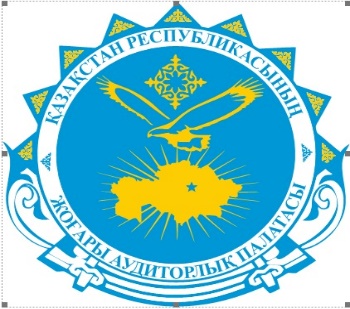 
      2. Логотипы Ревизионных комиссий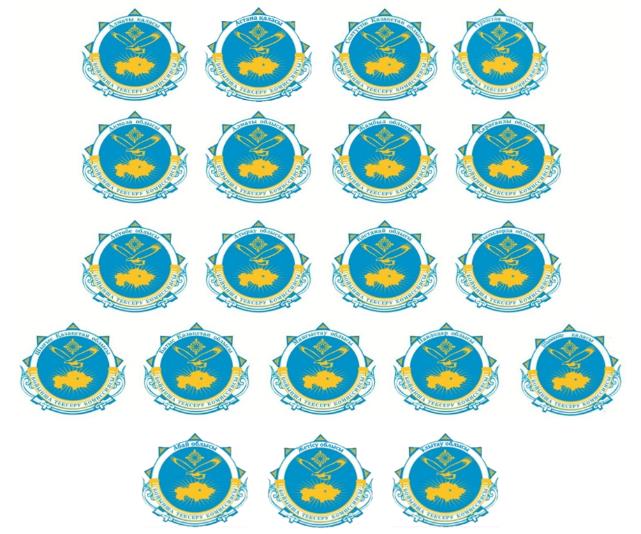  АКТ контрольного обмера (осмотра)
      В ходе государственного аудита _____________________________________________(наименование аудиторского мероприятия, проверки)проводимого в соответствии с Поручением члена Высшей аудиторской палатыРеспублики Казахстан (Ревизионной комиссии) от ____________ 20_____ годана объекте ________________________________________________________________(наименование объекта государственного аудита) работником (-ами) Высшейаудиторской палаты Республики Казахстан (Ревизионной комиссии) (экспертом, специалистом)____________________________________________________________________________________________________________________________________________________(указать фамилии, инициалы, должности государственного аудитора и привлекаемыхэкспертов, специалистов) в присутствии представителей__________________________________________________________________________(указать фамилии, инициалы, должности представителей объекта государственногоаудита, заказчика, подрядчика и так далее) осуществлен контрольный обмер (осмотр)с целью подтверждения достоверности,__________________________________________________________________________(указать объект и предмет контрольного обмера (осмотра) в результате которогоустановлено следующее__________________________________________________________________________(указать результаты контрольного обмера (осмотра)Приложение к акту _________________________________________________________(пояснение, фото и другие материалы, связанные с осмотром) Работник(-и) Высшейаудиторской палаты Республики Казахстан /Ревизионной комиссии(привлеченный эксперт, специалист): ___________________________________________________________________________________________________________________(должность) (подпись, фамилия, инициалы)Представители объекта государственного аудита, заказчика, подрядчика и так далее:_____________________________________ ___________________________________(должность) (подпись, фамилия, инициалы)_____________________________________ ___________________________________(должность) (подпись, фамилия, инициалы)Количество составленных экземпляров акта:_________________________________________________________________________(указать адресат)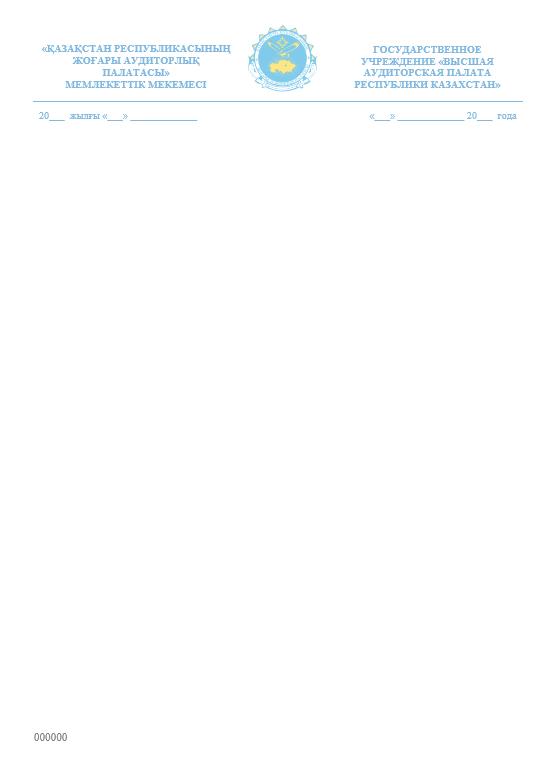 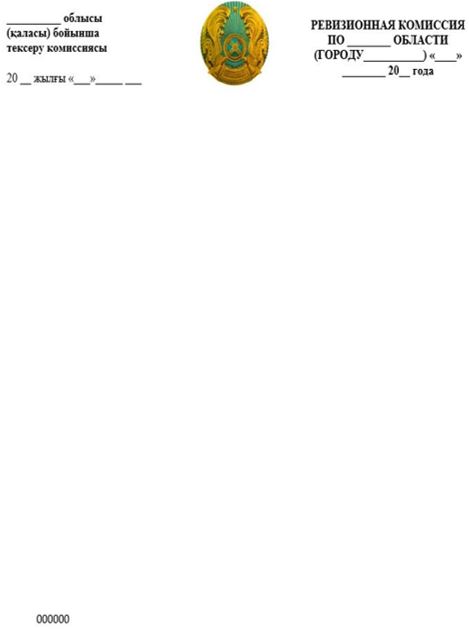  Типовая форма Аудиторского отчета
      I. Вводная часть
      1.1. Наименование объекта государственного аудита: ____________________________________________________________________________________________________
      1.2. Наименование аудиторского мероприятия: ___________________________________________________________________________________________________________
      1.3. Цель государственного аудита на объекте государственного аудита:__________________________________________________________________________
      1.4. Предмет государственного аудита: ________________________________________
      1.5. Тип аудита, вид проверки: _______________________________________________(заполняется при проведении встречной, совместной или параллельной проверки)
      1.6. Состав группы государственного аудита: ___________________________________
      1.7. Поручение на проведение государственного аудита (проверки) от "____" № _____
      1.8. Период, охваченный государственным аудитом: _____________________________
      1.9. Срок проведения государственного аудита: с ________________ по ____________
      1.10. Должностные лица объекта государственного аудита: _________________________________________________________________________________________________
      1.11. Перечень объектов подвергнутых встречной проверке: ________________________________________________________________________________________________(указывается при проведении)
      1.12. Краткие сведения о результатах предыдущего государственного аудита:__________________________________________________________________________
      II. Основная часть
      2.1. Раскрытие Программы аудита:
      2.1.1. Наименование вопроса ___Программы аудита: ____________________________
      Анализ вопроса Программы аудита, в том числе анализ причин и условий,способствовавших нарушениям, связанным с системными недостатками,неэффективным планированием и использованием бюджетных средств и активов,не достижением результатов, а также по иным проблемным вопросам в деятельностиобъекта государственного аудита, включая оценку упущенных выгоди экономических потерь объекта государственного аудита:
      2.1.2. Краткие итоги экспертных заключений экспертов (замечания, нарушения):_________________________________________________________________________(в случае их привлечения)
      2.1.3. Краткие результаты встречной проверки: ___________________________________________________________________________________________________________(при ее проведении)
      III. Заключительная часть
      3.1. Общие выводы по объекту государственного аудита:
      * 3.1.1. Оценка влияния деятельности объекта государственного аудита на достижениепоставленных целей, задач, функций и полномочий, направлений (в соответствиис положением, уставом объекта аудита), связанных с предметом государственного аудита:- государственных органов;- субъектов квазигосударственного сектора
      3.2. Препятствия в проведении государственного аудита:_________________________________________________________________________
      3.3. Меры, принятые в ходе государственного аудита (в том числе меры,принимаемые объектом государственного аудита в целях недопущения в дальнейшемнарушений и недостатков (институционально):_________________________________________________________________________Работник (-и) Высшей аудиторской палаты Республики Казахстан (Ревизионной комиссии):_________________________________________________________________________(должность, подпись, фамилия, инициалы)Аудиторский отчет составлен в _______________________ экземплярах (количество)* раскрывается при наличии соответствующего вопроса в Программегосударственного аудита в зависимости от типа государственного аудита
      IV. Приложения:
      1) требование по исполнению обязанностей руководителя объекта государственного аудита;
      2) текущая ситуация в отрасли, в том числе проблемные вопросы и системныенедостатки отрасли (в случае выявления дополнительных фактов, неохваченныхна этапе предварительного изучения);
      3) таблица системных недостатков, выявленных в ходе проведения аудиторскогомероприятия (при наличии), подписанная государственными аудиторамии составленная по форме, согласно приложению 16-1 к Правилам;
      4) реестр выявленных нарушений по результатам аудиторского мероприятия(далее – Реестр), подписанный государственными аудиторами и составленныйпо форме, согласно приложению 17 к Правилам;
      5) аудиторские доказательства:требование по исполнению обязанностей руководителя объекта государственного аудита;текущая ситуация в отрасли, в том числе проблемные вопросы и системныенедостатки отрасли (в случае выявления дополнительных фактов, неохваченныхна этапе предварительного изучения);таблица системных недостатков, выявленных в ходе проведения аудиторскогомероприятия (при наличии) (далее – Таблица системных недостатков), подписаннаягосударственными аудиторами и составленная по форме, согласно приложению 16-1к настоящим Правилам;реестр выявленных нарушений по результатам аудиторского мероприятия (далее –Реестр), подписанный государственными аудиторами и составленный по форме,согласно приложению 17 к настоящим Правилам;подлинники или заверенные в установленном порядке копии документов, таблицы,а также при наличии справки, фотографии, иллюстрирующие факты нарушений;письменные объяснения лиц по допущенным нарушениям, исходяиз функциональных и должностных обязанностей;акты контрольных обмеров (осмотров) (в том числе акты результатов инвентаризацииосновных средств и товарно-материальных ценностей (при их составлении);заключения исследований (испытаний), экспертиз, копии протоколов, документы илиих копии, связанные с результатами аудиторского мероприятия (в случае их составления);заключения экспертов (в случае привлечения);результаты анкетирования населения с точки зрения удовлетворенности получателейгосударственных услуг (при наличии);документы (копии), подтверждающие факт оплаты (в случае возмещения(восстановления) средств в ходе аудиторского мероприятия):платежные поручения (счета к оплате, квитанции, чеки);ведомости, ордера, наряды;акты выполненных работ, поставки товаров и оказанных услуг;аналитические материалы и материалы, подтверждающие факт нарушенияи недостатка в деятельности объекта государственного аудита;экспертные заключения по итогам непризнания результатов государственного аудитана соответствие стандартам государственного аудита и финансового контроля(в случае проведения процедуры признания);письмо-представление объекта аудита о полноте и достоверности информациии документов, представленных в ходе проведения аудиторского мероприятияпо форме, согласно приложению 17-1 к настоящим Правилам;акты сверок по взаиморасчетам.Документы, полученные из официальных информационных систем государственныхорганов или органов квазигосударственного сектора, не заверяются при наличииштрих кода или иных опознавательных знаков.Копии документов, прилагаемые к Аудиторскому отчету, заверяются подписямиуполномоченных должностных лиц, печатью или штампом объекта государственногоаудита в установленном порядке. В Аудиторском отчете указываются ссылки на егоприложения с отражением их порядкового номера, количества листов по каждомуприложению в отдельности.Примечание.В верхней части Аудиторского отчета указывается место его составления (названиегорода, другого населенного пункта (село, поселок и т.д.)), дата составленияАудиторского отчета, номер экземпляра Аудиторского отчета (экземпляр № 1составляется для Высшей аудиторской палаты Республики Казахстан (Ревизионнойкомиссии), экземпляр № 2 – объекту государственного аудита.При совместной проверке экземпляр № 1 – Высшей аудиторской палате РеспубликиКазахстан (Ревизионной комиссии), экземпляр № 2 – государственному органу –участнику совместной проверки, экземпляр № 3 – объекту государственного аудита).В Аудиторском отчете указываются следующие данные:В разделе 1 вводной части аудиторского отчета кратко описываются:
      1.1. Наименование объекта государственного аудита - указывается полноенаименование объекта государственного аудита, БИН (ИИН).
      1.2. Наименование аудиторского мероприятия – указывается полное наименованиеаудиторского мероприятия в соответствии с Перечнем объектов государственногоаудита на соответствующий год.
      1.3 Цель государственного аудита на объекте государственного аудита – указываетсяцель государственного аудита на данном объекте исходя из вопросов Программы аудита.
      1.4.Предмет государственного аудита – указывается предмет проводимогогосударственного аудита, бюджетные программы и (или) активы.
      1.5. Тип аудита, вид проверки - Указывается соответствующий тип аудита и видпроводимой проверки на данном объекте государственного аудита: встречный,совместный или параллельный.
      1.6. Состав группы государственного аудита - указывается фамилия, инициалы,должность работника Высшей аудиторской палаты Республики Казахстан(Ревизионной комиссии), проводившего государственный аудит, специалистовгосударственных органов, работников негосударственных аудиторских организацийи экспертов, привлеченных к проведению государственного аудита.
      1.7. Поручение на проведение государственного аудита (Акт о назначении проверки)- указывается дата и номер Поручения, фамилия, инициалы, должность должностноголица, подписавшего Поручение.
      1.8 Период, охваченный государственным аудитом - указывается фактическипроверенный период деятельности объекта государственного аудита (годы, месяцы,при необходимости с указанием номеров бюджетной программы или вопросов(без указания слов "при необходимости другие периоды") и соответствует Программе аудита).
      1.9 Срок проведения государственного аудита - указываются даты начала и окончанияпроведения государственного аудита на данном объекте государственного аудита.
      1.10. Должностные лица объекта государственного аудита – указываются фамилия,имя и отчество должностных лиц объекта государственного аудита, с ведома которыхосуществлялся государственный аудит, а также фамилии, инициалы должностных лицобъекта государственного аудита, работавших в период, охваченныйгосударственным аудитом, и имевших право подписи документов.
      1.11. Перечень объектов, подвергнутых встречной проверке - указывается полноенаименование объекта (-ов) государственного аудита, подвергнутого (-ых) встречной проверке
      1.12. Краткие сведения о результатах предыдущего государственного аудита -       указываются краткие сведения только по вопросам, охваченным ранее другимиорганами государственного финансового контроля и правоохранительными органами,которые совпадают с вопросами государственного аудита, проводимого Высшейаудиторской палатой Республики Казахстан (Ревизионной комиссией), мерыпо устранению выявленных нарушений, принятые объектом государственного аудита.По находящимся на контроле Аудиторским заключениям (Предписаниям) Высшейаудиторской палаты Республики Казахстан (Ревизионной комиссии) указываютсямеры по порученческим пунктам с истекшими сроками исполнения. Если таковыеотсутствуют, необходимо указать их отсутствие.Во 2 разделе в основной части Аудиторского отчета указываются следующие данные:
      2.1. Раскрытие Программы аудита - описываются результаты проведенногогосударственного аудита, достаточные для подтверждения того, что цельгосударственного аудита достигнута.Фиксируются ответы на вопросы Программы аудита, при этом указываетсянаименование каждого вопроса Программы аудита. Ответы на вопросы Программыаудита излагаются точно, объективно и лаконично, необходимо соблюдение четкостиформулировок, логической и хронологической последовательности излагаемогоматериала. Не допускается включение различного рода предположений и сведений,не подтвержденных документами. Раскрытие вопроса Программы осуществляетсяс учетом анализа обоснованности и использования бюджетных средств, активовгосударства на достижение прямых и конечных результатов с оценкой увязкис документами Системы государственного планирования. Анализ причин и условий,способствовавших нарушениям, связанным с системными недостатками,неэффективным планированием и использованием бюджетных средств и активов,не достижением результатов, а также по иным проблемным вопросам в деятельностиобъекта государственного аудита проводится по сгруппированным однороднымнарушениям, а также с учетом программных вопросов, позволяющих провестиданный анализ. Оценка упущенных выгод и экономических потерь объектагосударственного аудита проводится при наличии недопоступления средствв бюджет, неисполнение бюджета, неэффективное использование бюджетных средстви активов, утраты бюджетных средств и активов, утраты государственнойсобственности, избыточные расходы бюджетных средств и активов, прямыеи возможные (оценочные) потери доходов бюджета, несоблюдение бюджетногои иного законодательства, низкой рентабельности производства и высокойсебестоимости произведенной продукции, товаров, работ, услуг,безрезультативность расходов.В Аудиторском отчете отражаются краткие результаты проведенной встречнойпроверки (только пункты нарушений, с нумерацией согласно аудиторскому отчетувстречной проверки, которые не включаются в реестр нарушений основного объекта.),контрольных обмеров (осмотров), а также излагаются факты нарушений, системныенедостатки (проблемы) с указанием причин и последствий, в том числе совершенныхпри использовании средств распределяемой бюджетной программы другимигосударственными органами, не являющимися объектом государственного аудита.В случае выявления нарушений, системных недостатков (проблем) по вопросамгосударственного аудита, каждый факт нумеруется в сквозном порядке и фиксируетсяотдельным пунктом (пункт 1., пункт 2. и так далее) с описанием характера и виданарушения, системного недостатка (проблемы). По нарушениям указываются ссылкина статьи, пункты и подпункты нормативных правовых актов, положения которыхнарушены, и указываются документы, которые служат доказательствомсоответствующего нарушения. Анализируются причинно-следственные связи,которые привели к нарушению, системному недостатку (проблеме).Если по вопросу Программы аудита, нарушений, системных недостатков (проблем)не выявлено, то приводится краткая информация и делается запись: "Вопроспрограммы (наименование) проверен. Нарушений, системных недостатков (проблем)не установлено.". К Аудиторскому отчету прилагается перечень подвергнутыхпроверке документов с указанием их реквизитов.В рамках рассмотрения вопроса Программы аудита государственные аудиторыпри необходимости осуществляют оценку упущенной выгоды и потерь объектааудита, в случае привлечения экспертов в Аудиторском отчете описывают краткиерезультаты их заключений.В 3 разделе Заключительной части Аудиторского отчета указываются следующие сведения:
      3.1. В общих выводах по итогам государственного аудита на объекте аудита даетсяоценка эффективности деятельности объекта, реализации документов Системыгосударственного планирования в соответствии с показателями (критериями)государственного аудита. При описании показателей (критериев) государственногоаудита указывается их полное наименование в соответствии с которыми дается оценкаобъекту аудиту. В Аудиторском отчете кратко анализируется и дается оценкатекущего состояния объекта аудита, а также влияние его деятельности на развитиесферы государственного управления и (или) отрасли экономики.
      3.2. Указываются сведения о фактах препятствования должностными лицами объектагосударственного аудита в проведении государственного аудита работникамиВысшей аудиторской палаты Республики Казахстан (Ревизионной комиссии).В случае составления работником Высшей аудиторской палаты Республики Казахстан(Ревизионной комиссии) протокола о совершении административногоправонарушения указывается его номер и дата (протокол составляется при отказедолжностными лицами объекта государственного аудита в допуске на объектгосударственного аудита, при непредставлении необходимых документов илипредоставление недостоверной, необъективной и (или) неполной информации,материалов и иных сведений для проведения государственного аудита).
      3.3. Указываются сведения о мерах, принятых объектом государственного аудитапо устранению нарушений, выявленных в ходе государственного аудита (в том числемеры, принимаемые объектом государственного аудита в целях недопущенияв дальнейшем нарушений и недостатков (институционально) (доначисление налогов,штрафов, пени, возмещение необоснованно использованных средств в бюджет,восстановление средств по бухгалтерскому учету и финансовой отчетности,выполнение поставщиками товаров, работ и услуг договорных обязательств, мерахдисциплинарного взыскания, принятых к должностным лицам объектагосударственного аудита, и другие). В случае непринятия мер необходимо указатьих отсутствие.В приложении к Аудиторскому отчету прилагаются аудиторские доказательства,предусмотренные пунктом 185 Правил.
      4. Подписи работников Высшей аудиторской палаты Республики Казахстан(Ревизионной комиссии), проводивших государственный аудит.На последней странице Аудиторского отчета делается запись о том, что Аудиторскийотчет составлен в двух экземплярах с указанием адресата и номера бланка (экземпляр№ 1 Аудиторского отчета – Высшей аудиторской палате Республики Казахстан(Ревизионной комиссии), № ___ бланка Аудиторского отчета; экземпляр № 2 –объекту государственного аудита, № __ бланка).Все страницы аудиторского отчета, начиная со второго листа, парафируютсягосударственными аудиторами, проводившими государственный аудит.При проведении совместной проверки единой группой на объекте государственногоаудита, Аудиторский отчет оформляется на бланке Высшей аудиторской палатыРеспублики Казахстан (Ревизионной комиссии) в трех экземплярах с предоставлениемпервого экземпляра Высшей аудиторской палате Республики Казахстан (Ревизионнойкомиссии), второго экземпляра – государственному органу-участнику совместнойпроверки, третьего экземпляра – объекту государственного аудита. ТАБЛИЦА
системных недостатков, выявленных в ходе аудиторского мероприятия
(СВОДНАЯ ТАБЛИЦА
системных недостатков, выявленных в ходе аудиторского мероприятия)
      Работники Высшей аудиторской палаты Республики Казахстан(Ревизионной комиссии), проводившие государственный аудит_______________________________________________________(подпись, фамилия, инициалы)* Руководитель и участники группы государственного аудита подписываютСводную таблицу системных недостатков, выявленных в ходе аудиторскогомероприятия.Примечание: составление Таблицы системных недостатков, выявленныхв ходе аудиторского мероприятия.в графе 1 – указывается номер по порядку;в графе 2 – указывается год, в котором выявлены системные недостатки;в графе 3 – наименование объекта государственного аудита;в графе 4 – описание системных недостатков, выявленных в ходе аудиторскогомероприятия с указанием в том числе негативных последствий от наличиясистемных недостатков;в графе 5 – предлагаемая редакция поручения (рекомендации)для решения системного недостатка. РЕЕСТР
выявленных нарушений по результатам аудиторского мероприятия
(СВОДНЫЙ РЕЕСТР
выявленных нарушений по результатам государственного аудита)
      1) при поступлении средств в бюджет (тыс. тенге)
      продолжение таблицы
      2) при использовании бюджетных средств и активов (тыс. тенге)
      продолжение таблицы
      *за исключением аудиторских мероприятий, не предусматривающих объем охвата бюджетных средств и активов государства.
      3) искажения финансовой отчетности, установленные при проведении аудита финансовой отчетности (тыс. тенге) **
      продолжение таблицы
      ** при проведении аудита финансовой отчетности
      4) процедурные нарушения законодательства в деятельности объекта государственного аудита, в том числе связанные с реализацией его задач и функций
      продолжение таблицы
      *** в Сводном реестре выявленных нарушений, прилагаемом к Аудиторскому заключению графы 11, 12, 13 не заполняются.
      Работники Счетного комитета (Ревизионной комиссии), проводившие государственный аудит _____________ _______________________ (подпись, фамилия, инициалы)
      **** Руководитель и участники группы аудита, проводившие государственный аудит, подписывают Сводный реестр выявленных нарушений, прилагаемый к Аудиторскому заключению.
      Примечание: заполнение Реестра (Сводного реестра) выявленных нарушений по результатам государственного аудита.
      Реестр выявленных нарушений заполняется на каждом объекте государственного аудита и прилагается к Аудиторскому отчету.
      Сводный реестр выявленных нарушений прилагается к Аудиторскому заключению после рассмотрения возражений объектов государственного аудита с учетом заключения контроля качества.
      Реестр (Сводный реестр) выявленных нарушений составляется в соответствии с Классификатором нарушений, выявляемых на объектах государственного аудита и финансового контроля, утвержденным приказом Председателя Счетного комитета от 25 ноября 2022 года №158-н/қ (далее – Классификатор).
      Раздел 1. При поступлении средств в бюджет (тыс.тенге):
      графа 1 "№ п/п" – указываются порядковые номера объектов государственного аудита (1, 2, 3 и т.д.);
      графа 2 "Год" – указывается период охвата государственным аудитом с указанием отчетных периодов;
      графа 3 "Наименование объекта гос.аудита" – указываются органы государственных доходов, субъекты квазигосударственного сектора, а также уполномоченные органы по неналоговым платежам;
      графа 4 "БИН объекта государственного аудита" – указывается бизнес-идентификационный номер объекта государственного аудита (при наличии);
      графа 5 "Код поступлений бюджета по ЕБК" – указывается код поступлений в бюджет согласно Единой бюджетной классификации Республики Казахстан (далее – ЕБК); 
      графа 6 "Сумма установленных финансовых нарушений по поступлениям в бюджет" – указывается общая сумма установленных финансовых нарушений по поступлениям в бюджет, в том числе в графе 7 "из них подлежит поступлению" – сумма нарушений, подлежащих поступлению в бюджет, в графе 8 "из них поступило в ходе гос.аудита" – сумма нарушений, поступивших в ходе государственного аудита;
      графа 9 "Прямые (косвенные) потери бюджета (при наличии)" - фиксируются суммы установленных недопоступлений в бюджет, которые могли бы быть зачисленными при условии соблюдения установленного порядка налогового и таможенного администрирования;
      графа 10 "Нарушенные положения НПА с описанием факта нарушения" - указываются нарушенные положения нормативных правовых актов с описанием в краткой форме факта нарушения;
      графа 11 "Пункт Классификатора нарушений (при наличии)" – указывается пункт Классификатора нарушений, выявляемых на объектах государственного аудита и финансового контроля;
      графа 12 "Выявленные нарушения с признаками административного правонарушения (со ссылкой на статьи КоАП)" - указываются выявленные нарушения с признаками административного правонарушения с указанием ссылки на статьи КоАП: "В нарушение…";
      строка "Итого" – указываются данные реестра (сводного реестра) в разрезе объектов государственного аудита (строка 1 +...).
      Раздел 2. При использовании бюджетных средств и активов (тыс.тенге):
      графа 1 "№ п/п" – указываются порядковые номера объектов государственного аудита (1, 2, 3 и т.д.);
      графа 2 "Год" – указывается период охвата государственным аудитом с указанием отчетных периодов;
      графа 3 "Наименование объекта гос.аудита" – указывается полное наименование объекта государственного аудита, предусмотренного в Программе аудита;
      графа 4 "БИН объекта гос.аудита" – указывается бизнес-идентификационный номер объекта государственного аудита (при наличии);
      графа 5 "Код БПП/БП" - указываются коды и наименования бюджетных подпрограмм и программ согласно ЕБК.
      графа 6 "Объем средств, охваченных гос.аудитом*" – указывается объем средств, охватываемых государственным аудитом, при этом по бюджетным программам с учетом внесенных корректировок и уточнений на отчетный период, охваченный государственным аудитом, в том числе в графе 7 "из них бюджетные средства" – сумма охвата бюджетных средств, в графе 8 "из них активы" – сумма охвата активов государства и квазигосударственного сектора.
      графа 9 "Финансовые нарушения" – указывается общая сумма установленных финансовых нарушений, в том числе в графе 10 "из них подлежит восстановлению" – сумма, подлежащая восстановлению по итогам государственного аудита, в графе 11 "из них подлежит возмещению" – сумма, подлежащая возмещению по итогам государственного аудита, в графе 12 "из них в ходе гос.аудита восстановлено" – восстановленная сумма финансовых нарушений в ходе государственного аудита, в графе 13 "из них в ходе гос.аудита возмещено" – возмещенная сумма финансовых нарушений в ходе государственного аудита;
      графа 14 "Неэффективное планирование" - указывается сумма выявленных неэффективно запланированных бюджетных средств (активов);
      графа 15 "Неэффективное использование" - указывается сумма выявленных неэффективно использованных бюджетных средств, активов государства и квазигосударственного сектора;
      графа 16 "Возможные потери и упущенная выгода" - указывается общая сумма, установленных возможных потерь и упущенной выгоды;
      графа 17 "Процедурные нарушения **" - указываются нарушения процедур, выявленных в ходе государственного аудита (заполняются при аудите соответствия (укрупненно), запрещается дробление однотипных фактов нарушений); 
      графа 18 "Нарушенные положения НПА с описанием факта нарушения" - указываются нарушенные положения нормативных правовых актов с описанием в краткой форме факта нарушения: "В нарушение…";
      графа 19 "Пункт Классификатора нарушений (при наличии)" – указывается пункт Классификатора нарушений, выявляемых на объектах государственного аудита и финансового контроля;
      графа 20 "Выявленные нарушения с признаками административного правонарушения (со ссылкой на статьи КоАП)" - указываются выявленные нарушения с признаками административного правонарушения с указанием ссылки на статьи КоАП;
      строка "Итого" – указываются данные реестра (сводного реестра) в разрезе объектов государственного аудита (строка 1 +...).
      Раздел 3. Искажения финансовой отчетности, установленные при проведении аудита финансовой отчетности (тыс.тенге)***
      графа 1 "№ п/п" – указываются порядковые номера объектов государственного аудита (1, 2, 3 и т.д.);
      графа 2 "Год" – указывается период охвата государственным аудитом с указанием отчетных периодов;
      графа 3 "Код администратора бюджетной программы" - указывается код администратора бюджетных программ согласно ЕБК;
      графа 4 "Наименование администратора бюджетных программ" - указывается государственный орган, ответственный за планирование, обоснование и реализацию бюджетных программ;
      графа 5 "Наименование объекта гос.аудита" - указывается полное наименование объекта государственного аудита, предусмотренного в Программе аудита;
      графа 6 "БИН объекта гос.аудита" - указывается бизнес-идентификационный номер объекта государственного аудита (при наличии);
      графа 7 "Установленные искажения финансовой отчетности, являющиеся финансовыми нарушениями" - указывается сумма установленных искажений финансовой отчетности, являющихся финансовыми нарушениями, в том числе в графе 8 "из них подлежит восстановлению" - сумма, подлежащая восстановлению по итогам государственного аудита, в графе 9 "из них восстановлено" – восстановленная сумма в ходе государственного аудита;
      графа 10 "Установленные искажения финансовой отчетности, являющиеся процедурными нарушениями" - указывается сумма установленных искажений финансовой отчетности, являющихся процедурными нарушениями, в том числе в графе 11 "из них подлежит восстановлению" - сумма, подлежащая восстановлению по итогам государственного аудита, в графе 12 "из них восстановлено" – восстановленная сумма в ходе государственного аудита;
      графа 13 "Общая сумма установленных искажений финансовой отчетности, всего (гр.7+гр.10)" - указывается общая сумма установленных искажений финансовой отчетности, являющихся финансовыми и процедурными нарушениями, в том числе в графе 14 "из них подлежит восстановлению (гр.8+гр.11)" - сумма, подлежащая восстановлению по итогам государственного аудита, в графе 15 "из них восстановлено (гр.9+гр.12)" - восстановленная сумма нарушений в ходе государственного аудита;
      графа 16 "Описание факта нарушения, ссылка на нарушенные положения НПА, пункт Классификатора" - указываются нарушенные положения нормативных правовых актов с описанием в краткой форме факта нарушения и указанием ссылки на пункт Классификатора нарушений, выявляемых на объектах государственного аудита и финансового контроля: "В нарушение…".
      строка "Итого" – указываются данные реестра (сводного реестра) в разрезе объектов государственного аудита (строка 1 +...).
      Раздел 4. Процедурные нарушения законодательства в деятельности объекта государственного аудита, в том числе связанные с реализацией его задач и функций
      графа 1 "№ п/п" – указываются порядковые номера объектов государственного аудита (1, 2, 3 и т.д.);
      графа 2 "Год" – указывается период охвата государственным аудитом с указанием отчетных периодов;
      графа 3 "Наименование объекта гос.аудита" – указывается полное наименование объекта государственного аудита, предусмотренного в Программе аудита;
      графа 4 "БИН объекта гос.аудита" – указывается бизнес-идентификационный номер объекта государственного аудита (при наличии);
      графа 5 "Процедурные нарушения" - указывается количество нарушений процедур, выявленных в ходе проводимого государственного аудита
      графа 6 "нарушения бюджетного законодательства" - указываются процедурные нарушения бюджетного законодательства;
      графа 7 "нарушения законодательства при ведении бухгалтерского учета и составления финансовой отчетности" - указываются процедурные нарушения законодательства при ведении бухгалтерского учета и составления финансовой отчетности;
      графа 8 "нарушения законодательства в сфере строительства и градостроительства" - указываются процедурные нарушения законодательства в сфере строительства и градостроительства;
      графа 9 "нарушения законодательства в сфере государственных закупок" - указываются процедурные нарушения законодательства в сфере государственных закупок;
      графа 10 "нарушения иного отраслевого законодательства" - указываются процедурные нарушения иного отраслевого законодательства;
      графа 11 "Описание факта нарушения, ссылка на нарушенные положения НПА" - в краткой форме описывается факт нарушения со ссылкой на пункт нарушенных норм права; 
      графа 12 "Пункт Классификатора нарушений (при наличии)" - указывается пункт Классификатора нарушений, выявляемых на объектах государственного аудита и финансового контроля;
      графа 13 "Выявленные нарушения с признаками административного правонарушения (со ссылкой на статьи КоАП)" - указываются выявленные нарушения с признаками административного правонарушения с указанием ссылки на статьи КоАП;
      строка "Итого" – указываются данные реестра (сводного реестра) в разрезе объектов государственного аудита (строка 1 +...). Письмо-представление (составляется на фирменном бланке объекта аудита)
      Данное письмо-представление направляется в связи с проводимым Вами аудитом      _______________________________________________________________________(указывается наименование аудиторского мероприятия)В соответствии со статьей 37 Закона "О государственном аудите и финансовомконтроле" я, как руководитель (наименование объекта аудита), признаю своюответственность и подтверждаю полноту и достоверность всех бухгалтерскихи первичных документов, а также полноту и достоверность всей информации,представленной в ходе проведения аудиторского мероприятия. Кроме того,настоящим подтверждаю выполнение всех обязательств, предусмотренных пунктом 2статьи 37 Закона "О государственном аудите и финансовом контроле".Предупрежден об административной ответственности в соответствии со статьей 462Кодекса Республики Казахстан "Об административных правонарушениях" за отказот предоставления необходимых документов, материалов, информациио деятельности и иных сведений, предоставлении недостоверной информации,создании иного препятствования в осуществлении аудита.Руководитель объекта государственного аудита Типовая форма Аудиторского отчета по финансовой отчетности
      _______________________(место составления)
      1. Наименование аудиторского мероприятия ________________________________
      2. Состав группы государственного аудита(с указанием номеров сертификатов государственных аудиторов):_______________________________________________________________________
      3. Поручение на проведение государственного аудита (проверки) от "_____" №_______
      4. Срок проведения государственного аудита: с _____________ по _______________
      5. Объект (-ы) аудита
      6. Предмет аудитаГруппой аудита проведен аудит прилагаемой финансовой отчетности (консолидированной финансовой отчетности), включающей следующие формы:- бухгалтерский баланс по состоянию на 1 января 20__ года;- отчет о результатах финансовой деятельности за 20__ год;- отчет о движении денег (прямой метод) за 20__ год,- отчет об изменениях чистых активов/капитала за 20__ год;- пояснительной записки к финансовой отчетности.
      7. Ответственность руководства объекта аудита за подготовку финансовой отчетности
      Руководство объекта аудита в лице (указывается фамилия, имя, отчество (при наличии) и наименование должности лиц, подписавших финансовую отчетность в соответствии с правом первой и второй подписи) несет ответственность за подготовку и представление финансовой отчетности в соответствии с законодательством Республики Казахстан в сфере бухгалтерского учета и финансовой отчетности и за средства внутреннего контроля, которые определены как необходимые для подготовки финансовой отчетности, не содержащей существенных искажений, вызванных недобросовестными действиями или ошибкой.
      8. Ответственность государственного аудитораНаша ответственность заключается в выражении мнения о достоверности финансовой отчетности на основе проведенного нами аудита. Мы проводили аудит в соответствии с законодательством Республики Казахстан в сфере государственного аудита и финансового контроля, что также означает выполнение требований процедурного стандарта по проведению аудита финансовой отчетности. Данный стандарт требует проведения аудита таким образом, чтобы получить разумную уверенность в том, что финансовая отчетность не содержит существенных искажений.Аудит включал проведение аудиторских процедур, направленных на получение аудиторских доказательств, подтверждающих числовые показатели в финансовой отчетности и раскрытие в ней информации. Выбор аудиторских процедур является предметом нашего суждения, которое основывается на оценке риска существенных искажений, допущенных вследствие недобросовестных действий или ошибок. В процессе оценки данного риска нами рассмотрена система внутреннего контроля, обеспечивающая составление и достоверность финансовой отчетности, с целью выбора соответствующих аудиторских процедур.Аудит также включал оценку надлежащего характера применяемой учетной политики и обоснованности оценочных показателей, полученных руководством объекта государственного аудита, а также оценку представления финансовой отчетности в целом.Мы полагаем, что полученные в ходе аудита аудиторские доказательства являются достаточными и надлежащими, что дает основание для выражения мнения о достоверности финансовой отчетности.
      9. Основание для выражения мнения (положительного, с оговоркой) или отказа от выражения мнения.
      10. Мнение(При положительном мнении)По нашему мнению, финансовая отчетность (консолидированная финансовая отчетность) отражает достоверно во всех существенных аспектах финансовое положение по состоянию на _________ 20__ года, результаты финансово-хозяйственной деятельности и движение денежных средств за 20___год в соответствии с требованиями, установленными законодательством Республики Казахстан в сфере бухгалтерского учета и финансовой отчетности.(При мнении с оговоркой)По нашему мнению, за исключением влияния на финансовую отчетность обстоятельств, изложенных в пункте, содержащем основание для выражения мнения с оговоркой, финансовая отчетность отражает достоверно во всех существенных отношениях финансовое положение по состоянию на 31 декабря 20__ года, результаты финансово-хозяйственной деятельности и движение денежных средств за 20__ год в соответствии с требованиями, установленными законодательством Республики Казахстан в сфере бухгалтерского учета и финансовой отчетности.(При отказе от выражения мнения)Вследствие значимости обстоятельств, указанных в пункте, содержащем основание для отказа от выражения мнения, у нас отсутствовала возможность получить достаточные надлежащие аудиторские доказательства, которые обеспечили бы основание для выражения мнения, и, соответственно, мы не выражаем мнение о достоверности финансовой отчетности.
      11. Пояснительный параграфНе изменяя мнения о достоверности финансовой отчетности, мы обращаем внимание на следующую информацию, изложенную в пояснении к финансовой отчетности:_________________________________________________________________________.
      12. Прочие вопросы, требующие вниманияНе изменяя мнения о достоверности финансовой отчетности, мы обращаем внимание на следующую информацию:__________________________________________________________________________.Работник (-и) Высшей аудиторской палаты Республики Казахстан (Ревизионной комиссии):_______________________________________________________________(должность, подпись, фамилия, инициалы)Аудиторский отчет составлен в ________ экземплярах (количество)Примечание.В верхней части Аудиторского отчета указывается место его составления (название города, другого населенного пункта (село, поселок и т.д.)), дата составления Аудиторского отчета, номер экземпляра Аудиторского отчета (экземпляр № 1 составляется для Высшей аудиторской палаты Республики Казахстан (Ревизионной комиссии), экземпляр № 2 – объекту государственного аудита.
      В Аудиторском отчете указываются следующие данные:
      1. Наименование аудиторского мероприятия – указывается полное наименование аудиторского мероприятия в соответствии с Перечнем объектов государственного аудита на соответствующий год.
      2. Состав группы государственного аудита - указывается фамилия, инициалы, должность работника Высшей аудиторской палаты Республики Казахстан (Ревизионной комиссии), проводившего государственный аудит, специалистов государственных органов, работников негосударственных аудиторских организаций и экспертов, привлеченных к проведению государственного аудита.
      3. Поручение на проведение государственного аудита (Акт о назначении проверки) - указывается дата и номер Поручения, фамилия, инициалы, должность должностного лица, подписавшего Поручение.
      4. Срок проведения государственного аудита - указываются даты начала и окончания проведения государственного аудита на данном объекте государственного аудита (соответствует Программе аудита).
      5. Объект аудита - указывается полное наименование объекта государственного аудита, данные о государственной регистрации (БИН (ИИН).
      6. Предмет аудита - указывается предмет проводимого государственного аудита. В качестве предмета при проведении аудита финансовой отчетности выступают формы финансовой отчетности по состоянию на отчетную дату.
      7. Ответственность руководства объекта аудита за подготовку финансовой отчетности – в соответствии с процедурным стандартом указывается ответственность объекта аудита за составление финансовой отчетности с перечислением лиц, которые несут ответственность за подготовку финансовой отчетности и наделены правом подписи исходя из функциональных и должностных обязанностей.
      8. Ответственность государственного аудитора – в данном пункте указывается ответственность государственного аудитора за выражаемое по финансовой отчетности мнение. Содержание пункта является стандартным и не подлежит корректировке.
      9. Основание для выражения мнения (положительного, с оговоркой) или отказа от выражения мнения – по данному пункту подлежит отражению следующая информация:
      в случае положительного мнения – указание на то, что в ходе аудита не установлено существенных искажений финансовой отчетности;
      в случае выражения мнения с оговоркой – последовательное (в порядке форм финансовой отчетности и статей) указание установленных искажений финансовой отчетности. Каждый факт искажения нумеруется в сквозном порядке и фиксируется отдельным пунктом с описанием характера и вида искажения. По искажениям указываются ссылки на статьи, пункты и подпункты нормативных правовых актов, положения которых нарушены, и указываются документы, которые служат доказательством;
      в случае отказа от выражения мнения – обоснование, со ссылкой на нормативные правовые акты, причин по которым государственный аудитор отказывается от выражения мнения по финансовой отчетности;
      результаты оценки надлежащего характера применяемой учетной политики.
      10. Мнение – в зависимости от объема и характера установленных искажений выражается мнение о достоверности финансовой отчетности в соответствии с одной из трех предложенных стандартных форм мнения.
      11. Пояснительный параграф – в соответствии с 300 процедурным стандартом внешнего государственного аудита и финансового контроля по проведению аудита финансовой отчетности, если государственный аудитор сочтет необходимым привлечь внимание пользователей к вопросу, представленному или раскрытому в финансовой отчетности, который, по его профессиональному суждению, настолько важен, что является фундаментальным для понимания пользователями финансовой отчетности, то государственный аудитор должен включить пояснительный параграф в аудиторский отчет (заключение), при условии, что он получил достаточное и надлежащее аудиторское доказательство того, что данный вопрос не содержит существенного искажения в финансовой отчетности. При отсутствии такого рода вопроса данный пункт в аудиторский отчет не включается.
      12. Прочие вопросы, требующие внимания - в соответствии с 300 процедурным стандартом внешнего государственного аудита и финансового контроля по проведению аудита финансовой отчетности, если государственный аудитор считает необходимым сообщить о каком-либо вопросе кроме тех, что представлены или раскрыты в финансовой отчетности, который, по его профессиональному суждению является значимым для понимания пользователями аудита, обязанностей государственного аудитора или аудиторского отчета (заключения), то государственный аудитор должен представить такой вопрос в аудиторском отчете (заключении). При отсутствии такого рода вопроса данный пункт в аудиторский отчет не включается.Примечание:Расшифровка аббревиатур:ФИО – фамилия, имя, отчествои т.д. – и так далееБИН – бизнес-идентификационный номерИИН – индивидуальный идентификационный номер ТИПОВАЯ ФОРМА АУДИТОРСКОГО ЗАКЛЮЧЕНИЯ
      I. Вводная часть
      1.1. Наименование аудиторского мероприятия:
      1.2. _______________________________________________________________________
      1.3. Цель государственного аудита: ____________________________________________
      1.4. Объекты государственного аудита: _________________________________________
      1.5. Период, охваченный государственным аудитом: ______________________________
      II. Основная (аналитическая) часть
      2.1. Краткий анализ состояния аудируемой сферы_____________________________________________________________________________
      _____________________________________________________________________________
      2.2. Основные результаты государственного аудита ________________________________
      _____________________________________________________________________________
      2.3. Оценка влияния деятельности объектов государственного аудита на социально-экономическоеразвитие (в региональном и (или) страновом разрезе):_________________________________________________________ (при наличии)
      III. Итоговая часть
      3.1. Принятые меры в ходе государственного аудита _____________________________
      ____________________________________________________________________________
      3.2. Выводы по результатам государственного аудита____________________________________________________________________________
      ____________________________________________________________________________
      3.3. Рекомендации и поручения по результатам государственного аудита _________________________________________________________________________________
      3.4. Приложение: (на __ листах) _______________________________________________
      Член Высшей аудиторской палаты Республики Казахстан 
      (Ревизионной комиссии) ______________________________________________________Фамилия, инициалыРуководитель структурного подразделения, ответственного за проведение аудита____________________________________________________________________________Фамилия, инициалыРуководитель структурного подразделения, ответственного за контроль качества____________________________________________________________________________Фамилия, инициалыРуководитель структурного подразделения, ответственного за правовое сопровождение_____________________________________Фамилия, инициалыРуководитель группы аудита__________________________________________________Фамилия, инициалыГосударственные аудиторы, проводившие аудиторское мероприятие____________________________________________________________________________Фамилия, инициалы
      Примечание: составление Аудиторского заключения по итогам государственного аудита (далее – Аудиторское заключение).
      I. В вводной части Аудиторского заключения указываются следующие данные:
      1.1. Наименование аудиторского мероприятия.
      Указывается наименование аудиторского мероприятия, указанное в Перечне объектов государственного аудита.
      1.2. Цель государственного аудита.
      Указывается цель государственного аудита в соответствии с утвержденным Планом аудита. 
      1.3. Объекты государственного аудита.
      Указывается наименование объектов государственного аудита, в том числе объекты встречных проверок.
      1.4. Период, охваченный государственным аудитом.
      Указывается период, охваченный государственным аудитом.
      II. Основная (аналитическая) часть Аудиторского заключения содержит:
      2.1.Краткий анализ состояния аудируемой сферы. 
      В краткой форме представляются обобщенный анализ состояния сферы, выступающей предметом аудита, либо предметом деятельности основного объекта аудита.
      По мерояприятиям аудита финансовой отчетности представляется обобщенный анализ основных показателей финансовой отчетности. По результатам аудита консолидированной финансовой отчетности республиканского бюджета представляется также краткий анализ состояния бухгалтерского учета в государственном секторе.
      2.2.Основные результаты аудиторских мероприятий.
      В краткой форме представляются результаты аудита, в том числе общая сумма установленных нарушений норм законодательства Республики Казахстан, а также актов объектов государственного аудита: 
      1) финансовых нарушений;
      2) неэффективного использования бюджетных средств, активов;
      3) неэффективного планирования бюджетных средств, активов;
      4) процедурные нарушения (указывается количество).
      По мероприятиям аудита финансовой отчетности указывается общая сумма установленных искажений финансовой отчетности.
      2.3. Оценка влияния деятельности объектов государственного аудита на социально-экономическое развитие.
      Представляется краткий результат оценки влияния деятельности основного объекта государственного аудита в зависимости от направления его деятельности на отрасль, регион или в страну в целом.
      По мероприятиям аудита финансовой отчетности данный раздел не заполняется.
      III. Итоговая часть Аудиторского заключения содержит следующие разделы:
      3.1. Принятые меры в ходе государственного аудита. 
      В данном разделе указывается информация о сумме исправленных искажений финансовой отчетности, начислении (доначислении) налогов, штрафов, пени, об обеспечении внесения поступлений и возмещении необоснованно использованных средств в бюджет, выполнении поставщиками товаров, работ и услуг договорных обязательств, мерах дисциплинарного взыскания, принятых к должностным лицам объекта государственного аудита, допустивших нарушения, и другую информацию относительно устранения объектом государственного аудита нарушений в процессе осуществления государственного аудита и до проведения заседания по итогам государственного аудита, а также сведения о передаче материалов государственного аудита в органы, уполномоченные рассматривать дела об административных правонарушениях и результатов их рассмотрения (при наличии).
      3.2. Выводы по результатам государственного аудита.
      Указывается общая оценка результатов деятельности объектов государственного аудита по вопросам проведенного государственного аудита и общая сумма установленных нарушений. В зависимости от типа и объекта государственного аудита, вида проверки, с учетом особенностей направления государственного аудита, отражается оценка исполнения бюджета, реализации планов развития государственных органов, эффективности реализации национальных проектов и бюджетных программ, деятельности государственных органов (администраторов бюджетных программ) по обеспечению полноты и своевременности поступлений в республиканский бюджет, за возвратом сумм поступлений из республиканского бюджета, а также по обеспечению эффективного использования средств бюджета и активов, связанных грантов, государственных и гарантированных государством займов, бюджетных инвестиций, поручительств государства, управление активами субъектов квазигосударственного сектора, акции (доли участия) которых принадлежат государству. Причины выявленных нарушений и недостатков, а также последствия, которые они могут повлечь за собой. Выводы должны быть аргументированными, а предложения логически следовать из них.
      По мероприятиям аудита финансовой отчетности указывается общая сумма неисправленных искажений финансовой отчетности, а также мнение, выраженное по финансовой отчетности.
      3.3. Рекомендации по результатам государственного аудита.
      Указываются рекомендации члена Высшей аудиторской палаты Республики Казахстан (Ревизионной комиссии), ответственного за аудиторское мероприятие, основанные на выводах и направленные на устранение причин выявленных нарушений и недостатков, а также его мнение о рассмотрении итогов аудиторского мероприятия на заседании Высшей аудиторской палаты Республики Казахстан (Ревизионной комиссии).
      В разделе отражаются:
      1) рекомендации Правительству Республики Казахстан, государственным уполномоченным органам, местным исполнительным органам, другим консультативно-совещательным органам по совершенствованию нормативных правовых актов;
      2) рекомендации Высшей аудиторской палаты Республики Казахстан (Ревизионной комиссии) по совершенствованию нормативных правовых актов, организации деятельности по обеспечению соблюдения требований законодательства Республики Казахстан;
      3) предложения о принятии к сведению действий руководства объекта государственного аудита, совершенных в ходе аудиторского мероприятия и до проведения заседания, направленные на минимизацию последствий допущенных ранее нарушений требований бюджетного и иного законодательства.
      3.4. Приложения. 
      К Аудиторскому заключению в обязательном порядке прилагается сводный реестр выявленных нарушений по результатам государственного аудита, сводная таблица по выявленным системным недостаткам (при наличии).
      Для более полного раскрытия отдельных нарушений основная (аналитическая) часть дополняется приложениями (таблицы, расчеты, расшифровки). Приложения вместе с основным текстом Аудиторского заключения составляют единое целое. ПРЕДПИСАНИЕ
Высшей аудиторской палаты Республики Казахстан
(Ревизионной комиссии области, города республиканского значения, столицы)
      Заголовок предписанияКонстатирующая часть _____________________________________________________Порученческие пункты _____________________________________________________Член Высшей аудиторской палаты Республики Казахстан (Ревизионной комиссии)_________________________________________________________________________(подпись, фамилия, инициалы)Примечание: составление предписания Высшей аудиторской палаты Республики Казахстан (Ревизионной комиссии) (далее – Предписание).В предписании указываются требования об устранении выявленных нарушений, причин и условий, способствующих им, а также принятия мер ответственности, предусмотренных законодательством Республики Казахстан, к лицам, допустившим эти нарушения, и о представлении в установленные сроки в Высшую аудиторскую палату Республики Казахстан (Ревизионную комиссию) информации об исполнении Предписания.Предписание содержит требования к объекту государственного аудита (другим заинтересованным лицам):1) о восстановлении необоснованно использованных бюджетных средств либо о восстановлении их по учету, возврату использованных с нарушением принципа адресности и целевого характера бюджетных средств, в том числе не по целевому назначению сумм целевых трансфертов и бюджетных кредитов, возмещение нанесенного в результате неправомерных действий ущерба государству;2) об обеспечении поставки поставщиками товаров (выполнения работ и услуг), выполнении других договорных обязательств, при установлении фактов нарушений, а также о принятии других мер;3) о представлении в установленные в нем сроки в орган внешнего государственного аудита и финансового контроля информации об исполнении Предписания.Проект Предписания членом Высшей аудиторской палаты Республики Казахстан (Ревизионной комиссии), ответственным аудиторское мероприятие, вносится для обсуждения на заседание Высшей аудиторской палаты Республики Казахстан (Ревизионной комиссии) совместно с проектом Аудиторского заключения.Предписание подписывается членом Высшей аудиторской палаты Республики Казахстан (Ревизионной комиссии) и направляется в адрес объекта государственного аудита, организаций и должностных лиц в части его (их) касающейся. Каждому адресату направляется отдельное предписание.Предписание оформляется на бланке Высшей аудиторской палаты Республики Казахстан (Ревизионной комиссии). ПОРУЧЕНИЕ
на проведение проверки исполнения решений Высшей аудиторской палаты Республики Казахстан
(Ревизионной комиссии)
      В соответствии со статьей ___ Закона Республики Казахстан "О государственномаудите и финансовом контроле" и перечнем объектов государственного аудитаВысшей аудиторской палаты Республики Казахстан (Ревизионной комиссии области,города) на 20__ год поручается провести________________________________________________________________________(указать фамилия, имя, отчество (при наличии) и должность работника (-ов)Высшей аудиторской палаты Республики Казахстан (Ревизионной комиссии),которому(-ым) поручено проведение проверкив _______________________________________________________________________(указать организационно-правовую форму объекта государственного аудита, полноенаименование, его местонахождение, индивидуальный идентификационный номер,бизнес-идентификационный номер, фамилия, имя отчество (при наличии)руководителя) проверку полноты и достоверности исполнения рекомендации (-ий),предусмотренной (-ых) пунктом (-ами).Предписания №_____ от __________________.Сроки проведения проверки: с __________по ____________Член Высшей аудиторской палаты Республики Казахстан (Ревизионной комиссии)__________________________________________________________________________(подпись, инициалы, фамилия) АКТ
проверки исполнения решений Высшей аудиторской палаты Республики Казахстан
(Ревизионной комиссии)
      1. Наименование объекта государственного аудита: ____________________________________
      2. Аудиторское заключение, предписание в соответствии с которым вынесены рекомендации,решения, в отношении которых проводится проверка исполнения_________________________________________________________________________________
      3. Состав группы государственного аудита: ___________________________________________
      4. Поручение на проведение проверки исполнения решений Высшей аудиторской палатыРеспублики Казахстан (Ревизионной комиссии) от "____" № ____________
      5. Наименование рекомендации органа внешнего государственного аудита и финансового контроля__________________________________________________________________________________
      6. Результаты проверки исполнения рекомендации ________________________________________________________________________________________________________________________Работник (-и) Высшей аудиторской палаты Республики Казахстан (Ревизионной комиссии):________________________________________________________________(должность, подпись, фамилия, инициалы)
      Сноска. Приложение 35 утратило силу нормативным постановлением Высшей аудиторской палаты РК от 23.08.2023 № 16-НҚ (вводится в действие по истечении десяти календарных дней после дня его первого официального опубликования).
      Сноска. Приложение 36 утратило силу нормативным постановлением Высшей аудиторской палаты РК от 23.08.2023 № 16-НҚ (вводится в действие по истечении десяти календарных дней после дня его первого официального опубликования).
      Сноска. Приложение 37 утратило силу нормативным постановлением Высшей аудиторской палаты РК от 23.08.2023 № 16-НҚ (вводится в действие по истечении десяти календарных дней после дня его первого официального опубликования).
					© 2012. РГП на ПХВ «Институт законодательства и правовой информации Республики Казахстан» Министерства юстиции Республики Казахстан
				
      ПредседательВысшей аудиторской палатыРеспублики Казахстан

Н. Годунова
Приложение
к нормативному постановлению
Высшей аудиторской палаты
Республики Казахстан
от 24 февраля 2023 года № 8-НҚ"Приложение
к нормативному постановлению
Счетного комитета
по контролю за исполнением
республиканского бюджета
от 12 ноября 2013 года
№ 207-н/қ"."Приложение 1
к Процедурному стандарту
внешнего государственного
аудита и финансового контроля
по представлению
ревизионными комиссиями
областей, городов
республиканского значения,
столицы Высшей аудиторской
палате информации
о своей работе";"Приложение 2
к Процедурному стандарту
внешнего государственного аудита
и финансового контроля
по представлению ревизионными
комиссиями областей, городов
республиканского значения,
столицы Высшей аудиторской
палате информации
о своей работе";"Приложение 3
к Процедурному стандарту
внешнего государственного аудита
и финансового контроля
по представлению ревизионными
комиссиями областей, городов
республиканского значения,
столицы Высшей аудиторской
палате информации о своей работе";"Приложение 4
к Процедурному стандарту
внешнего государственного
аудита и финансового контроля
по представлению ревизионными
комиссиями областей, городов
республиканского значения,
столицы Высшей аудиторской палатеПриложение 1 к перечнюПриложение 3
к Типовой системе управления
рисками, которая применяется
при формировании перечня
объектов государственного аудита
и финансового контроля
на соответствующий год
и проведении внешнего
государственного аудита
№ п/п
Наименование критерия
Единица измерения
Пороговые уровни
Пороговые уровни
Удельный вес критерия (%)
№ п/п
Наименование критерия
Единица измерения
объективный
нормативный (экспертный)
Удельный вес критерия (%)
1
Срок с момента проведения последнего государственного аудита
год
2
Средневзвешенный показатель степени отклонения значений критериев отбора бюджетных программ, реализуемых в рамках данного программного документа
%
3
Доля недостижения целевых индикаторов программного документа
%
4
Доля целевых индикаторов, не достигших значений, предусмотренных в первоначально утвержденном программном документе, от общего их количества
%
5
Доля подвергнутых изменению целевых индикаторов в ходе реализации программного документа от общего количества первоначально утвержденных целевых индикаторов
%
6
Доля невыполненных мероприятий Плана мероприятий программного документа
%
7
Доля несвоевременно реализуемых бюджетных инвестиционных проектов в рамках программного документа от их общего количества
%
8
Частота внесенных изменений и дополнений в программный документ в течение периода его реализации (количество)
единицаПриложение 2 к перечнюПриложение 4
к Типовой системе управления
рисками, которая применяется
при формировании перечня
объектов государственного
аудита и финансового контроля
на соответствующий год и
проведении внешнего
государственного аудита
№ п/п
Наименование критерия
Единица измерения
Пороговые уровни
Пороговые уровни
Процент отклонения от нормативного порогового уровня
Удельный вес критерия (%)
№ п/п
Наименование критерия
Единица измерения
объективный
нормативный (экспертный)
Процент отклонения от нормативного порогового уровня
Удельный вес критерия (%)
1
Доля бюджетных средств, охваченных государственным аудитом от общего объема бюджетных средств, выделенных объекту государственного аудита за проверенный период
%
более 50 %
1
Доля бюджетных средств, охваченных государственным аудитом от общего объема бюджетных средств, выделенных объекту государственного аудита за проверенный период
%
от 30 % до 50 %
1
Доля бюджетных средств, охваченных государственным аудитом от общего объема бюджетных средств, выделенных объекту государственного аудита за проверенный период
%
до 30 %
2
Доля финансовых нарушений от общего объема средств, охваченных государственным аудитом
%
3
Сумма выявленных финансовых нарушений, подлежащая возмещению в бюджет от общей суммы выявленных нарушений
%
4
Доля неисполненных поручений органа государственного аудита от общего количества поручений
%
5
Годовой объем финансирования государственного учреждения от общего объема республиканского бюджета
%
6
Годовой объем целевых трансфертов на развитие от общего объема целевых трансфертов на развитие республиканского бюджета
%
7
Годовой объем целевых текущих трансфертов от общего объема целевых текущих трансфертов республиканского бюджета
%
8
Рост/снижение объемов финансирования по сравнению с прошлым годом
%
9
Освоение бюджетных средств на конец года
 %
10
Доля перераспределенных (скорректированных) средств администратором бюджетной программы в ходе исполнения бюджета от общего утвержденного объема расходов
%
11
Рост/снижение объема дебиторской задолженности по сравнению с прошлым периодом
%
12
Рост/снижение объема кредиторской задолженности по сравнению с прошлым периодом
%
13
Доля несвоевременно реализуемых бюджетных инвестиционных проектов от общего утвержденного количества бюджетных инвестиционных проектов, реализуемых данным государственным органом, за отчетный период
%
14
Доля подвергнутых перераспределению (корректировке) бюджетных инвестиционных проектов в ходе исполнения бюджета от общего утвержденного количества бюджетных инвестиционных проектов, реализуемых данным государственным органом, за отчетный период
%
15
Доля средств перераспределенных между бюджетными подпрограммами в пределах одной бюджетной программы от общего объема средств бюджета выделенных государственному органу
%
16
Уровень текучести кадров
%Приложение 3 к перечнюПриложение 6
к Типовой системе управления
рисками, которая применяется
при формировании перечня
объектов государственного
аудита и финансового контроля
на соответствующий год
и проведении внешнего
государственного аудита
№ п/п
Наименование критерия
Единица измерения
Пороговые уровни
Пороговые уровни
Удельный вес критерия (%)
№ п/п
Наименование критерия
Единица измерения
объективный
нормативный (экспертный)
Удельный вес критерия (%)
1
Снижение отдельных поступлений в республиканский бюджет по сравнению с предыдущим отчетным периодом
%
2
Доля исполнения скорректированных прогнозных данных
%
3
Отклонение показателей доходной части утвержденного бюджета от скорректированного
%Приложение 4 к перечнюПриложение 9
к Типовой системе управления
рисками, которая применяется
при формировании перечня
объектов государственного
аудита и финансового контроля
на соответствующий год
и проведении внешнего
государственного аудита
№ п/п
Наименование критерия
Единица измерения
Пороговые уровни
Пороговые уровни
Удельный вес критерия (%)
№ п/п
Наименование критерия
Единица измерения
объективный
нормативный (экспертный)
Удельный вес критерия (%)
1
Срок с момента проведения последнего государственного аудита
год
2
Доля бюджетных средств, охваченных государственным аудитом от общего объема бюджетных средств республиканского бюджета, выделенных за последние два года
%
3
Доля финансовых нарушений от общего объема средств, охваченных государственным аудитом
%
4
Доля неосвоенных средств по бюджетным программам развития, выделенных из республиканского бюджета
%
5
Эффективность исполнения бюджетной программы развития (для местных исполнительных органов)
коэффициент
6
Годовой объем целевых трансфертов, выделенных из республиканского бюджета на развитие от общего объема расходов местного бюджета на развитие
%
7
Доля обеспечения софинансирования из местного бюджета по местным бюджетным инвестиционным проектам, финансируемых за счет целевых трансфертов на развитие из республиканского бюджета
%
8
Доля подвергнутых перераспределению (корректировке) местных бюджетных инвестиционных проектов в ходе исполнения бюджета от общего утвержденного количества местных бюджетных инвестиционных проектов, реализуемых местным исполнительным органом за счет целевых трансфертов на развитие
%
9
Доля средств перераспределенных между бюджетными подпрограммами в пределах одной бюджетной программы от общего объема средств бюджета выделенных государственному органу
%Приложение 5 к перечнюПриложение 11
к Типовой системе управления
рисками, которая применяется
при формировании перечня
объектов государственного
аудита и финансового контроля
на соответствующий год
и проведении внешнего
государственного аудита
№ п/п
Наименование критерия
Единица измерения
Пороговые уровни
Пороговые уровни
Удельный вес критерия (%)
№ п/п
Наименование критерия
Единица измерения
объективный
нормативный (экспертный)
Удельный вес критерия (%)
1
Срок с момента проведения последнего государственного аудита
год
2
Доля финансовых нарушений от общего объема средств, охваченных государственным аудитом
%
3
Доля недостижения целевых индикаторов программного документа
%
4
Доля целевых индикаторов, не достигших значений, предусмотренных в первоначально утвержденном программном документе, от общего количества
%
5
Доля подвергнутых изменению целевых индикаторов в ходе реализации программного документа от общего количества первоначально утвержденных целевых индикаторов
%
6
Доля невыполненных мероприятий Плана мероприятий программного документа
%
7
Доля несвоевременно реализуемых бюджетных инвестиционных проектов в рамках программного документа от их общего количества
%
8
Частота внесенных изменений и дополнений в программный документ в течение периода его реализации (количество)
ЕдиницаПриложение 6 к перечнюПриложение 14
к Типовой системе управления
рисками, которая применяется
при формировании перечня
объектов государственного
аудита и финансового контроля
на соответствующий год
и проведении внешнего
государственного аудита
№ п/п
Наименование критерия
Единица измерения
Пороговые уровни
Пороговые уровни
Удельный вес критерия (%)
№ п/п
Наименование критерия
Единица измерения
объективный
нормативный (экспертный)
Удельный вес критерия (%)
1
Снижение отдельных поступлений в местный бюджет по сравнению с предыдущим отчетным периодом
%
2
Доля исполнения скорректированных прогнозных данных
%
3
Отклонение показателей доходной части утвержденного бюджета от скорректированного
%Приложение 7 к перечнюПриложение 18
к Типовой системе управления
рисками, которая применяется
при формировании перечня
объектов государственного
аудита и финансового контроля
на соответствующий год
и проведении внешнего
государственного аудитаформа
№ п/п
Наименование критерия риска и описание риска
единица измерения
Влияние
Вероятность
Ожидаемое влияние (гр.4*гр.5)
Тип порогового значения
Пороговое значение
% отклонения2
Удельный вес
Результат оценки рисков (гр.9*гр.10)
Степень риска
1
2
3
4
5
6
7
8
9
10
11
12
Наименование объекта, предмета государственного аудита
Наименование объекта, предмета государственного аудита
Наименование объекта, предмета государственного аудита
Наименование объекта, предмета государственного аудита
Наименование объекта, предмета государственного аудита
Наименование объекта, предмета государственного аудита
Наименование объекта, предмета государственного аудита
Наименование объекта, предмета государственного аудита
Сводный результат:3
Сводный результат:3
1
2
3
…Приложение 8 к перечнюПриложение 19
к Типовой системе управления
рисками, которая применяется
при формировании перечня
объектов государственного аудита
и финансового контроля
на соответствующий год
и проведении внешнего
государственного аудита форма
№ п/п
Наименование объекта, предмета государственного аудита
единица измерения
Сводный результат
Степень риска
1
2
3
4
5
1
2
3
…Приложение 9 к перечнюПриложение 5
к Процедурному стандарту
внешнего государственного
аудита и финансового контроля
по проведению аудита эффективностиформа
Тема аудита эффективности:
Тема аудита эффективности:
Тема аудита эффективности:
Цель аудита эффективности:
Цель аудита эффективности:
Цель аудита эффективности:
Подцель аудита эффективности (в случае необходимости):
Подцель аудита эффективности (в случае необходимости):
Подцель аудита эффективности (в случае необходимости):
Аудиторский вопрос 1.
Аудиторский вопрос 1.
Аудиторский вопрос 1.
критерии
Источник информации
Риски
1.1.
Аудиторский вопрос 2.
Аудиторский вопрос 2.
Аудиторский вопрос 2.
критерии
Источник информации
Риски
2.1.
Аудиторский вопрос 3.
Аудиторский вопрос 3.
Аудиторский вопрос 3.
критерии
Источник информации
Риски
3.1.Приложение 10 к перечню Приложение 5
к Процедурному стандарту
внешнего государственного
аудита и финансового контроля
по осуществлению текущей
оценки исполнения
республиканского и местных бюджетов
№ п/п
Наименование показателей
Единица измерения
За аналогичный период предыдущего годаза ____ квартал (полугодие, 9 месяцев, год) ___года
За отчетный периодза ____ квартал (полугодие, 9 месяцев, год) ____года
откл. в %, раз
1
2
3
4
5
6
I. Количественные показатели
I. Количественные показатели
I. Количественные показатели
I. Количественные показатели
I. Количественные показатели
I. Количественные показатели
1
 Количество государственного аудита и экспертно-аналитических мероприятий 
Единиц (далее – ед.)
2
Количество объектов, охваченных государственным аудитом
ед.
3
Объем средств, охваченных государственным аудитом
миллион тенге (далее - млн. тенге)
4
Всего установленных нарушений норм законодательства Республики Казахстан, а также актов субъектов квазигосударственного сектора, в том числе:
млн. тенге
4.1
финансовые нарушения
млн. тенге
4.2 
нарушения процедурного характера
млн. тенге
4.3
нарушения актов субъектов квазигосударственного сектора, принятых для реализации норм законодательства Республики Казахстан
млн. тенге
4.4
неэффективно использованные бюджетные средства, активы государства
млн. тенге
4.5
неэффективное планирование
млн. тенге
5
Количество выявленных нарушений процедурного характера
ед.
6
Сумма установленных нарушений на один объект, в том числе
млн. тенге
7
сумма установленных финансовых нарушений на один объект
млн. тенге
II. Качественные показатели
II. Качественные показатели
II. Качественные показатели
II. Качественные показатели
II. Качественные показатели
II. Качественные показатели
8
Доля установленных нарушений к объему средств, охваченных государственным аудитом, в том числе
в %
8.1
доля установленных финансовых нарушений к объему средств, охваченных государственным аудитом
в %
9
Соотношение возмещенных (восстановленных, отраженных по учету) сумм к средствам, выделенным на содержание Высшей аудиторской палаты
10
Доля фактически возмещенных (восстановленных, отраженных по учету) сумм в общем объеме средств, подлежащих возмещению (восстановлению, отражению по учету) (с наступившими сроками)
в %
11
Доля фактически возмещенных (восстановленных, отраженных по учету) средств в общем объеме средств, подлежащих возмещению (восстановлению, отражению по учету)
в %
12
 Доля исполнения поручений и рекомендаций Высшей аудиторской палаты (с наступившими сроками исполнения) 
в %
13
Доля исполненных рекомендаций Высшей аудиторской палаты по совершенствованию законодательства Республики Казахстан
в %Приложение 11к перечнюПриложение
к Процедурному стандарту
внешнего государственного
аудита и финансового контроля
по осуществлению последующей
оценки исполнения
республиканского бюджетаПриложение 12к перечнюПриложение
к Процедурному стандарту
внешнего государственного аудита
и финансового контроля
по представлению ревизионными
комиссиями областей, городов
республиканского значения,
столицы отчета об исполнении
местного бюджета маслихатамФормаПриложение 13 к перечнюПриложение 10
к нормативному постановлению
Счетного комитета
по контролю за исполнением
республиканского бюджета
от 31 марта 2016 года № 5-НҚПриложение 1
к Процедурному стандарту
внешнего государственного
аудита и финансового контроля
по проведению оценки
деятельности органов
государственного аудита
и финансового контроля
№
Критерии оценки по направлениям
Показатели
Баллы
Направление 1: формирование и исполнение Перечня объектов государственного аудита на соответствующий год
Направление 1: формирование и исполнение Перечня объектов государственного аудита на соответствующий год
Направление 1: формирование и исполнение Перечня объектов государственного аудита на соответствующий год
Направление 1: формирование и исполнение Перечня объектов государственного аудита на соответствующий год
1.1.
Формирование проекта Перечня объектов государственного аудита на соответствующий год
Отсутствие фактов дублирования в проекте Перечня объектов государственного аудита уполномоченного органа по внутреннему государственному аудиту после обмена проектами перечней объектов государственного аудита с Высшей аудиторской палатой Республики Казахстан
5
1.1.
Формирование проекта Перечня объектов государственного аудита на соответствующий год
Наличие фактов дублирования в проекте Перечня объектов государственного аудита уполномоченного органа по внутреннему государственному аудиту после обмена проектами перечней объектов государственного аудита с Высшей аудиторской палатой Республики Казахстан:
1.1.
Формирование проекта Перечня объектов государственного аудита на соответствующий год
1-2 факта;
-1
1.1.
Формирование проекта Перечня объектов государственного аудита на соответствующий год
3-5 фактов;
-2
1.1.
Формирование проекта Перечня объектов государственного аудита на соответствующий год
более 5 фактов
-3
1.2.
Направление уведомлений о проведении внепланового аудита
Своевременность направления уведомлений
5
1.2.
Направление уведомлений о проведении внепланового аудита
Ненаправление либо несвоевременное направление уведомления о проведении внепланового аудита:
1.2.
Направление уведомлений о проведении внепланового аудита
от 1 до 2 фактов;
-1
1.2.
Направление уведомлений о проведении внепланового аудита
от 3 до 5 фактов;
-3
1.2.
Направление уведомлений о проведении внепланового аудита
более 5 фактов
-5
 1.3.
Внесение изменений в Перечень объектов государственного аудита на соответствующий год
Отсутствие фактов исключения объектов государственного аудита из Перечня объектов государственного аудита
5
 1.3.
Внесение изменений в Перечень объектов государственного аудита на соответствующий год
Количество внесенных изменений в Перечень объектов государственного аудита (наименование объектов государственного аудита, тип аудита, вид проверки, период охвата государственным аудитом объектов государственного аудита, уровень бюджета, сумма охвата государственным аудитом бюджетных средств, активов государства):
 1.3.
Внесение изменений в Перечень объектов государственного аудита на соответствующий год
от 1 до 5;
-1
 1.3.
Внесение изменений в Перечень объектов государственного аудита на соответствующий год
от 5 до 10;
-2
 1.3.
Внесение изменений в Перечень объектов государственного аудита на соответствующий год
от 10 и более
-3
1.4.
Исполнение Перечня объектов государственного аудита на соответствующий год (отклонение уточненного к первоначальному Перечню объектов государственного аудита за исключением переходящих аудиторских мероприятий)
Отклонение объектов государственного аудита к первоначальному Перечню объектов государственного аудита:
1.4.
Исполнение Перечня объектов государственного аудита на соответствующий год (отклонение уточненного к первоначальному Перечню объектов государственного аудита за исключением переходящих аудиторских мероприятий)
от 0 % до 10 % объектов аудита включительно
5
1.4.
Исполнение Перечня объектов государственного аудита на соответствующий год (отклонение уточненного к первоначальному Перечню объектов государственного аудита за исключением переходящих аудиторских мероприятий)
от 11 % до 30 % объектов государственного аудита включительно
-3
1.4.
Исполнение Перечня объектов государственного аудита на соответствующий год (отклонение уточненного к первоначальному Перечню объектов государственного аудита за исключением переходящих аудиторских мероприятий)
от 31 % и более объектов государственного аудита включительно
-5
Направление 2: проведение государственного аудита и финансового контроля
Направление 2: проведение государственного аудита и финансового контроля
Направление 2: проведение государственного аудита и финансового контроля
Направление 2: проведение государственного аудита и финансового контроля
2.1.
Выявление нарушений в ходе государственного аудита
Удельный вес выявленных сумм нарушений процедур государственных закупок от общей суммы, охваченной аудитом:
2.1.
Выявление нарушений в ходе государственного аудита
от 0 % до 50 %;
1
2.1.
Выявление нарушений в ходе государственного аудита
от 50 % до 60 %;
2
2.1.
Выявление нарушений в ходе государственного аудита
от 60 % до 70 %;
3
2.1.
Выявление нарушений в ходе государственного аудита
от 70 % до 80 %;
4
2.1.
Выявление нарушений в ходе государственного аудита
свыше 80 %
5
2.1.
Выявление нарушений в ходе государственного аудита
Удельный вес выявленных сумм нарушений по консолидированной финансовой отчетности от общей суммы и активов, охваченной аудитом:
2.1.
Выявление нарушений в ходе государственного аудита
от 0 % до 50 %;
1
2.1.
Выявление нарушений в ходе государственного аудита
от 50 % до 60 %;
2
2.1.
Выявление нарушений в ходе государственного аудита
от 60 % до 70 %;
3
2.1.
Выявление нарушений в ходе государственного аудита
от 70 % до 80 %;
4
2.1.
Выявление нарушений в ходе государственного аудита
свыше 80 %
5
2.2.
Возмещение сумм нарушений в бюджет (за исключением камерального контроля)
Удельный вес возмещенных в бюджет сумм нарушений в отчетном периоде в общей сумме нарушений, подлежащих возмещению в бюджет:
2.2.
Возмещение сумм нарушений в бюджет (за исключением камерального контроля)
от 0 % до 10 %;
1
2.2.
Возмещение сумм нарушений в бюджет (за исключением камерального контроля)
от 10 % до 20 %;
2
2.2.
Возмещение сумм нарушений в бюджет (за исключением камерального контроля)
от 20 % до 30 %;
3
2.2.
Возмещение сумм нарушений в бюджет (за исключением камерального контроля)
от 30 % до 40 %;
4
2.2.
Возмещение сумм нарушений в бюджет (за исключением камерального контроля)
от 40 % до 50 %;
5
2.2.
Возмещение сумм нарушений в бюджет (за исключением камерального контроля)
от 50 % до 60 %;
6
2.2.
Возмещение сумм нарушений в бюджет (за исключением камерального контроля)
от 60 % до 70 %;
7
2.2.
Возмещение сумм нарушений в бюджет (за исключением камерального контроля)
от 70 % до 80 %;
8
2.2.
Возмещение сумм нарушений в бюджет (за исключением камерального контроля)
от 80 % до 90 %;
9
2.2.
Возмещение сумм нарушений в бюджет (за исключением камерального контроля)
от 90 % до 100 %
10
2.3.
Восстановление и отражение по учету нарушений (за исключением камерального контроля)
Удельный вес восстановленных и отраженных по учету сумм нарушений в отчетном периоде в общей сумме нарушений, подлежащих восстановлению:
2.3.
Восстановление и отражение по учету нарушений (за исключением камерального контроля)
от 0 % до 50 %;
0
2.3.
Восстановление и отражение по учету нарушений (за исключением камерального контроля)
от 50 % до 60 %;
1
2.3.
Восстановление и отражение по учету нарушений (за исключением камерального контроля)
от 60 % до 70 %;
2
2.3.
Восстановление и отражение по учету нарушений (за исключением камерального контроля)
от 70 % до 80 %;
3
2.3.
Восстановление и отражение по учету нарушений (за исключением камерального контроля)
от 80 % до 90 %;
4
2.3.
Восстановление и отражение по учету нарушений (за исключением камерального контроля)
от 90 % до 100 %
5
2.4.
Взыскание в доход бюджета сумм административных штрафов, по которым наступил срок уплаты, за исключением вынесенных постановлений по материалам, поступившим из других государственных органов, и постановлений, вынесенных судами, а также переданных на принудительное взыскание в установленном законодательством порядке
Удельный вес взысканных в доход бюджета сумм административных штрафов в общей сумме штрафов, наложенных в отчетном периоде, по которым наступил срок уплаты за исключением вынесенных постановлений по материалам, поступившим из других государственных органов (Правоохранительных органов, Высшей аудиторской палаты Республики Казахстан, Ревизионных комиссий, Служб внутреннего аудита) и постановлений, вынесенных судами, а также переданных на принудительное взыскание в установленном законодательством порядке:
2.4.
Взыскание в доход бюджета сумм административных штрафов, по которым наступил срок уплаты, за исключением вынесенных постановлений по материалам, поступившим из других государственных органов, и постановлений, вынесенных судами, а также переданных на принудительное взыскание в установленном законодательством порядке
до 50%;
0
2.4.
Взыскание в доход бюджета сумм административных штрафов, по которым наступил срок уплаты, за исключением вынесенных постановлений по материалам, поступившим из других государственных органов, и постановлений, вынесенных судами, а также переданных на принудительное взыскание в установленном законодательством порядке
от 50% до 60%;
1
2.4.
Взыскание в доход бюджета сумм административных штрафов, по которым наступил срок уплаты, за исключением вынесенных постановлений по материалам, поступившим из других государственных органов, и постановлений, вынесенных судами, а также переданных на принудительное взыскание в установленном законодательством порядке
от 60% до 70%;
2
2.4.
Взыскание в доход бюджета сумм административных штрафов, по которым наступил срок уплаты, за исключением вынесенных постановлений по материалам, поступившим из других государственных органов, и постановлений, вынесенных судами, а также переданных на принудительное взыскание в установленном законодательством порядке
от 70% до 80%;
3
2.4.
Взыскание в доход бюджета сумм административных штрафов, по которым наступил срок уплаты, за исключением вынесенных постановлений по материалам, поступившим из других государственных органов, и постановлений, вынесенных судами, а также переданных на принудительное взыскание в установленном законодательством порядке
от 80% до 90%;
4
2.4.
Взыскание в доход бюджета сумм административных штрафов, по которым наступил срок уплаты, за исключением вынесенных постановлений по материалам, поступившим из других государственных органов, и постановлений, вынесенных судами, а также переданных на принудительное взыскание в установленном законодательством порядке
от 90% до 100%
5
2.5.
Удовлетворение судами исков по материалам уполномоченного органа по внутреннему государственному аудиту и его территориальных подразделений
Удельный вес удовлетворенных судами исков по материалам уполномоченного органа по внутреннему государственному аудиту и его территориальных подразделений:
2.5.
Удовлетворение судами исков по материалам уполномоченного органа по внутреннему государственному аудиту и его территориальных подразделений
от 0% до 20%;
1
2.5.
Удовлетворение судами исков по материалам уполномоченного органа по внутреннему государственному аудиту и его территориальных подразделений
от 20% до 40%;
2
2.5.
Удовлетворение судами исков по материалам уполномоченного органа по внутреннему государственному аудиту и его территориальных подразделений
от 40% до 60%;
3
2.5.
Удовлетворение судами исков по материалам уполномоченного органа по внутреннему государственному аудиту и его территориальных подразделений
от 60% до 80%;
4
2.5.
Удовлетворение судами исков по материалам уполномоченного органа по внутреннему государственному аудиту и его территориальных подразделений
от 80% до 100%
5
2.6.
Внесение и принятие предложений по внесению изменений в нормативные правовые акты и в акты субъектов квазигосударственного сектора, для повышения эффективности управления и использования бюджетных средств, активов государства и субъектов квазигосударственного сектора
Количество внесенных и принятых предложений по внесению изменений в нормативные правовые акты и в акты субъектов квазигосударственного сектора, для повышения эффективности управления и использования бюджетных средств, активов государства и субъектов квазигосударственного сектора
за каждое принятое предложение 1 балл (максимально 12 баллов)
2.7.
Доля исполненных рекомендаций, поручений от количества рекомендаций, поручений, принятых по итогам государственного аудита (с наступившими сроками исполнения) с учетом прошлых периодов
Доля исполненных пунктов рекомендаций, принятых по итогам государственного аудита:
2.7.
Доля исполненных рекомендаций, поручений от количества рекомендаций, поручений, принятых по итогам государственного аудита (с наступившими сроками исполнения) с учетом прошлых периодов
от 70% до 80%;
3
2.7.
Доля исполненных рекомендаций, поручений от количества рекомендаций, поручений, принятых по итогам государственного аудита (с наступившими сроками исполнения) с учетом прошлых периодов
от 80% до 90%;
5
2.7.
Доля исполненных рекомендаций, поручений от количества рекомендаций, поручений, принятых по итогам государственного аудита (с наступившими сроками исполнения) с учетом прошлых периодов
от 90% и более;
7
2.7.
Доля исполненных рекомендаций, поручений от количества рекомендаций, поручений, принятых по итогам государственного аудита (с наступившими сроками исполнения) с учетом прошлых периодов
Доля исполненных пунктов поручений, принятых по итогам государственного аудита:
2.7.
Доля исполненных рекомендаций, поручений от количества рекомендаций, поручений, принятых по итогам государственного аудита (с наступившими сроками исполнения) с учетом прошлых периодов
от 70% до 80%;
3
2.7.
Доля исполненных рекомендаций, поручений от количества рекомендаций, поручений, принятых по итогам государственного аудита (с наступившими сроками исполнения) с учетом прошлых периодов
от 80% до 90%;
5
2.7.
Доля исполненных рекомендаций, поручений от количества рекомендаций, поручений, принятых по итогам государственного аудита (с наступившими сроками исполнения) с учетом прошлых периодов
от 90% и более;
7
Направление 3: проведение камерального контроля
Направление 3: проведение камерального контроля
Направление 3: проведение камерального контроля
Направление 3: проведение камерального контроля
3.1.
Исполнение уведомлений по камеральному контролю
Удельный вес исполненных уведомлений по камеральному контролю:
3.1.
Исполнение уведомлений по камеральному контролю
до 60%;
1
3.1.
Исполнение уведомлений по камеральному контролю
от 60% до 70%;
2
3.1.
Исполнение уведомлений по камеральному контролю
от 70% до 80%;
3
3.1.
Исполнение уведомлений по камеральному контролю
от 80% до 90%;
4
3.1.
Исполнение уведомлений по камеральному контролю
от 90% до 100%
5
3.2.
Результаты рассмотрения возражений на уведомления камерального контроля
Удельный вес заключений по результатам рассмотрения возражений на уведомления в пользу объектов камерального контроля:
3.2.
Результаты рассмотрения возражений на уведомления камерального контроля
до 10%;
5
3.2.
Результаты рассмотрения возражений на уведомления камерального контроля
от 10% до 30%;
4
3.2.
Результаты рассмотрения возражений на уведомления камерального контроля
от 30% до 50%;
3
3.2.
Результаты рассмотрения возражений на уведомления камерального контроля
от 50% до 70%;
2
3.2.
Результаты рассмотрения возражений на уведомления камерального контроля
от 70% и выше
1
3.3.
Доля процедур государственных закупок, охваченных камеральным контролем, из общего количества подлежащих охвату способом конкурса
Доля процедур государственных закупок способом конкурса, охваченных камеральным контролем:
3.3.
Доля процедур государственных закупок, охваченных камеральным контролем, из общего количества подлежащих охвату способом конкурса
от 70% до 80%;
3
3.3.
Доля процедур государственных закупок, охваченных камеральным контролем, из общего количества подлежащих охвату способом конкурса
от 80% до 90%;
5
3.3.
Доля процедур государственных закупок, охваченных камеральным контролем, из общего количества подлежащих охвату способом конкурса
от 90% и более;
7
Направление 4: соблюдение стандартов государственного аудита и финансового контроля
Направление 4: соблюдение стандартов государственного аудита и финансового контроля
Направление 4: соблюдение стандартов государственного аудита и финансового контроля
Направление 4: соблюдение стандартов государственного аудита и финансового контроля
4.1.
Результаты проведенной Высшей аудиторской палатой проверки за соблюдением Стандартов государственного аудита и финансового контроля
Наличие нарушений в ходе проведения проверки за соблюдением Стандартов государственного аудита и финансового контроля
- 10 (присваивается в случаях установления фактов представления недостоверной информации по направлениям и критериям, несоблюдения Общих стандартов государственного аудита и финансового контроля)
4.2.
Наличие документов, признанных не соответствующими Стандартам государственного аудита и финансового контроля
Наличие документов по итогам государственного аудита, признанных Высшей аудиторской палатой Республики Казахстан не соответствующими Стандартам государственного аудита и финансового контроля:
4.2.
Наличие документов, признанных не соответствующими Стандартам государственного аудита и финансового контроля
от 1 до 3 документ;
-1
4.2.
Наличие документов, признанных не соответствующими Стандартам государственного аудита и финансового контроля
от 4 до 6 документов;
-2
4.2.
Наличие документов, признанных не соответствующими Стандартам государственного аудита и финансового контроля
от 7 документов и более
-3
4.2.
Наличие документов, признанных не соответствующими Стандартам государственного аудита и финансового контроля
Удельный вес материалов аудита, не соответствующих Стандартам государственного аудита и финансового контроля, выявленных центральным аппаратом уполномоченного органа по внутреннему государственному аудиту и его территориальными подразделениями, к общему количеству материалов, охваченных контролем качества:
4.2.
Наличие документов, признанных не соответствующими Стандартам государственного аудита и финансового контроля
до 2% материалов;
-1
4.2.
Наличие документов, признанных не соответствующими Стандартам государственного аудита и финансового контроля
от 3% до 5 % материалов;
-2
4.2.
Наличие документов, признанных не соответствующими Стандартам государственного аудита и финансового контроля
от 6 % материалов и более
-3
4.3.
Отзыв сертификата государственного аудитора по основаниям, предусмотренным пунктом 8 статьи 39 Закона
Количество сотрудников уполномоченного органа по внутреннему государственному аудиту и его территориальных подразделений, у которых отозван сертификат государственного аудитора:
4.3.
Отзыв сертификата государственного аудитора по основаниям, предусмотренным пунктом 8 статьи 39 Закона
1-5 сотрудников;
-2
4.3.
Отзыв сертификата государственного аудитора по основаниям, предусмотренным пунктом 8 статьи 39 Закона
6-10 сотрудников;
-4
4.3.
Отзыв сертификата государственного аудитора по основаниям, предусмотренным пунктом 8 статьи 39 Закона
11 и более сотрудников
-6
Направление 5: ответственность работников органов государственного аудита и финансового контроля
Направление 5: ответственность работников органов государственного аудита и финансового контроля
Направление 5: ответственность работников органов государственного аудита и финансового контроля
Направление 5: ответственность работников органов государственного аудита и финансового контроля
5.1.
Факты привлечения работников уполномоченного органа по внутреннему государственному аудиту и его территориальных подразделений к дисциплинарной, административной и уголовной ответственности, связанной с деятельностью уполномоченного органа по внутреннему государственному аудиту и его территориальных подразделений
Факты привлечения работников уполномоченного органа по внутреннему государственному аудиту и его территориальных подразделений к дисциплинарной ответственности:
5.1.
Факты привлечения работников уполномоченного органа по внутреннему государственному аудиту и его территориальных подразделений к дисциплинарной, административной и уголовной ответственности, связанной с деятельностью уполномоченного органа по внутреннему государственному аудиту и его территориальных подразделений
1-10 фактов;
-1
5.1.
Факты привлечения работников уполномоченного органа по внутреннему государственному аудиту и его территориальных подразделений к дисциплинарной, административной и уголовной ответственности, связанной с деятельностью уполномоченного органа по внутреннему государственному аудиту и его территориальных подразделений
11-20 фактов;
-3
5.1.
Факты привлечения работников уполномоченного органа по внутреннему государственному аудиту и его территориальных подразделений к дисциплинарной, административной и уголовной ответственности, связанной с деятельностью уполномоченного органа по внутреннему государственному аудиту и его территориальных подразделений
21 и более фактов.
-5
5.1.
Факты привлечения работников уполномоченного органа по внутреннему государственному аудиту и его территориальных подразделений к дисциплинарной, административной и уголовной ответственности, связанной с деятельностью уполномоченного органа по внутреннему государственному аудиту и его территориальных подразделений
Факты привлечения работников уполномоченного органа по внутреннему государственному аудиту и его территориальных подразделений к административной ответственности (учитывать только факты привлечения работников к ответственности в качестве должностных лиц и за коррупционные правонарушения):
5.1.
Факты привлечения работников уполномоченного органа по внутреннему государственному аудиту и его территориальных подразделений к дисциплинарной, административной и уголовной ответственности, связанной с деятельностью уполномоченного органа по внутреннему государственному аудиту и его территориальных подразделений
1-10 фактов;
-2
5.1.
Факты привлечения работников уполномоченного органа по внутреннему государственному аудиту и его территориальных подразделений к дисциплинарной, административной и уголовной ответственности, связанной с деятельностью уполномоченного органа по внутреннему государственному аудиту и его территориальных подразделений
11-20 фактов;
-4
5.1.
Факты привлечения работников уполномоченного органа по внутреннему государственному аудиту и его территориальных подразделений к дисциплинарной, административной и уголовной ответственности, связанной с деятельностью уполномоченного органа по внутреннему государственному аудиту и его территориальных подразделений
21 и более фактов;
-6
5.1.
Факты привлечения работников уполномоченного органа по внутреннему государственному аудиту и его территориальных подразделений к дисциплинарной, административной и уголовной ответственности, связанной с деятельностью уполномоченного органа по внутреннему государственному аудиту и его территориальных подразделений
Факты привлечения работников уполномоченного органа по внутреннему государственному аудиту и его территориальных подразделений к уголовной ответственности при наличии вступивших в законную силу обвинительных приговоров суда:
5.1.
Факты привлечения работников уполномоченного органа по внутреннему государственному аудиту и его территориальных подразделений к дисциплинарной, административной и уголовной ответственности, связанной с деятельностью уполномоченного органа по внутреннему государственному аудиту и его территориальных подразделений
1-5 фактов;
-3
5.1.
Факты привлечения работников уполномоченного органа по внутреннему государственному аудиту и его территориальных подразделений к дисциплинарной, административной и уголовной ответственности, связанной с деятельностью уполномоченного органа по внутреннему государственному аудиту и его территориальных подразделений
6 и более фактов.
-5
5.2.
Подтверждение случаев обращения физических и юридических лиц на противоправные действия работников уполномоченного органа по внутреннему государственному аудиту и его территориальных подразделений
Количество подтвержденных случаев обращений физических и юридических лиц на противоправные действия работников уполномоченного органа по внутреннему государственному аудиту и его территориальных подразделений, поступивших в Высшую аудиторскую палату, уполномоченный орган и его территориальные подразделения
за каждый случай - 2 балла (максимально (-8) баллов)
Направление 6: исполнение решений Координационного совета органов государственного аудита и финансового контроля
Направление 6: исполнение решений Координационного совета органов государственного аудита и финансового контроля
Направление 6: исполнение решений Координационного совета органов государственного аудита и финансового контроля
Направление 6: исполнение решений Координационного совета органов государственного аудита и финансового контроля
6.1
Полнота, качество и своевременность исполнения решений Координационного совета органов государственного аудита и финансового контроля
Отсутствие фактов неисполнения, несвоевременного и/или некачественного исполнения решений Координационного совета
10
6.1
Полнота, качество и своевременность исполнения решений Координационного совета органов государственного аудита и финансового контроля
Наличие фактов неисполнения решений Координационного совета:
6.1
Полнота, качество и своевременность исполнения решений Координационного совета органов государственного аудита и финансового контроля
1 факт;
-1
6.1
Полнота, качество и своевременность исполнения решений Координационного совета органов государственного аудита и финансового контроля
от 2-х до 3-х фактов;
-3
6.1
Полнота, качество и своевременность исполнения решений Координационного совета органов государственного аудита и финансового контроля
более 3-х фактов
-5
6.1
Полнота, качество и своевременность исполнения решений Координационного совета органов государственного аудита и финансового контроля
Наличие фактов несвоевременного и/или некачественного исполнения решений Координационного совета:
6.1
Полнота, качество и своевременность исполнения решений Координационного совета органов государственного аудита и финансового контроля
1 факт;
-1
6.1
Полнота, качество и своевременность исполнения решений Координационного совета органов государственного аудита и финансового контроля
от 2-х до 3-х фактов;
-3
6.1
Полнота, качество и своевременность исполнения решений Координационного совета органов государственного аудита и финансового контроля
более 3-х фактов
-5
6.1
Полнота, качество и своевременность исполнения решений Координационного совета органов государственного аудита и финансового контроля
Внесение обоснованных предложений по решению проблем и/или улучшение деятельности органов государственного аудита и финансового контроля, процедур государственного аудита, отраженных в Плане работы Координационного совета на очередной планируемый год и/или Протоколе по результатам заседания Координационного совета:
6.1
Полнота, качество и своевременность исполнения решений Координационного совета органов государственного аудита и финансового контроля
1 предложение;
3
6.1
Полнота, качество и своевременность исполнения решений Координационного совета органов государственного аудита и финансового контроля
от 2-х до 3-х предложений;
5
6.1
Полнота, качество и своевременность исполнения решений Координационного совета органов государственного аудита и финансового контроля
более 3-х предложений
7
Направление 7: иные направления
Направление 7: иные направления
Направление 7: иные направления
Направление 7: иные направления
7.1.
Проведение оценки эффективности деятельности служб внутреннего аудита
Своевременное проведение оценки эффективности деятельности служб внутреннего аудита и направление их результатов в Высшую аудиторскую палату Республики Казахстан
5
7.1.
Проведение оценки эффективности деятельности служб внутреннего аудита
Наличие фактов некачественного и несвоевременного проведения оценки эффективности деятельности служб внутреннего аудита утвержденным нормативным правовым и правовым актам:
7.1.
Проведение оценки эффективности деятельности служб внутреннего аудита
1-2 факта;
-1
7.1.
Проведение оценки эффективности деятельности служб внутреннего аудита
3-4 факта;
-2
7.1.
Проведение оценки эффективности деятельности служб внутреннего аудита
5 и более фактов
-3
7.2.
Оказание методологической помощи службам внутреннего аудита
Количество принятых нормативных правовых и правовых актов по вопросам деятельности служб внутреннего аудита
2 балла - за каждый принятый нормативный правовой или правовой акт (максимально 10 баллов)
7.3.
Неисполнение или несвоевременное исполнение заданий и поручений Администрации Президента Республики Казахстан, Правительства Республики Казахстан
Количество неисполненных или несвоевременно исполненных заданий и поручений Администрации Президента Республики Казахстан, Правительства Республики Казахстан
за каждый случай - 1 балла (максимально (-5) баллов)
7.4
Проведение встреч, брифингов, пресс-конференций, круглых столов по итогам проведенной работы, в том числе по результатам аудиторских мероприятий с участием средств массовой информации
Количество проведенных встреч, брифингов, пресс-конференций, круглых столов
за каждый случай – 1 балл (максимально 5 баллов)Приложение 2
к Процедурному стандарту
внешнего государственного
аудита и финансового контроля
по проведению оценки
деятельности органов
государственного аудита
и финансового контроля
№
Критерии оценки по направлениям
Показатели
Баллы
Направление 1: формирование и исполнение Перечня объектов государственного аудита
Направление 1: формирование и исполнение Перечня объектов государственного аудита
Направление 1: формирование и исполнение Перечня объектов государственного аудита
Направление 1: формирование и исполнение Перечня объектов государственного аудита
1.1.
Формирование Перечня объектов государственного аудита на соответствующий год
Отсутствие фактов дублирования при проведении государственного аудита в соответствии с Перечнем объектов государственного аудита
5
1.1.
Формирование Перечня объектов государственного аудита на соответствующий год
наличие 1 факта дублирования проведения государственного аудита по бюджетным программам объектов аудита
-1
1.1.
Формирование Перечня объектов государственного аудита на соответствующий год
наличие от 2-х до 3-х фактов дублирования проведения государственного аудита по бюджетным программам объектов аудита
-2
1.1.
Формирование Перечня объектов государственного аудита на соответствующий год
наличие более 3-х фактов дублирования проведения государственного аудита по бюджетным программам объектов аудита
-3
1.1.
Формирование Перечня объектов государственного аудита на соответствующий год
Внесение изменений и дополнений в Перечень объектов государственного аудита без оснований, установленных Правилами проведения внешнего государственного аудита и финансового контроля, утвержденными нормативным постановлением Счетного комитета по контролю за исполнением республиканского бюджета от 30 июля 2020 года № 6-НҚ (зарегистрирован в Реестре государственной регистрации нормативных правовых актов № 21070) (далее – Правила № 6-НҚ).
-2
 1.2.
Исполнение Перечня объектов государственного аудита на соответствующий год (отклонение уточненного к первоначальному Перечню объектов государственного аудита за исключением переходящих аудиторских мероприятий и аудиторских мероприятий по поручению Высшей аудиторской палаты Республики Казахстан и решениям соответствующих маслихатов)
Отклонение объектов государственного аудита к первоначальному Перечню объектов государственного аудита без оснований, установленных Правилами 6-НҚ:
 1.2.
Исполнение Перечня объектов государственного аудита на соответствующий год (отклонение уточненного к первоначальному Перечню объектов государственного аудита за исключением переходящих аудиторских мероприятий и аудиторских мероприятий по поручению Высшей аудиторской палаты Республики Казахстан и решениям соответствующих маслихатов)
от 0% до 10% объектов государственного аудита включительно
5
 1.2.
Исполнение Перечня объектов государственного аудита на соответствующий год (отклонение уточненного к первоначальному Перечню объектов государственного аудита за исключением переходящих аудиторских мероприятий и аудиторских мероприятий по поручению Высшей аудиторской палаты Республики Казахстан и решениям соответствующих маслихатов)
от 11% до 30% объектов государственного аудита включительно
-1
 1.2.
Исполнение Перечня объектов государственного аудита на соответствующий год (отклонение уточненного к первоначальному Перечню объектов государственного аудита за исключением переходящих аудиторских мероприятий и аудиторских мероприятий по поручению Высшей аудиторской палаты Республики Казахстан и решениям соответствующих маслихатов)
от 31% и более объектов государственного аудита включительно
-3
Направление 2: проведение государственного аудита и финансового контроля
Направление 2: проведение государственного аудита и финансового контроля
Направление 2: проведение государственного аудита и финансового контроля
Направление 2: проведение государственного аудита и финансового контроля
2.1.
Доля исполненных рекомендаций, поручений от количества рекомендаций, поручений, принятых по итогам государственного аудита и экспертно-аналитических мероприятий (с наступившими сроками исполнения) с учетом прошлых периодов
Доля исполненных пунктов рекомендаций, принятых по итогам государственного аудита и экспертно-аналитических мероприятий:
2.1.
Доля исполненных рекомендаций, поручений от количества рекомендаций, поручений, принятых по итогам государственного аудита и экспертно-аналитических мероприятий (с наступившими сроками исполнения) с учетом прошлых периодов
от 70% до 80%;
4
2.1.
Доля исполненных рекомендаций, поручений от количества рекомендаций, поручений, принятых по итогам государственного аудита и экспертно-аналитических мероприятий (с наступившими сроками исполнения) с учетом прошлых периодов
от 81% до 95%;
6
2.1.
Доля исполненных рекомендаций, поручений от количества рекомендаций, поручений, принятых по итогам государственного аудита и экспертно-аналитических мероприятий (с наступившими сроками исполнения) с учетом прошлых периодов
от 96% и более;
8
2.1.
Доля исполненных рекомендаций, поручений от количества рекомендаций, поручений, принятых по итогам государственного аудита и экспертно-аналитических мероприятий (с наступившими сроками исполнения) с учетом прошлых периодов
менее 70%
-1
2.1.
Доля исполненных рекомендаций, поручений от количества рекомендаций, поручений, принятых по итогам государственного аудита и экспертно-аналитических мероприятий (с наступившими сроками исполнения) с учетом прошлых периодов
Доля исполненных пунктов поручений, принятых по итогам государственного аудита и экспертно-аналитических мероприятий:
2.1.
Доля исполненных рекомендаций, поручений от количества рекомендаций, поручений, принятых по итогам государственного аудита и экспертно-аналитических мероприятий (с наступившими сроками исполнения) с учетом прошлых периодов
от 70% до 80%;
4
2.1.
Доля исполненных рекомендаций, поручений от количества рекомендаций, поручений, принятых по итогам государственного аудита и экспертно-аналитических мероприятий (с наступившими сроками исполнения) с учетом прошлых периодов
от 80% до 90%;
6
2.1.
Доля исполненных рекомендаций, поручений от количества рекомендаций, поручений, принятых по итогам государственного аудита и экспертно-аналитических мероприятий (с наступившими сроками исполнения) с учетом прошлых периодов
от 90% и более;
8
2.1.
Доля исполненных рекомендаций, поручений от количества рекомендаций, поручений, принятых по итогам государственного аудита и экспертно-аналитических мероприятий (с наступившими сроками исполнения) с учетом прошлых периодов
менее 70%
-1
2.2.
Рекомендации направленные на устранение пробелов и противоречий в законодательстве, в актах субъектов квазигосударственного сектора, от общего количества рекомендаций
Доля рекомендаций направленных на устранение пробелов и противоречий, а также на совершенствование бюджетного и иного законодательства Республики Казахстан, актов субъектов квазигосударственного сектора, принятых для реализации норм законодательства Республики Казахстан от общего количества рекомендаций:
2.2.
Рекомендации направленные на устранение пробелов и противоречий в законодательстве, в актах субъектов квазигосударственного сектора, от общего количества рекомендаций
до 20%
1
2.2.
Рекомендации направленные на устранение пробелов и противоречий в законодательстве, в актах субъектов квазигосударственного сектора, от общего количества рекомендаций
от 20% до 30%;
2
2.2.
Рекомендации направленные на устранение пробелов и противоречий в законодательстве, в актах субъектов квазигосударственного сектора, от общего количества рекомендаций
от 30% до 40%;
3
2.2.
Рекомендации направленные на устранение пробелов и противоречий в законодательстве, в актах субъектов квазигосударственного сектора, от общего количества рекомендаций
от 40% и более
5
 2.3.
Факты привлечения лиц к административной и уголовной ответственности по итогам государственного аудита
Факты привлечения лиц к административной ответственности по итогам передачи материалов с соответствующими аудиторскими доказательствами в органы, уполномоченные рассматривать дела об административных правонарушениях, а также по итогам составления протокола об административном правонарушении органом государственного аудита, за исключением фактов не привлечения к административной ответственности лиц по независящим от ревизионной комиссии причинам:
 2.3.
Факты привлечения лиц к административной и уголовной ответственности по итогам государственного аудита
до 10 фактов;
3
 2.3.
Факты привлечения лиц к административной и уголовной ответственности по итогам государственного аудита
от 10 до 20 фактов;
5
 2.3.
Факты привлечения лиц к административной и уголовной ответственности по итогам государственного аудита
более 20 фактов
7
 2.3.
Факты привлечения лиц к административной и уголовной ответственности по итогам государственного аудита
Факты привлечения лиц к уголовной ответственности по итогам передачи материалов в правоохранительные органы
 2.3.
Факты привлечения лиц к административной и уголовной ответственности по итогам государственного аудита
1 факт
3
 2.3.
Факты привлечения лиц к административной и уголовной ответственности по итогам государственного аудита
от 2 до 3 фактов
5
 2.3.
Факты привлечения лиц к административной и уголовной ответственности по итогам государственного аудита
более 4 фактов
7
2.4.
Удовлетворение судами исков, поданных: ревизионными комиссиями, в целях возмещения в бюджет, восстановления путем выполнения работ, оказания услуг, поставки товаров и (или) отражения по учету выявленных сумм нарушений и исполнения предписания/объектами государственного аудита в целях обжалования сумм предписаний ревизионных комиссий о восстановлении и возмещении сумм от общей суммы, поданной к восстановлению и возмещению
Доля удовлетворения судами исков в целях возмещения в бюджет, восстановления путем выполнения работ, оказания услуг, поставки товаров и (или) отражения по учету выявленных сумм нарушений и исполнения предписания:
2.4.
Удовлетворение судами исков, поданных: ревизионными комиссиями, в целях возмещения в бюджет, восстановления путем выполнения работ, оказания услуг, поставки товаров и (или) отражения по учету выявленных сумм нарушений и исполнения предписания/объектами государственного аудита в целях обжалования сумм предписаний ревизионных комиссий о восстановлении и возмещении сумм от общей суммы, поданной к восстановлению и возмещению
до 19%;
1
2.4.
Удовлетворение судами исков, поданных: ревизионными комиссиями, в целях возмещения в бюджет, восстановления путем выполнения работ, оказания услуг, поставки товаров и (или) отражения по учету выявленных сумм нарушений и исполнения предписания/объектами государственного аудита в целях обжалования сумм предписаний ревизионных комиссий о восстановлении и возмещении сумм от общей суммы, поданной к восстановлению и возмещению
от 20% до 39%;
2
2.4.
Удовлетворение судами исков, поданных: ревизионными комиссиями, в целях возмещения в бюджет, восстановления путем выполнения работ, оказания услуг, поставки товаров и (или) отражения по учету выявленных сумм нарушений и исполнения предписания/объектами государственного аудита в целях обжалования сумм предписаний ревизионных комиссий о восстановлении и возмещении сумм от общей суммы, поданной к восстановлению и возмещению
от 40% до 59%;
3
2.4.
Удовлетворение судами исков, поданных: ревизионными комиссиями, в целях возмещения в бюджет, восстановления путем выполнения работ, оказания услуг, поставки товаров и (или) отражения по учету выявленных сумм нарушений и исполнения предписания/объектами государственного аудита в целях обжалования сумм предписаний ревизионных комиссий о восстановлении и возмещении сумм от общей суммы, поданной к восстановлению и возмещению
от 60 % до 89%;
4
2.4.
Удовлетворение судами исков, поданных: ревизионными комиссиями, в целях возмещения в бюджет, восстановления путем выполнения работ, оказания услуг, поставки товаров и (или) отражения по учету выявленных сумм нарушений и исполнения предписания/объектами государственного аудита в целях обжалования сумм предписаний ревизионных комиссий о восстановлении и возмещении сумм от общей суммы, поданной к восстановлению и возмещению
от 90% до 100%
5
2.4.
Удовлетворение судами исков, поданных: ревизионными комиссиями, в целях возмещения в бюджет, восстановления путем выполнения работ, оказания услуг, поставки товаров и (или) отражения по учету выявленных сумм нарушений и исполнения предписания/объектами государственного аудита в целях обжалования сумм предписаний ревизионных комиссий о восстановлении и возмещении сумм от общей суммы, поданной к восстановлению и возмещению
Отсутствие исков ревизионных комиссий
5
2.4.
Удовлетворение судами исков, поданных: ревизионными комиссиями, в целях возмещения в бюджет, восстановления путем выполнения работ, оказания услуг, поставки товаров и (или) отражения по учету выявленных сумм нарушений и исполнения предписания/объектами государственного аудита в целях обжалования сумм предписаний ревизионных комиссий о восстановлении и возмещении сумм от общей суммы, поданной к восстановлению и возмещению
Доля отказа в удовлетворении судами исков в целях обжалования сумм предписаний ревизионных комиссий о восстановлении и возмещении сумм от общей суммы, поданной к восстановлению и возмещению
2.4.
Удовлетворение судами исков, поданных: ревизионными комиссиями, в целях возмещения в бюджет, восстановления путем выполнения работ, оказания услуг, поставки товаров и (или) отражения по учету выявленных сумм нарушений и исполнения предписания/объектами государственного аудита в целях обжалования сумм предписаний ревизионных комиссий о восстановлении и возмещении сумм от общей суммы, поданной к восстановлению и возмещению
до 19%;
1
2.4.
Удовлетворение судами исков, поданных: ревизионными комиссиями, в целях возмещения в бюджет, восстановления путем выполнения работ, оказания услуг, поставки товаров и (или) отражения по учету выявленных сумм нарушений и исполнения предписания/объектами государственного аудита в целях обжалования сумм предписаний ревизионных комиссий о восстановлении и возмещении сумм от общей суммы, поданной к восстановлению и возмещению
от 20% до 39%;
2
2.4.
Удовлетворение судами исков, поданных: ревизионными комиссиями, в целях возмещения в бюджет, восстановления путем выполнения работ, оказания услуг, поставки товаров и (или) отражения по учету выявленных сумм нарушений и исполнения предписания/объектами государственного аудита в целях обжалования сумм предписаний ревизионных комиссий о восстановлении и возмещении сумм от общей суммы, поданной к восстановлению и возмещению
от 40% до 59%;
3
2.4.
Удовлетворение судами исков, поданных: ревизионными комиссиями, в целях возмещения в бюджет, восстановления путем выполнения работ, оказания услуг, поставки товаров и (или) отражения по учету выявленных сумм нарушений и исполнения предписания/объектами государственного аудита в целях обжалования сумм предписаний ревизионных комиссий о восстановлении и возмещении сумм от общей суммы, поданной к восстановлению и возмещению
от 60 % до 89%;
4
2.4.
Удовлетворение судами исков, поданных: ревизионными комиссиями, в целях возмещения в бюджет, восстановления путем выполнения работ, оказания услуг, поставки товаров и (или) отражения по учету выявленных сумм нарушений и исполнения предписания/объектами государственного аудита в целях обжалования сумм предписаний ревизионных комиссий о восстановлении и возмещении сумм от общей суммы, поданной к восстановлению и возмещению
от 90% до 100%
5
2.4.
Удовлетворение судами исков, поданных: ревизионными комиссиями, в целях возмещения в бюджет, восстановления путем выполнения работ, оказания услуг, поставки товаров и (или) отражения по учету выявленных сумм нарушений и исполнения предписания/объектами государственного аудита в целях обжалования сумм предписаний ревизионных комиссий о восстановлении и возмещении сумм от общей суммы, поданной к восстановлению и возмещению
Отсутствие исков объектов государственного аудита
5
 2.5.
Возмещение (восстановление) средств по итогам государственного аудита и финансового контроля (за исключением доходной части)
Доля возмещенных средств в общем объеме средств, подлежащих возмещению по итогам аудиторских мероприятий, с наступившими сроками исполнения:
 2.5.
Возмещение (восстановление) средств по итогам государственного аудита и финансового контроля (за исключением доходной части)
до 10%;
1
 2.5.
Возмещение (восстановление) средств по итогам государственного аудита и финансового контроля (за исключением доходной части)
от 10% до 29%;
2
 2.5.
Возмещение (восстановление) средств по итогам государственного аудита и финансового контроля (за исключением доходной части)
от 30% до 49%;
3
 2.5.
Возмещение (восстановление) средств по итогам государственного аудита и финансового контроля (за исключением доходной части)
от 50% до 79%;
4
 2.5.
Возмещение (восстановление) средств по итогам государственного аудита и финансового контроля (за исключением доходной части)
от 80% и более
5
 2.5.
Возмещение (восстановление) средств по итогам государственного аудита и финансового контроля (за исключением доходной части)
Доля восстановленных средств в общем объеме средств, подлежащих восстановлению по итогам аудиторских мероприятий, с наступившими сроками исполнения:
 2.5.
Возмещение (восстановление) средств по итогам государственного аудита и финансового контроля (за исключением доходной части)
до 10%;
1
 2.5.
Возмещение (восстановление) средств по итогам государственного аудита и финансового контроля (за исключением доходной части)
от 10% до 29%;
2
 2.5.
Возмещение (восстановление) средств по итогам государственного аудита и финансового контроля (за исключением доходной части)
от 30% до 49%;
3
 2.5.
Возмещение (восстановление) средств по итогам государственного аудита и финансового контроля (за исключением доходной части)
от 50% до 79%;
4
 2.5.
Возмещение (восстановление) средств по итогам государственного аудита и финансового контроля (за исключением доходной части)
от 80% и более
5
 2.6
Неэффективное планирование и (или) неэффективное использование бюджетных средств и активов по итогам государственного аудита и финансового контроля
Доля выявленных сумм неэффективного планирования и неэффективного использования бюджетных средств и активов от общей суммы бюджетных средств и активов, охваченной аудитом эффективности, соответствия:
 2.6
Неэффективное планирование и (или) неэффективное использование бюджетных средств и активов по итогам государственного аудита и финансового контроля
от 0% до 10%;
6
 2.6
Неэффективное планирование и (или) неэффективное использование бюджетных средств и активов по итогам государственного аудита и финансового контроля
от 11% до 20%;
9
 2.6
Неэффективное планирование и (или) неэффективное использование бюджетных средств и активов по итогам государственного аудита и финансового контроля
от 21% до 40%;
12
 2.6
Неэффективное планирование и (или) неэффективное использование бюджетных средств и активов по итогам государственного аудита и финансового контроля
свыше 41%
15
 2.7.
Исполнение рекомендаций и поручений с нарушениями сроков с учетом прошлых периодов
Доля рекомендаций и поручений с нарушениями сроков исполнения в общем количестве рекомендаций и поручений, принятых по итогам государственного аудита и экспертно-аналитических мероприятий:
 2.7.
Исполнение рекомендаций и поручений с нарушениями сроков с учетом прошлых периодов
от 10% до 20%;
-1
 2.7.
Исполнение рекомендаций и поручений с нарушениями сроков с учетом прошлых периодов
от 20% до 30%;
-2
 2.7.
Исполнение рекомендаций и поручений с нарушениями сроков с учетом прошлых периодов
от 30% и более
-3
 2.8
Признание в судебном порядке незаконными пунктов (подпунктов, частей) предписания ревизионной комиссии
Количество пунктов (подпунктов, частей) предписаний ревизионной комиссии, признанных в судебном порядке незаконными:
 2.8
Признание в судебном порядке незаконными пунктов (подпунктов, частей) предписания ревизионной комиссии
от 1 до 2
-1
 2.8
Признание в судебном порядке незаконными пунктов (подпунктов, частей) предписания ревизионной комиссии
от 3 до 4
-2
 2.8
Признание в судебном порядке незаконными пунктов (подпунктов, частей) предписания ревизионной комиссии
5 и более
-3
 2.9.
Полнота и своевременность поступлений в местный бюджет, взимание поступлений в бюджет, а также правильность возврата, зачета ошибочно (излишне) оплаченных сумм из местного бюджета по итогам государственного аудита и финансового контроля
Доля обеспеченных поступлений в бюджет по результатам проведенных аудиторских мероприятий к общей сумме средств установленных нарушений по поступлениям в бюджет с наступившими сроками
 2.9.
Полнота и своевременность поступлений в местный бюджет, взимание поступлений в бюджет, а также правильность возврата, зачета ошибочно (излишне) оплаченных сумм из местного бюджета по итогам государственного аудита и финансового контроля
до 10%
2
 2.9.
Полнота и своевременность поступлений в местный бюджет, взимание поступлений в бюджет, а также правильность возврата, зачета ошибочно (излишне) оплаченных сумм из местного бюджета по итогам государственного аудита и финансового контроля
от 10% до 29%
4
 2.9.
Полнота и своевременность поступлений в местный бюджет, взимание поступлений в бюджет, а также правильность возврата, зачета ошибочно (излишне) оплаченных сумм из местного бюджета по итогам государственного аудита и финансового контроля
от 30% до 49%
6
 2.9.
Полнота и своевременность поступлений в местный бюджет, взимание поступлений в бюджет, а также правильность возврата, зачета ошибочно (излишне) оплаченных сумм из местного бюджета по итогам государственного аудита и финансового контроля
от 50% до 79%
8
 2.9.
Полнота и своевременность поступлений в местный бюджет, взимание поступлений в бюджет, а также правильность возврата, зачета ошибочно (излишне) оплаченных сумм из местного бюджета по итогам государственного аудита и финансового контроля
от 80% и более
10
 2.10.
Внесение электронных информационных учетных данных в уполномоченный орган в области правовой статистики и специальных учетов по результатам аудиторских мероприятий
Своевременное внесение талонов-уведомлений по результатам аудиторских мероприятий по перечню объектов государственного аудита (с наступившими сроками)
10
 2.10.
Внесение электронных информационных учетных данных в уполномоченный орган в области правовой статистики и специальных учетов по результатам аудиторских мероприятий
Доля внесенных талонов-уведомлений по результатам аудиторских мероприятий с нарушением сроков:
 2.10.
Внесение электронных информационных учетных данных в уполномоченный орган в области правовой статистики и специальных учетов по результатам аудиторских мероприятий
до 10% от общего количества объектов аудита
-1
 2.10.
Внесение электронных информационных учетных данных в уполномоченный орган в области правовой статистики и специальных учетов по результатам аудиторских мероприятий
от 11% до 70% от общего количества объектов аудита
-2
 2.10.
Внесение электронных информационных учетных данных в уполномоченный орган в области правовой статистики и специальных учетов по результатам аудиторских мероприятий
от 71% от общего количества объектов аудита и выше
-3
 2.10.
Внесение электронных информационных учетных данных в уполномоченный орган в области правовой статистики и специальных учетов по результатам аудиторских мероприятий
Отсутствие талонов-уведомлений по результатам аудиторских мероприятий (с наступившими сроками)
-3
Направление 3: соблюдение стандартов государственного аудита и финансового контроля
Направление 3: соблюдение стандартов государственного аудита и финансового контроля
Направление 3: соблюдение стандартов государственного аудита и финансового контроля
Направление 3: соблюдение стандартов государственного аудита и финансового контроля
3.1.
Результаты проведенной Высшей аудиторской палатой Республики Казахстан проверки за соблюдением Стандартов государственного аудита и финансового контроля
Наличие нарушений в ходе проведения проверки за соблюдением Стандартов государственного аудита и финансового контроля
-10
3.2.
Наличие документов, признанных не соответствующими Стандартам государственного аудита и финансового контроля
Наличие документов по итогам государственного аудита, признанных Высшей аудиторской палатой Республики Казахстан не соответствующими Стандартам государственного аудита и финансового контроля:
3.2.
Наличие документов, признанных не соответствующими Стандартам государственного аудита и финансового контроля
1 документ;
-1
3.2.
Наличие документов, признанных не соответствующими Стандартам государственного аудита и финансового контроля
от 2 до 3 документов;
-2
3.2.
Наличие документов, признанных не соответствующими Стандартам государственного аудита и финансового контроля
от 4 документов и более
-3
3.2.
Наличие документов, признанных не соответствующими Стандартам государственного аудита и финансового контроля
Удельный вес материалов аудита, не соответствующих Стандартам государственного аудита и финансового контроля, выявленных Ревизионной комиссией к общему количеству материалов, охваченных контролем качества:
3.2.
Наличие документов, признанных не соответствующими Стандартам государственного аудита и финансового контроля
до 2% материалов;
-1
3.2.
Наличие документов, признанных не соответствующими Стандартам государственного аудита и финансового контроля
от 2% до 5 % материалов;
-2
3.2.
Наличие документов, признанных не соответствующими Стандартам государственного аудита и финансового контроля
от 5 % материалов и более
-3
3.3.
Отзыв сертификата государственного аудитора по основаниям, предусмотренным пунктом 8 статьи 39 Закона
Количество сотрудников ревизионных комиссий у которых отозван сертификат государственного аудитора:
3.3.
Отзыв сертификата государственного аудитора по основаниям, предусмотренным пунктом 8 статьи 39 Закона
1 сотрудник;
-1
3.3.
Отзыв сертификата государственного аудитора по основаниям, предусмотренным пунктом 8 статьи 39 Закона
2 и более сотрудника
-3
Направление 4: ответственность работников органов государственного аудита и финансового контроля
Направление 4: ответственность работников органов государственного аудита и финансового контроля
Направление 4: ответственность работников органов государственного аудита и финансового контроля
Направление 4: ответственность работников органов государственного аудита и финансового контроля
4.1.
Факты привлечения работников ревизионных комиссий к дисциплинарной, административной и уголовной ответственности, связанной с деятельностью ревизионных комиссий
Факты привлечения работников ревизионных комиссий к дисциплинарной ответственности:
4.1.
Факты привлечения работников ревизионных комиссий к дисциплинарной, административной и уголовной ответственности, связанной с деятельностью ревизионных комиссий
1-2 факта;
-1
4.1.
Факты привлечения работников ревизионных комиссий к дисциплинарной, административной и уголовной ответственности, связанной с деятельностью ревизионных комиссий
3-4 фактов;
-2
4.1.
Факты привлечения работников ревизионных комиссий к дисциплинарной, административной и уголовной ответственности, связанной с деятельностью ревизионных комиссий
5 и более фактов.
-3
4.1.
Факты привлечения работников ревизионных комиссий к дисциплинарной, административной и уголовной ответственности, связанной с деятельностью ревизионных комиссий
Факты привлечения работников ревизионных комиссий к административной ответственности (учитывать только факты привлечения работников к ответственности в качестве должностных лиц и за коррупционные правонарушения):
4.1.
Факты привлечения работников ревизионных комиссий к дисциплинарной, административной и уголовной ответственности, связанной с деятельностью ревизионных комиссий
1-2 факта;
-1
4.1.
Факты привлечения работников ревизионных комиссий к дисциплинарной, административной и уголовной ответственности, связанной с деятельностью ревизионных комиссий
3-4 фактов;
-2
4.1.
Факты привлечения работников ревизионных комиссий к дисциплинарной, административной и уголовной ответственности, связанной с деятельностью ревизионных комиссий
5 и более фактов
-3
4.1.
Факты привлечения работников ревизионных комиссий к дисциплинарной, административной и уголовной ответственности, связанной с деятельностью ревизионных комиссий
Факты привлечения работников ревизионных комиссий к уголовной ответственности при наличии вступивших в законную силу обвинительных приговоров суда
-3
4.2.
Подтверждение случаев обращения физических и юридических лиц на противоправные действия работников ревизионных комиссий
Количество подтвержденных случаев обращений физических и юридических лиц на противоправные действия работников ревизионных комиссий, поступивших в Высшую аудиторскую палату Республики Казахстан или ревизионную комиссию
за каждый случай - 1 балла (максимально -3 балла)
Направление 5: исполнение решений Координационного совета органов государственного аудита и финансового контроля и его Подкомитета
Направление 5: исполнение решений Координационного совета органов государственного аудита и финансового контроля и его Подкомитета
Направление 5: исполнение решений Координационного совета органов государственного аудита и финансового контроля и его Подкомитета
Направление 5: исполнение решений Координационного совета органов государственного аудита и финансового контроля и его Подкомитета
5.1
Полнота, качество и своевременность исполнения решений Координационного совета органов государственного аудита и финансового контроля
Отсутствие фактов неисполнения, несвоевременного и/или некачественного исполнения решений Координационного совета
5
5.1
Полнота, качество и своевременность исполнения решений Координационного совета органов государственного аудита и финансового контроля
Наличие фактов неисполнения решений Координационного совета:
5.1
Полнота, качество и своевременность исполнения решений Координационного совета органов государственного аудита и финансового контроля
1 факт;
-1
5.1
Полнота, качество и своевременность исполнения решений Координационного совета органов государственного аудита и финансового контроля
от 2-х до 3-х фактов;
-2
5.1
Полнота, качество и своевременность исполнения решений Координационного совета органов государственного аудита и финансового контроля
более 3-х фактов
-3
5.1
Полнота, качество и своевременность исполнения решений Координационного совета органов государственного аудита и финансового контроля
Наличие фактов несвоевременного и/или некачественного исполнения решений Координационного совета:
5.1
Полнота, качество и своевременность исполнения решений Координационного совета органов государственного аудита и финансового контроля
1 факт;
-1
5.1
Полнота, качество и своевременность исполнения решений Координационного совета органов государственного аудита и финансового контроля
от 2-х до 3-х фактов;
-2
5.1
Полнота, качество и своевременность исполнения решений Координационного совета органов государственного аудита и финансового контроля
более 3-х фактов
-3
5.1
Полнота, качество и своевременность исполнения решений Координационного совета органов государственного аудита и финансового контроля
Внесение обоснованных предложений по решению проблем и/или улучшение деятельности органов государственного аудита и финансового контроля, процедур государственного аудита, отраженных в Плане работы Координационного совета на очередной планируемый год и/или Протоколе по результатам заседания Координационного совета (и его Подкомитета):
5.1
Полнота, качество и своевременность исполнения решений Координационного совета органов государственного аудита и финансового контроля
1 предложение;
3
5.1
Полнота, качество и своевременность исполнения решений Координационного совета органов государственного аудита и финансового контроля
от 2-х до 3-х предложений;
5
5.1
Полнота, качество и своевременность исполнения решений Координационного совета органов государственного аудита и финансового контроля
более 3-х предложений
7
5.2.
Полнота, качество и своевременность исполнения решений Подкомитета Координационного совета органов государственного аудита и финансового контроля
Отсутствие фактов неисполнения, несвоевременного и (или) некачественного исполнения решений Подкомитета
5
5.2.
Полнота, качество и своевременность исполнения решений Подкомитета Координационного совета органов государственного аудита и финансового контроля
Наличие фактов неисполнения решений Подкомитета:
5.2.
Полнота, качество и своевременность исполнения решений Подкомитета Координационного совета органов государственного аудита и финансового контроля
1 факт;
-1
5.2.
Полнота, качество и своевременность исполнения решений Подкомитета Координационного совета органов государственного аудита и финансового контроля
от 2-х до 3-х фактов;
-2
5.2.
Полнота, качество и своевременность исполнения решений Подкомитета Координационного совета органов государственного аудита и финансового контроля
более 3-х фактов
-3
5.2.
Полнота, качество и своевременность исполнения решений Подкомитета Координационного совета органов государственного аудита и финансового контроля
Наличие фактов несвоевременного и (или) некачественного исполнения решений Подкомитета:
5.2.
Полнота, качество и своевременность исполнения решений Подкомитета Координационного совета органов государственного аудита и финансового контроля
1 факт;
-1
5.2.
Полнота, качество и своевременность исполнения решений Подкомитета Координационного совета органов государственного аудита и финансового контроля
от 2-х до 3-х фактов;
-2
5.2.
Полнота, качество и своевременность исполнения решений Подкомитета Координационного совета органов государственного аудита и финансового контроля
более 3-х фактов
-3
Направление 6: иные направления
Направление 6: иные направления
Направление 6: иные направления
Направление 6: иные направления
6.1.
Соответствие требованиям представляемой ревизионными комиссиями информации о своей работе Высшей аудиторской палате Республики Казахстан
Соответствие представляемой ревизионными комиссиями информации Процедурному стандарту внешнего государственного аудита и финансового контроля по представлению ревизионными комиссиями областей, городов республиканского значения, столицы Высшей аудиторской палате Республики Казахстан информации о своей работе
5
6.1.
Соответствие требованиям представляемой ревизионными комиссиями информации о своей работе Высшей аудиторской палате Республики Казахстан
Несоответствие представляемой ревизионными комиссиями информации принципу "своевременность" (подготовка и представление отчета в установленные сроки)
-2
6.1.
Соответствие требованиям представляемой ревизионными комиссиями информации о своей работе Высшей аудиторской палате Республики Казахстан
Несоответствие представляемой ревизионными комиссиями информации принципу "полнота и прозрачность" (отражение проведенного государственного аудита и экспертно-аналитических мероприятий, ясность изложения результатов государственного аудита и финансового контроля)
-2
6.1.
Соответствие требованиям представляемой ревизионными комиссиями информации о своей работе Высшей аудиторской палате Республики Казахстан
Несоответствие представляемой ревизионными комиссиями информации принципу "надежность" (достоверность и отсутствие ошибок в представляемой ревизионными комиссиями информации Высшей аудиторской палате Республики Казахстан о своей работе)
-2
6.1.
Соответствие требованиям представляемой ревизионными комиссиями информации о своей работе Высшей аудиторской палате Республики Казахстан
Не соответствие представляемой ревизионными комиссиями информации принципу "надежность" (по итогам контроля за соблюдением стандартов государственного аудита и финансового контроля)
-2
6.2
Передача информации в Единую базу данных по государственному аудиту и финансовому контролю (Интегрированную информационную систему Высшей аудиторской палаты Республики Казахстан)
Передача информации в Единую базу данных по государственному аудиту и финансовому контролю (Интегрированную информационную систему Высшей аудиторской палаты Республики Казахстан):
6.2
Передача информации в Единую базу данных по государственному аудиту и финансовому контролю (Интегрированную информационную систему Высшей аудиторской палаты Республики Казахстан)
с нарушением установленных сроков;
-1
6.2
Передача информации в Единую базу данных по государственному аудиту и финансовому контролю (Интегрированную информационную систему Высшей аудиторской палаты Республики Казахстан)
внесение до 75% от общего количества материалов;
-2
6.2
Передача информации в Единую базу данных по государственному аудиту и финансовому контролю (Интегрированную информационную систему Высшей аудиторской палаты Республики Казахстан)
внесение до 50% от общего количества материалов;
-3
6.2
Передача информации в Единую базу данных по государственному аудиту и финансовому контролю (Интегрированную информационную систему Высшей аудиторской палаты Республики Казахстан)
внесение до 25% от общего количества материалов
-4
 6.3
Неисполнение или несвоевременное исполнение поручений Главы государства и Администрации Президента, а также поручения Высшей аудиторской палаты Республики Казахстан, связанные с ними
Количество неисполненных или несвоевременно исполненных поручений Главы государства и Администрации Президента, а также поручений Высшей аудиторской палаты Республики Казахстан, связанные с ними
за каждый случай – 1 балла (максимально -3 балла)
 6.4
Проведение встреч, брифингов, пресс-конференций, круглых столов по итогам проведенной работы, в том числе по результатам аудиторских мероприятий с участием средств массовой информации
Количество проведенных встреч, брифингов, пресс-конференций, круглых столов
за каждый случай – 1 балл (максимально 5 баллов)Приложение 3
к Процедурному стандарту
внешнего государственного
аудита и финансового
контроля по проведению
оценки деятельности органов
государственного аудита
и финансового контроляФорма
№
Направления и критерии оценки
Результаты оценки в разрезе органов государственного аудита
Результаты оценки в разрезе органов государственного аудита
Результаты оценки в разрезе органов государственного аудита
Результаты оценки в разрезе органов государственного аудита
Результаты оценки в разрезе органов государственного аудита
Результаты оценки в разрезе органов государственного аудита
Результаты оценки в разрезе органов государственного аудита
№
Направления и критерии оценки
ИТОГО
ИТОГОПриложение 4
к Процедурному стандарту
внешнего государственного
аудита и финансового контроля
по проведению оценки
деятельности органов
государственного аудита
и финансового контроляФорма"Утверждаю"
Член Высшей аудиторской палаты
Республики Казахстан
_________________________
(Фамилия, имя, отчество
(при наличии), подпись)
"__" __________ 20__ годаПриложение 5
к Процедурному стандарту
внешнего государственного
аудита и финансового контроля
по проведению оценки
деятельности органов
государственного аудита
и финансового контроляФормаПриложение 6
к Процедурному стандарту
внешнего государственного
аудита и финансового контроля
по проведению оценки
деятельности органов
государственного аудита
и финансового контроляФорма____________________________
(наименование органа государственного
аудита и финансового контроля)Приложение 7
к Процедурному стандарту
внешнего государственного
аудита и финансового контроля
по проведению оценки деятельности
органов государственного аудита
и финансового контроляФормаПриложение 8
к Процедурному стандарту
внешнего государственного
аудита и финансового контроля
по проведению оценки
деятельности органов
государственного аудита
и финансового контроляФормаПриложение 9
к Процедурному стандарту
внешнего государственного
аудита и финансового контроля
по проведению оценки
деятельности органов
государственного аудита
и финансового контроляФормаПриложение 10
к Процедурному стандарту
внешнего государственного
аудита и финансового контроля
по проведению оценки
деятельности органов
государственного аудита
и финансового контроляФормаПриложение 11
к Процедурному стандарту
внешнего государственного
аудита и финансового контроля
по проведению оценки
деятельности органов
государственного аудита
и финансового контроляФормаПредседателю Высшей
аудиторской палаты
Республики Казахстан
№ п/п
Содержание рекомендации, поручения
Ход реализации (количество продлений, частично снятых, неподержанных пунктов)
Проделанная работа органом государственного аудитаПриложение 14 к перечнюПриложение 2
к Правилам проведения
внешнего государственного
аудита и финансового контроляформа
Объект(ы) гос. аудита
Тип гос. аудита
Вид проверки
Краткое наименование аудиторского мероприятия
Группа риска (макс, сред., мин.)
№ БП, активы
1
2
3
4
5
6
Прогноз по планируемым суммам охвата аудиторским мероприятием (в разрезе лет)
Прогноз по планируемым суммам охвата аудиторским мероприятием (в разрезе лет)
Прогноз по планируемым суммам охвата аудиторским мероприятием (в разрезе лет)
Прогноз по планируемым суммам охвата аудиторским мероприятием (в разрезе лет)
Период охвата аудиторским мероприятием
Сроки по аудиторскому мероприятию (календарные даты)
Сроки по аудиторскому мероприятию (календарные даты)
Сроки по аудиторскому мероприятию (календарные даты)
Потребность в привлечении ассистентов гос. аудитора, экспертов (гос. аудиторов в ходе проведения аудиторского мероприятия)
источник финансирования
20_ год
20_ год
ВСЕГО
Период охвата аудиторским мероприятием
Подготовительный этап
Основной этап
Заключительный этап
Потребность в привлечении ассистентов гос. аудитора, экспертов (гос. аудиторов в ходе проведения аудиторского мероприятия)
7
8
9
10
11
12
13
14
15
1.
2.
_.Приложение 15 к перечнюПриложение 3
к Правилам проведения
внешнего государственного
аудита и финансового контроляформаПриложение 16 к перечнюПриложение 4
к Правилам проведения
внешнего государственного
аудита и финансового контроляформаПриложение 17 к перечнюПриложение 5
к Правилам проведения
внешнего государственного
аудита и финансового контроляформаПриложение №__
к Требованию о предоставлении
сведений, документации,
информации и материалов
(доказательств)
№ п/п
Наименование бюджетной программы/ объекта
Сметная стоимость строительства по Заключению госэкспертизы (тыс. тенге)
Период реализации
Период реализации
Договорная стоимость строительства (тыс. тенге)
Удорожание (тыс. тенге)
Выполненный (принятый) объем работ с начала строительства, (тыс. тенге)
Запланированный срок сдачи объекта в эксплуатацию согласно договору
Фактический срок сдачи объекта в эксплуатацию
Причины несвоевременной сдачи объектов в эксплуатацию
№ п/п
Наименование бюджетной программы/ объекта
Сметная стоимость строительства по Заключению госэкспертизы (тыс. тенге)
нормативная продолжительность строительства
по договору
Договорная стоимость строительства (тыс. тенге)
Удорожание (тыс. тенге)
Выполненный (принятый) объем работ с начала строительства, (тыс. тенге)
Запланированный срок сдачи объекта в эксплуатацию согласно договору
Фактический срок сдачи объекта в эксплуатацию
Причины несвоевременной сдачи объектов в эксплуатацию
1
2
3
4
5
6
7
8
9
10
11
1.
2.
…Приложение №__
к Требованию о предоставлении
сведений, документации,
информации и материалов
(доказательств)
№ п/п
Финансово-экономическое обоснование бюджетных инвестиций
На какие цели выделены бюджетные средства
Плановые назначения, предусмотренных средств уставного капитала
Плановые назначения, предусмотренных средств уставного капитала
Фактическое использование выделенных средств уставного капитала
Фактическое использование выделенных средств уставного капитала
Результаты достижения бюджетных инвестиции посредством участия государства в уставном капитале
№ п/п
Финансово-экономическое обоснование бюджетных инвестиций
На какие цели выделены бюджетные средства
мероприятия
сумма (тыс. тенге)
мероприятия
сумма (тыс. тенге)
Результаты достижения бюджетных инвестиции посредством участия государства в уставном капитале
1
2
3
4
5
6
7
8
1.
2.
...Приложение 18 к перечнюПриложение 6
к Правилам проведения
внешнего государственного
аудита и финансового контроляформаЧлену Высшей аудиторской палаты
Республики Казахстан
(Ревизионной комиссии)
______________________
Фамилия, инициалыПриложение 19 к перечнюПриложение 8
к Правилам проведения
внешнего государственного
аудита и финансового контроляформа"Утверждаю"
Член Высшей аудиторской палаты
Республики Казахстан
(Ревизионной комиссии
области, города)
_________________________
Ф.И.О. (подпись)
"__" __________ 20__ года
№ п/п
Наименование объекта государственного аудита
Местонахождение объекта гос. аудита (область/город)
1
2
3
№ п/п
Объем средств и (или) активов*
Объем средств и (или) активов*
Объем средств и (или) активов*
Объем средств и (или) активов*
Объем средств и (или) активов*
Показатели государственного аудита (критерии)
Вопросы аудиторского мероприятия
Ответственный государственный аудитор (эксперт, ассистент)
Сроки (этапы) проведения
№ п/п
год
бюджетная программа
бюджетная подпрограмма
активы
суммаПриложение 20 к перечнюПриложение 10
к Правилам проведения
внешнего государственного
аудита и финансового контроляформаПриложение 21 к перечнюПриложение 11
к Правилам проведения
внешнего государственного
аудита и финансового контроляформачисло, месяц, год
Руководителю объекта
государственного аудита
(Ответственному секретарю
министерства, агентства)
________________________
(фамилия, инициалы)Приложение 22 к перечнюПриложение 12
к Правилам проведения
внешнего государственного
аудита и финансового контроляформаПриложение 23 к перечнюПриложение 13
к Правилам проведения
внешнего государственного
аудита и финансового контроляформаПриложение 24 к перечнюПриложение 14
к Правилам проведения
внешнего государственного
аудита и финансового контроляформа
_____________________________(место составления)
___________________________(дата составления)Приложение 25 к перечнюПриложение 15
к Правилам проведения
внешнего государственного
аудита и финансового контроляформаПриложение 26 к перечнюПриложение 16
к Правилам проведения
внешнего государственного аудита
и финансового контроляформа___________________
(место составления)
"__" _______ 20__ года № ____Приложение 27 к перечнюПриложение 16-1
к Правилам проведения
внешнего государственного
аудита и финансового контроляформа
№ п/п
Год
Наименование объекта государственного аудита
Описание системных недостатков
(в том числе негативные последствия от наличия системных недостатков)
Предлагаемая редакция поручения
1
2
3
4
5Приложение 28 к перечнюПриложение 17
к Правилам проведения
внешнего государственного
аудита и финансового контроляформа
№ п/п
Год
Наименование объекта гос. аудита
БИН объекта гос. аудита
Код поступлений бюджета по ЕБК
Сумма установленных финансовых нарушений по поступлениям в бюджет
Сумма установленных финансовых нарушений по поступлениям в бюджет
Сумма установленных финансовых нарушений по поступлениям в бюджет
№ п/п
Год
Наименование объекта гос. аудита
БИН объекта гос. аудита
Код поступлений бюджета по ЕБК
всего
из них
из них
№ п/п
Год
Наименование объекта гос. аудита
БИН объекта гос. аудита
Код поступлений бюджета по ЕБК
всего
подлежит поступлению
поступило в ходе гос.аудита
1
2
3
4
5
6
7
8
1.
Итого (в т.ч. разрезе лиц, участвовавших в гос.аудите):
Итого (в т.ч. разрезе лиц, участвовавших в гос.аудите):
Итого (в т.ч. разрезе лиц, участвовавших в гос.аудите):
Итого (в т.ч. разрезе лиц, участвовавших в гос.аудите):
1
Ф.И.О.
Ф.И.О.
Ф.И.О.
2
Ф.И.О.
Ф.И.О.
Ф.И.О.
Итого
Итого
Итого
Итого
Прямые (косвенные) потери бюджета (при наличии)
Нарушенные положения НПА с описанием факта нарушения
Пункт Классификатора нарушений (при наличии)
Выявленные нарушения с признаками административного правонарушения (со ссылкой на статьи КоАП)
9
10
11
12
В нарушение…............
№п/п
год
год
Наименование объекта гос.аудита
БИН объекта гос.аудита
Код БПП/ БП
Объем средств, охваченных гос.аудитом *
Объем средств, охваченных гос.аудитом *
Объем средств, охваченных гос.аудитом *
Финансовые нарушения
Финансовые нарушения
Финансовые нарушения
Финансовые нарушения
Финансовые нарушения
№п/п
год
год
Наименование объекта гос.аудита
БИН объекта гос.аудита
Код БПП/ БП
Объем средств, охваченных гос.аудитом *
Объем средств, охваченных гос.аудитом *
Объем средств, охваченных гос.аудитом *
Всего
в т.ч. подлежит восстановлению (возмещению)
в т.ч. подлежит восстановлению (возмещению)
в т.ч. подлежит восстановлению (возмещению)
в т.ч. подлежит восстановлению (возмещению)
№п/п
год
год
Наименование объекта гос.аудита
БИН объекта гос.аудита
Код БПП/ БП
Всего
из них
из них
из них подлежит
из них подлежит
из них в ходе гос.аудита
из них в ходе гос.аудита
№п/п
год
год
Наименование объекта гос.аудита
БИН объекта гос.аудита
Код БПП/ БП
Всего
Бюджетные средства
активы
восстановлению
возмещению
восстановлено
возмещено
1
2
2
3
4
5
6
7
8
9
10
11
12
13
1.
Итого (в т.ч. разрезе лиц, участвовавших в гос.аудите):
Итого (в т.ч. разрезе лиц, участвовавших в гос.аудите):
Итого (в т.ч. разрезе лиц, участвовавших в гос.аудите):
Итого (в т.ч. разрезе лиц, участвовавших в гос.аудите):
1
Ф.И.О.
Ф.И.О.
Ф.И.О.
2
Ф.И.О.
Ф.И.О.
Ф.И.О.
Итого
Итого
Итого
Итого
Неэффективное планирование
Неэффективное использование
Возможные потери и упущенная выгода
Нарушенные положения НПА с описанием факта нарушения
Пункт Классификатора нарушений (при наличии)
Выявленные нарушения с признаками административного правонарушения (со ссылкой на статьи КоАП)
14
15
16
17
18
19
В нарушение….
№п/п
Год
Код администратора бюджетной программы
Наименование администратора бюджетной программы
Наименование объекта гос.аудита
БИН объекта гос.аудита
Установленные искажения финансовой отчетности, являющиеся финансовыми нарушениями
Установленные искажения финансовой отчетности, являющиеся финансовыми нарушениями
Установленные искажения финансовой отчетности, являющиеся финансовыми нарушениями
№п/п
Год
Код администратора бюджетной программы
Наименование администратора бюджетной программы
Наименование объекта гос.аудита
БИН объекта гос.аудита
Всего
Из них
Из них
№п/п
Год
Код администратора бюджетной программы
Наименование администратора бюджетной программы
Наименование объекта гос.аудита
БИН объекта гос.аудита
Всего
подлежит восстановлению
восстановлено
1
2
3
4
5
6
7
8
9
1
Итого (в т.ч. разрезе лиц, участвовавших в гос.аудите):
Итого (в т.ч. разрезе лиц, участвовавших в гос.аудите):
Итого (в т.ч. разрезе лиц, участвовавших в гос.аудите):
Итого (в т.ч. разрезе лиц, участвовавших в гос.аудите):
Итого (в т.ч. разрезе лиц, участвовавших в гос.аудите):
Итого (в т.ч. разрезе лиц, участвовавших в гос.аудите):
1
Ф.И.О.
Ф.И.О.
Ф.И.О.
Ф.И.О.
Ф.И.О.
2
Ф.И.О.
Ф.И.О.
Ф.И.О.
Ф.И.О.
Ф.И.О.
Итого
Итого
Итого
Итого
Итого
Итого
Установленные искажения финансовой отчетности, являющиеся процедурными нарушениями
Установленные искажения финансовой отчетности, являющиеся процедурными нарушениями
Установленные искажения финансовой отчетности, являющиеся процедурными нарушениями
Общая сумма установленных искажений финансовой отчетности
Общая сумма установленных искажений финансовой отчетности
Общая сумма установленных искажений финансовой отчетности
Описание факта нарушения, ссылка на нарушенные положения НПА, пункт Классификатора
Всего
Из них
Из них
Всего (гр.7+гр.10)
Из них
Из них
Всего
подлежит восстановлению
восстановлено
Всего (гр.7+гр.10)
подлежит восстановлению (гр. 8+ гр.11)
Восстановлено (гр.9+гр.12)
10
11
12
13
14
15
16
В нарушение…
№п/п
год
Наименование объекта гос.аудита
БИН объекта гос.аудита
Процедурные нарушения
из них
из них
из них
из них
из них
№п/п
год
Наименование объекта гос.аудита
БИН объекта гос.аудита
Всего
нарушения бюджетного законодательства
нарушения законодательства при ведении бухгалтерского учета и составления финансовой отчетности
нарушения законодательства в сфере строительства и градостроительства
нарушения законодательства в сфере государственных закупок
нарушения иного отраслевого законодательства
1
2
3
4
5
6
7
8
9
10
1.
Итого (в т.ч. разрезе лиц, участвовавших в гос.аудите):
Итого (в т.ч. разрезе лиц, участвовавших в гос.аудите):
Итого (в т.ч. разрезе лиц, участвовавших в гос.аудите):
Итого (в т.ч. разрезе лиц, участвовавших в гос.аудите):
1
Ф.И.О.
Ф.И.О.
Ф.И.О.
2
Ф.И.О.
Ф.И.О.
Ф.И.О.
Итого
Итого
Итого
Итого
Описание факта нарушения, ссылка на нарушенные положения НПА***
Пункт Классификатора нарушений (при наличии)***
Выявленные нарушения с признаками административного правонарушения (со ссылкой на статьи КоАП) ***
11
12
13Приложение 29 к перечнюПриложение 17-1
к Правилам проведения
внешнего государственного
аудита и финансового контроляформаЧлену Высшей аудиторской палаты
Республики Казахстан
_________________________Приложение 30 к перечнюПриложение 18
к Правилам проведения
внешнего государственного
аудита и финансового контроляформаПриложение 31 к перечнюПриложение 19
к Правилам проведения
внешнего государственного аудита
и финансового контроляФормаПредседателю
Высшей аудиторской палаты
Республики Казахстан
(Ревизионной комиссии)
________________________
(ФИО (при его наличии)Приложение 32 к перечнюПриложение 20
к Правилам проведения
внешнего государственного
аудита и финансового контроляформа___________________________
Наименование органа, организации,
которым направляется предписания
№_________
_________________(местонахождение органа)" ___"________ 20__ годаПриложение 33 к перечнюПриложение 21
к Правилам проведения
внешнего государственного
аудита и финансового контроляформаПриложение 34 к перечнюПриложение 22
к Правилам проведения
внешнего государственного
аудита и финансового контроляформа______________________
(место составления)
"__" _______ 20__года № ____Приложение 35 к перечнюПриложение 36 к перечнюПриложение 37 к перечню\